1. WstępRewitalizacja stanowi proces wyprowadzania ze stanu kryzysowego obszarów zdegradowanych, prowadzony w sposób kompleksowy, poprzez zintegrowane działania na rzecz lokalnej społeczności, przestrzeni i gospodarki, skoncentrowane terytorialnie, prowadzone przez interesariuszy rewitalizacji na podstawie programu rewitalizacji.Źródło: Ustawa z dnia 9 października o rewitalizacji (Dz.U. 2018 poz. 1398 z późn. zm.)  Proces globalizacji oraz wyzwania gospodarki wolnorynkowej spowodowały szereg niekorzystnych zmian i procesów na obszarach jednostek samorządu terytorialnego takich jak degradacja tkanki materialnej oraz coraz większe problemy w sferze społeczno – gospodarczej. Aby temu przeciwdziałać, coraz większą uwagę zaczęto przywiązywać do planowania i realizacji kompleksowych projektów rewitalizacyjnych. Należy pamiętać, że rewitalizacja to nie tylko odbudowa, renowacja czy też przywracanie stanu pierwotnego lub minimum stanu używalności określonego obiektu lub terenu, lecz przede wszystkim dążenie do przywrócenia ożywienia społeczno - gospodarczego danego regionu. Kompleksowa rewitalizacja obejmuje sferę społeczną, gospodarczą, środowiskową, przestrzenno – funkcjonalną i techniczną. Rewitalizacja to również proces kompleksowy oraz długotrwały. Dotyczy on wybranych obszarów zamieszkanych przez grupę społeczną, dotkniętą określonymi problemami. Aby mógł on przynieść założone rezultaty konieczna jest jego konsekwentna realizacja oraz czas – tylko wówczas możliwy jest widoczny rozwój społeczno-gospodarczy terenu rewitalizowanego i całej Gminy.Cele i oczekiwane efekty rewitalizacji: pobudzenie aktywności środowisk lokalnych stymulowanie współpracy na rzecz rozwoju społeczno-gospodarczegoprzeciwdziałanie zjawisku wykluczenia społecznego w zagrożonych dysfunkcjami społecznymi obszarachpolepszenie jakości życia mieszkańcówzwiększenie szans mieszkańców na zatrudnienietrwała odnowa obszaru, poprawa ładu przestrzennego, stanu środowiska i zabudowy poprzez zastosowanie wysokiej jakości rozwiązań architektonicznych 
i urbanistycznychodnowa lub wzmocnienie atutów rozwojowych obszarów wiejskich. Rezultatem prowadzonych działań będzie także zmiana wizerunku obszaru poddanego rewitalizacji, a co się z tym wiąże, zwiększenie zainteresowania inwestorów tym obszarem.Zgodnie z Wytycznymi w zakresie rewitalizacji w programach operacyjnych na lata 2014-2020, program rewitalizacji to wieloletni program działań w sferze społecznej oraz gospodarczej lub przestrzenno-funkcjonalnej lub technicznej lub środowiskowej, zmierzający do wyprowadzenia obszarów rewitalizacji ze stanu kryzysowego oraz stworzenia warunków do ich zrównoważonego rozwoju, stanowiący narzędzie planowania, koordynowania 
i integrowania różnorodnych aktywności w ramach rewitalizacji.Jednostki samorządu terytorialnego mogą wdrażać działania rewitalizacyjne w dwojaki sposób. Program rewitalizacji może być inicjowany, opracowany i uchwalony przez Radę Gminy, na  podstawie art. 18 ust. 2 pkt 6 ustawy z dnia 8 marca 1990 r. o samorządzie gminnym (Dz.U. 2019 poz. 506 z późn. zm.) lub na podstawie ustawy z dnia 9 października 2015 r. o rewitalizacji (Dz.U. 2018 poz. 1398 z późn. zm.). Program Rewitalizacji dla Gminy Topólka został opracowany zgodnie z ustawą 
z dnia 8 marca 1990 r. o samorządzie gminnym.Należy podkreślić, że prawidłowo opracowany Program Rewitalizacji musi charakteryzować się następującymi cechami;kompleksowośćdziałania całościowe i wielowymiarowe, uwzględniające aspekty: społeczne, ekonomiczne, przestrzenne, techniczne, środowiskowe i kulturowe,włączenie środków z EFRR, EFS, FS, innych publicznych oraz prywatnych.koncentracjakoncentracja  na obszarach najbardziej zdegradowanych, tj. obszarach gminy gdzie skala problemów i zjawisk kryzysowych jest największa.komplementarnośćwzajemne oddziaływanie między projektami rewitalizacyjnymi,powiązanie działań rewitalizacyjnych ze strategicznymi decyzjami Gminy,efektywny system zarządzania projektami rewitalizacyjnymi (współdziałanie instytucji, spójność procedur itp.),partycypacjanierozerwalnie wpisane w proces rewitalizacji uczestnictwo we współdecydowaniu,musi mieć realny charakter,stanowi fundament działań na każdym etapie procesu rewitalizacji: diagnozowania, programowania, wdrażania, monitorowania i oceniania.Prace związane z opracowaniem Programu Rewitalizacji dla Gminy Topólka na lata 2016-2023 realizowane były przy aktywnym udziale społeczeństwa, które na etapie tworzenia dokumentu miało możliwość wniesienia swoich pomysłów, opinii, stanowisk, sprzeciwu oraz aprobaty. Konsultacje społeczne były skierowane do szerokiego grona odbiorców. Zaangażowanie mieszkańców, organizacji pozarządowych i partnerów społecznych spoza jednostki samorządu terytorialnego przebiegało na etapie uzgadniania zapisów dokumentu strategicznego m.in. w zakresie identyfikacji przedsięwzięć rozwojowych (wywiady 
z mieszkańcami, udział w spotkaniach konsultacyjnych).2. Powiązanie Programu Rewitalizacji z dokumentami strategicznymi i planistycznymiStrategia rozwoju Gminy Topólka 2002-2017Strategia Rozwoju Gminy Topólka na lata 2002 – 2017 jest planem osiągnięcia długofalowych zamierzeń niniejszej jednostki samorządu terytorialnego. Implikuje ona przejście z obecnej sytuacji do pożądanego stanu wyrażonego w wizji rozwoju. Strategia Rozwoju Gminy Topólka jest jednym z najważniejszych dokumentów przygotowywanych przez samorząd gminny. Określa ona priorytety i cele polityki rozwoju społeczno - gospodarczego Gminy. Należy w tym miejscu zaznaczyć, że Strategia łączy różne aspekty rozwojowe Gminy, zatem Program Rewitalizacji (ukierunkowany przede wszystkim na rozwój społeczny i gospodarczy Gminy) jest dokumentem operacyjnym, podrzędny w stosunku do Strategii Rozwoju Gminy.Strategia Rozwoju Gminy Topólka na lata 2002 – 2017 jest dokumentem, który wskazuje strategiczne kierunki działań na rzecz likwidacji istniejących problemów w sferze: społecznej, gospodarczej, infrastrukturalnej, ekologicznej i przestrzennej, na których powinna być skoncentrowana uwaga władz lokalnych w perspektywie do 2017 roku, aby lepiej zaspokajać zbiorowe potrzeby mieszkańców. Już w tym miejscu widoczna jest spójność najważniejszego dokumentu strategicznego, obowiązującego na terenie Gminy Topólka z Programem Rewitalizacji, który jest wieloletnim programem działań w sferze społecznej i ekonomicznej, ale także przestrzennej, infrastrukturalnej, środowiskowej oraz kulturowej, zmierzającym do wyprowadzenia obszarów zdegradowanych ze stanu kryzysu oraz stworzenia warunków do ich zrównoważonego rozwoju.Aspekty związane z rewitalizacją znalazły się we wszystkich zasadniczych częściach Strategii Rozwoju Gminy Topólka na lata 2002-2017 tj. zarówno w części diagnostycznej, 
jak i kierunkowej.W części diagnostycznej strategii przedstawiono kwestie odnoszące się do rozwoju społecznego, gospodarczego, środowiskowego, przestrzennego oraz związane z dostępem do usług publicznych. Szczegółowej analizie poddano między innymi zagadnienia lokalnego rynku pracy, w tym strukturę bezrobocia, przemiany gospodarcze, aktywność społeczną, stan środowiska przyrodniczego oraz potencjał kulturowy Gminy. Przekroje analizy są zasadniczo skorelowane z podstawowymi wymiarami rewitalizacji.W części kierunkowej ustalono następujące cele strategiczne:Poprawa warunków życia mieszkańców;Optymalne wykorzystanie walorów przyrodniczych i turystycznych gminy;Podniesienie efektywności gospodarki rolnej.Poszczególnym celom strategicznym przyporządkowano cele operacyjne. Program Rewitalizacji dla Gminy Topólka na lata 2016-2023 przede wszystkim wpisuje się w pierwszy cel strategiczny:Cel strategiczny: 1. Poprawa warunków życia mieszkańców:Cele operacyjne:Podniesienie poziomu wykształcenia mieszkańców;Zmniejszenie stopy bezrobocia;Poprawa funkcjonowania usług w zakresie infrastruktury społecznej;Podniesienie poziomu bezpieczeństwa publicznego i zapobieganie powstawaniu patologii społecznych;Podniesienie aktywności społecznej i gospodarczej mieszkańców;Działania rewitalizacyjne ukierunkowane są przede wszystkim na aktywizację i integrację społeczno – zawodową mieszkańców zdegradowanych obszarów. Mają doprowadzić do zapewnienie wysokiego standardu życia mieszkańcom Gminy m.in. poprzez pobudzenie aktywności społecznej oraz zapewnienie odpowiedniej oferty edukacyjnej, kulturalnej 
i rekreacyjno – sportowej, dlatego też należy stwierdzić, że zaplanowane przedsięwzięcia rewitalizacyjne są niezbędne do tego, aby zrealizować cel wyznaczony w Strategii.Strategia Rozwoju Gminy Topólka na lata 2002-2017 stanowi rdzeń planowania. Program Rewitalizacji dla Gminy Topólka na lata 2016-2023 rozwija zapisy Strategii i konkretyzuje zarówno cele, jak i przedsięwzięcia służące rewitalizacji.Strategia Rozwiązywania problemów społecznych na terenie Gminy Topólka na lata 2015-2020Strategia Rozwiązywania Problemów Społecznych na terenie Gminy Topólka na lata 2015-2020 została przyjęta Uchwałą Nr IV/26/15 Rady Gminy Topólka w dniu 27 marca 2015 roku.Niniejszy dokument jest wieloletnim dokumentem programowym, który ma istotne znaczenie dla zapewnienia bezpieczeństwa socjalnego mieszkańców Gminy, a w szczególności grup zagrożonych wykluczeniem społecznym. Podobnie jak w przypadku Strategii Rozwoju Gminy, we  wszystkich zasadniczych częściach Strategii Rozwiązywania Problemów Społecznych znalazły się aspekty związane z rewitalizacją tj. zarówno w części diagnostycznej, jak i kierunkowej.Część diagnostyczną niniejszej Strategii podsumowuje analiza SWOT, która w syntetyczny sposób prezentuje szanse i mocne strony, które mogą przyczynić się do poprawy funkcjonowania osób i rodzin na terenie Gminy Topólka, jak również zagrożenia oraz słabe strony, które mogą utrudnić zmianę na lepsze. W analizie SWOT, zwłaszcza w słabościach Gminy zawarto szereg uwarunkowań problemowych, które mogą stanowić uzasadnienie dla podjęcia działań rewitalizacyjnych:wzrost liczby osób bezrobotnych;niewystarczająca pomoc dla osób uzależnionych od alkoholu;niedostosowanie kierunków kształcenia do potrzeb rynku pracy;wzrost bezrobocia wśród osób niepełnosprawnych i powyżej 51 roku życia;wzrost liczby osób pozostających bez pracy od 1 do 12 miesięcy oraz od 12 do 24 miesięcy;duży odsetek bezrobotnych wśród beneficjentów GOPS;rosnąca liczba osób dotkniętych ubóstwem; duży udział osób dotkniętych problemem niepełnosprawności i długotrwale lub ciężko chorych wśród beneficjentów GOPS;występowanie barier architektonicznych utrudniających osobom niepełnosprawnym dostęp do podstawowych dóbr i usług;rosnący udział osób dotkniętych alkoholizmem wśród beneficjentów GOPS;występowanie zjawiska osamotnienia wśród osób starszych.Wszystkie cele zawarte w Strategii można uznać za ściśle powiązane tematycznie 
z podstawowymi celami rewitalizacji:Cel strategiczny 1. Łagodzenie skutków bezrobocia na terenie Gminy Topólka.Cel strategiczny 2. Zapobieganie wykluczeniu społecznemu rodzin z terenu Gminy Topólka dotkniętych ubóstwem.Cel strategiczny 3. Zapewnienie wsparcia dla osób starszych i ich aktywizacja.Cel strategiczny 4. Poprawa warunków społecznego funkcjonowania  osób niepełnosprawnych w społeczności lokalnej.Cel strategiczny 5. Umacnianie rodzin z terenu Gminy Topólka w ich prawidłowym funkcjonowaniu.Działania rewitalizacyjne ukierunkowane są przede wszystkim na aktywizację i integrację społeczno – zawodową mieszkańców zdegradowanych obszarów. Mają doprowadzić do zapewnienie wysokiego standardu życia mieszkańcom Gminy m.in. poprzez pobudzenie aktywności społecznej oraz zapewnienie odpowiedniej oferty edukacyjnej, kulturalnej 
i rekreacyjno – sportowej, dlatego też należy stwierdzić, że zaplanowane przedsięwzięcia rewitalizacyjne są niezbędne do tego, aby zrealizować cele wyznaczone w Strategii.Lokalna Strategia Rozwoju kierowana przez społeczność dla obszaru Powiatu Radziejowskiego na lata 2016 – 2023Gmina Topólka należy do Lokalnej Grupy Działania „Razem dla Powiatu Radziejowskiego”. Lokalna Strategia Rozwoju kierowana przez społeczność dla obszaru Powiatu Radziejowskiego na lata 2016 – 2023 określa cele ogólne, cele szczegółowe, rezultaty, oddziaływania oraz konkretne przedsięwzięcia jakie będą realizowane na terenie funkcjonowania Lokalnej Grupy Działania „Razem dla Powiatu Radziejowskiego” w latach 2016 – 2023.W Strategii wskazano słabe strony obszaru LGD, które uzasadniają również podjęcie działań rewitalizacyjnych na terenie Gminy Topólka. Należą do nich:utrzymujące się na wysokim poziomie bezrobocie, mała liczba nowych ofert pracy na obszarze LSR;niewystarczająca aktywność podmiotów sektora pozarządowego spowodowana barierą finansową oraz zbyt niski poziom współpracy międzypokoleniowej, międzysektorowej i dialogu społecznego;niewystarczające wykorzystanie istniejących obiektów infrastruktury społecznej 
i rekreacyjno – sportowej do potrzeb mieszkańców (w tym niewystarczająco rozbudowana i dostosowana do potrzeb mieszkańców oferta spędzania czasu wolnego);niewystarczająca ilość i zły stan infrastruktury społecznej i drogowej w tym niewystarczająca sieć ścieżek pieszo – rowerowych, chodników, parkingów, oświetlenia, świetlic, placów zabaw, boisk sportowych;niewystarczająco rozbudowana i dostosowana do potrzeb mieszkańców oraz rynku pracy oferta edukacyjna, dotycząca ekologii i ochrony środowiska;mała liczba nowoczesnych mikro – i małych przedsiębiorstw oraz niski poziom wiedzy i kompetencji w zakresie przedsiębiorczości i prowadzenia działalności gospodarczej;niewykorzystane walory turystyczne i bogactwo historyczno – kulturowe, w tym brak kompleksowej promocji obszaru;niski stopień wsparcia rolnictwa i przedsiębiorczości, w tym niewystarczający rozwój oferty specjalistycznej oraz instytucji otoczenia biznesu;duża liczba osób korzystających z pomocy społecznej;niska efektywność ekonomiczna małych gospodarstw rolnych;niskie zarobki/postępujące rozwarstwienie społeczneWw. problemy występują także na obszarze Gminy Topólka. W celu ich rozwiązania przyjęto następujące cele:Wzrost konkurencyjności gospodarczej obszaru LGD.Poprawa jakości i standardu życia mieszkańców obszaru LGD w oparciu o zasoby lokalne.Działania rewitalizacyjne zaplanowane na terenie Gminy Topólka ukierunkowane są przede wszystkim na aktywizację i integrację społeczno – zawodową mieszkańców zdegradowanych obszarów. Mają doprowadzić do zapewnienie wysokiego standardu życia mieszkańcom Gminy m.in. poprzez pobudzenie aktywności społecznej oraz zapewnienie odpowiedniej oferty edukacyjnej, kulturalnej i rekreacyjno – sportowej, dlatego też należy stwierdzić, że zaplanowane przedsięwzięcia rewitalizacyjne są zgodne z celami LSR, która w ramach Celu ogólnego I, zakłada wpływ na jakość życia mieszkańców, dochody samorządów, rolę 
i pozycję powiatu w gospodarce narodowej, a z kolei podstawą identyfikacji Celu ogólnego II Poprawa jakości i standardu życia mieszkańców obszaru LGD w oparciu o zasoby lokalne jest dążenie do przyśpieszenia rozwoju obszarów wiejskich oraz aktywizacji społecznej mieszkańców. W wyniku realizacji projektów rewitalizacyjnych liczba osób korzystających ze zrewitalizowanych obszarów wyniesie łącznie około 800 osób. A zatem działania rewitalizacyjne będą miały wpływ na realizację wskaźnika określonego w LSR „Wzrost liczby osób korzystających z obiektów infrastruktury turystycznej, rekreacyjnej na obszarze LSR w ciągu roku po zakończeniu operacji” w 5,33% (wartość tego wskaźnika w LSR – 15 000 osób w 2023 roku). Ponadto w ramach przedsięwzięć dotyczących rewitalizacji obszarów wiejskich w LSR określono wskaźnik „Liczba obiektów infrastruktury zlokalizowanych na rewitalizowanych obszarach wiejskich na obszarze wdrażania LSR do 2023 r.”. Przedsięwzięcia rewitalizacyjne na terenie Gminy Topólka przyczynią się do modernizacji 4 świetlic (w tym 3 zostaną utworzone jako nowe miejsca aktywizacji lokalnej społeczności). A zatem działania rewitalizacyjne wpłyną na realizację powyższego wskaźnika wskazanego w dokumencie LSR w 19,05% (wartość tego wskaźnika w LSR – 21 szt. w 2023 roku).W nawiązaniu do powyższego, Program rewitalizacji jest powiązany z Lokalną Strategią Rozwoju kierowaną przez społeczność dla obszaru Powiatu Radziejowskiego na lata 2016-2023 poprzez realizację wspólnych celów i wskaźników.Strategia Obszaru Rozwoju Społeczno-Gospodarczego Powiatu Radziejowskiego na lata 2014-2020Gmina Topólka leży na obszarze powiatu radziejowskiego, na którego terenie obowiązuje  Strategia ORSG Powiatu Radziejowskiego na lata 2014-2020. Jest ona dokumentem strategicznym, który wyznacza najważniejsze kierunki rozwojowe powiatu w perspektywie do 2020 roku. Zasadniczym celem niniejszego dokumentu jest zobrazowanie sytuacji społeczno-ekonomicznej powiatu radziejowskiego, w kontekście zarówno obecnych jak 
i przyszłych procesów rozwoju regionalnego, powodowanych przez różnego rodzaju czynniki o charakterze endogenicznym oraz egzogenicznym, a także przedstawienie opracowanych w toku tworzenia dokumentu, przedsięwzięć strategicznych dla rozwoju.Na terenie powiatu radziejowskiego zidentyfikowano następujące negatywne zjawiska, które stanowią uzasadnienie dla podjęcia działań rewitalizacyjnych:problem niskiej emisji, generowanej głównie z indywidualnych systemów grzewczych;niski stopień termomodernizacji budynków;niski stopień wykorzystania OZE;niekorzystne trendy demograficzne (malejący potencjał ludnościowy);wysoki stopień bezrobocia;niski poziom wykształcenia mieszkańców;mała długość ścieżek rowerowych;edukacja – niedostosowany system nauczania do potrzeb rynku pracy;duża liczba osób korzystających z pomocy społecznej;mała liczba dużych przedsiębiorstw;niska aktywność fizyczna mieszkańców;niski poziom innowacyjności gospodarki regionu;brak żłobków, niewystarczająca liczba przedszkoli;zły stan techniczny dróg;mała liczba instytucji kultury;niewystarczający kalendarz imprez;słabo rozwinięty rynek lokalny.Program Rewitalizacji dla Gminy Topólka na lata 2016-2023 stanowi odpowiedź na część ww. wskazanych problemów i jest również zgodny z wizją wyznaczoną w ORSG Powiatu Radziejowskiego na lata 2014-2020, bowiem planowane działania rozwojowe powiatu radziejowskiego do 2020 roku koncentrują się wokół potencjału gospodarczego oraz społecznego regionu. Poniżej przedstawiono cele rozwojowe wyznaczone w ORSG Powiatu Radziejowskiego na lata 2014-2020, które wpisują się w Program Rewitalizacji dla Gminy Topólka:Poprawa atrakcyjności infrastrukturalnej i gospodarczej powiatu;Podniesienie poziomu kapitału społecznego;Rozwój i dostosowanie systemu pomocy społecznej do potrzeb oraz zachodzących zmian demograficznych;Ochrona zabytków oraz kreowanie nowych rozwiązań kulturalno-rekreacyjnych.Działania rewitalizacyjne ukierunkowane są przede wszystkim na aktywizację i integrację społeczno – zawodową mieszkańców zdegradowanych obszarów. Mają doprowadzić do zapewnienie wysokiego standardu życia mieszkańcom Gminy m.in. poprzez pobudzenie aktywności społecznej oraz zapewnienie odpowiedniej oferty edukacyjnej, kulturalnej 
i rekreacyjno – sportowej, dlatego też należy stwierdzić, że zaplanowane przedsięwzięcia rewitalizacyjne są niezbędne do tego, aby zrealizować ww. cele wyznaczone w Strategii ORSG Powiatu Radziejowskiego na lata 2014-2020.Strategia rozwoju województwa kujawsko-pomorskiego do roku 2020 – Plan modernizacji 2020+Najważniejszymi ustaleniami operacyjnymi Strategii są cele strategiczne, realizujące potrzeby zidentyfikowane w ramach czterech priorytetów rozwoju:Konkurencyjna gospodarkaModernizacja przestrzeni wsi i miastaSilna metropolia Nowoczesne społeczeństwo Każdy z priorytetów może być realizowany za pomocą kilku celów strategicznych. 
W powyższej Strategii zidentyfikowano osiem celów strategicznych:Gospodarka i miejsca pracy Dostępność i spójność Aktywne społeczeństwo i sprawne usługi Innowacyjność Nowoczesny sektor rolno-spożywczy Bezpieczeństwo Sprawne zarządzanie Tożsamość i dziedzictwoW świetle obowiązującej Strategii, aktywizacja społeczno-gospodarcza na poziomie lokalnym stanowi jedno z ważniejszych zamierzeń polityki rozwoju województwa. Uszczegółowieniem zamierzeń w zakresie odnowy obszarów problemowych jest jeden z wyróżnionych kierunków działań, tj. Rewitalizacja miast, wsi i obszarów zdegradowanych w celu strategicznym Aktywne społeczeństwo i sprawne usługi.Głównym celem projektów określonych w niniejszym dokumencie jest zwalczanie degradacji społecznej na terenie Gminy Topólka. W ramach rewitalizacji realizowane będą działania mające na celu integrację grup wykluczonych społecznie, aktywizację osób zagrożonych ubóstwem lub wykluczeniem społecznym oraz stworzenie miejsc integracji mieszkańców. Dzięki projektom/przedsięwzięciom rewitalizacyjnym zostaną zorganizowane szkolenia, kursy, zajęcia edukacyjne prowadzone przez GOPS w Topólce na rzecz osób zagrożonych ubóstwem lub wykluczeniem społecznym. Ponadto w ramach działań z zakresu rewitalizacji zostaną zaadaptowane pomieszczenia budynków OSP i budynki komunalne na potrzeby świetlic wiejskich. Dostosowanie infrastruktury technicznej i społecznej do potrzeb mieszkańców oraz podniesienie aktywności społecznej przyczyni się do ożywienia społecznego, spadku liczby osób zagrożonych ubóstwem lub wykluczeniem społecznym, a także włączenia i integracji ludności zamieszkującej obszary rewitalizowane.  W nawiązaniu do powyższego należy stwierdzić, że Program Rewitalizacji będzie wpływał na realizację celu: Aktywne społeczeństwo i sprawne usługi. Zaplanowane działania wpłyną na rozwój społeczny i przyczynią się do wzrostu aktywności społecznej mieszkańców obszarów wyznaczonych do rewitalizacji. A zatem niniejszy Program Rewitalizacji jest zgodny ze Strategią rozwoju województwa kujawsko-pomorskiego do roku 2020 – Plan modernizacji 2020+.Założenia polityki terytorialnej województwa kujawsko-pomorskiego na lata 2014-2020W 2013 r. Zarząd Województwa przyjął także Założenia Polityki Terytorialnej Województwa Kujawsko-Pomorskiego na lata 2014-2020, zawierające przesłanki regionalnej polityki miejskiej i polityki rozwoju obszarów wiejskich. Ustalono, że celem wojewódzkiej polityki miejskiej jest poprawa konkurencyjności całego województwa, dzięki optymalnemu wykorzystaniu potencjałów rozwojowych wszystkich miast, w tym m.in. poprzez ich rewitalizację. Natomiast w zakresie regionalnej polityki rozwoju obszarów wiejskich przyjęto, że konieczna jest ich aktywizacja społeczno-gospodarcza poprzez stymulowanie rozwoju społecznego oraz rozwoju przedsiębiorczości lokalnej.  Wszystkie zadania opisane w niniejszym dokumencie wykazują spójność z Założeniami Polityki Terytorialnej. Głównym celem zaplanowanych do realizacji  projektów jest zwalczanie degradacji społecznej na terenie Gminy Topólka, w związku z tym działania te bezpośrednio wpływają na aktywizację społeczno-gospodarczą i integrację osób zagrożonych wykluczeniem społecznym. Zadania w zakresie rewitalizacji obszarów wiejskich wpłyną na poprawę konkurencyjności Gminy Topólka. Poprzez adaptację pomieszczeń budynków OSP, remont i wyposażenie budynków komunalnych, poprawi się dostępność i atrakcyjność przestrzeni na cele integracji społeczności lokalnej. Ponadto, organizowane w ramach projektów rewitalizacyjnych, szkolenia, kursy, zajęcia edukacyjne na rzecz osób zagrożonych ubóstwem lub wykluczeniem społecznym przyczynią się do aktywizacji tych osób i integracji grup wykluczonych społecznie, jak również ożywienia społecznego mieszkańców obszarów rewitalizowanych.W nawiązaniu do powyższego, niniejszy Program Rewitalizacji niewątpliwie jest powiązany 
z  Założeniami polityki terytorialnej województwa kujawsko-pomorskiego na lata 2014-2020.3. Uproszczona diagnoza gminySfera społecznaCharakterystyka ludnościZgodnie z danymi GUS, Gminę Topólka na koniec 2015 roku zamieszkiwały 4 952 osoby. 
W latach 2010-2015 liczba ludności spadła o 74 osoby, czyli o ok. 1,47%. Przyrost naturalny na terenie Gminy Topólka ulegał wahaniom i w większości analizowanych lat utrzymywała wartości ujemne, co oznacza przewagę zgonów nad urodzeniami żywymi. Niekorzystne tendencje zauważono w przypadku salda migracji. W latach 2010-2015 saldo przyjęło wartości ujemne, co ma negatywny wpływ na prognozy dotyczące liczby ludności. Ujemne wartości salda wskazują na przewagę liczby osób opuszczających teren Gminy, nad liczbą osób do niej napływających. Saldo migracji na koniec 2015 roku wyniosło -22.Ze względu na strukturę populacji Gminy, najliczniejszą grupę stanowili mieszkańcy w wieku produkcyjnym – 63,9% ogólnej liczby ludności w 2015 roku. W ostatnich latach nastąpił spadek liczby osób w wieku przedprodukcyjnym i wzrost osób w wieku poprodukcyjnym, co wiąże się ze starzeniem się społeczeństwa.Rynek pracyW Gminie Topólka, w ostatnich latach zaobserwowano wahania liczby osób bezrobotnych. 
W 2013 roku liczba ta była najwyższa (460), a następnie w przeciągu dwóch lat spadła do 366 osób. Generalnie na przestrzeni lat 2010-2015 liczba osób bezrobotnych na przedmiotowym terenie wzrosła o 1,95%. Zauważyć również należy, że w całym badanym okresie liczba bezrobotnych kobiet przewyższała liczbę bezrobotnych mężczyzn. EdukacjaNa terenie Gminy Topólka funkcjonują łącznie 3 szkoły prowadzone przez organy samorządu terytorialnego: SP im. Mikołaja Kopernika w Topólce, PG im. Adama Mickiewicza w Topólce oraz SP w Paniewie. Z danych pozyskanych z powyższych szkół wynika, że wyniki testów szóstoklasistów kształtują się na niższym poziomie niż w województwie kujawsko-pomorskim. Podobnie sytuacja wygląda w przypadku testu gimnazjalnego, gdzie jedynie w przypadku testu z języka niemieckiego uczniowie z terenu Gminy Topólka osiągnęli lepsze wyniki niż średnia dla województwa.Problemy społeczneZgodnie z danymi Gminnego Ośrodka Pomocy Społecznej w Topólce, na koniec 2015 
z pomocy społecznej korzystały 352 osoby. Największą grupę podopiecznych GOPS stanowiły osoby ubogie – 30,7% (108 osób). Znaczący udział miały także osoby bezrobotne – 24,1%. Na przestrzeni lat 2010-2015 liczba podopiecznych GOPS uległa zmniejszeniu 
o 25,4%.Kultura, Sport i RekreacjaZadania z zakresu kultury na terenie Gminy Topólka realizują przede wszystkim: Gminny Ośrodek Kultury w Topólce oraz Gminna Biblioteka Publiczna w Topólce. Mieszkańcy Gminy mają zapewniony podstawowy dostęp do oferty kulturalnej.Na terenie Gminy Topólka aktywnie działa jeden klub sportowy - GKS Tęcza Topólka. 
Od niedawna, oprócz sekcji piłkarskiej, w ramach działalności klubu GKS Tęcza Topólka działa również sekcja siatkarska. Gmina Topólka posiada również siłownię na świeżym powietrzu, która znajduje się w miejscu publicznym, na placu tuż obok Gminnego Ośrodka Kultury i Gminnej Biblioteki Publicznej. Jest to miejsce, które zapewnia odprężenie 
i rekreację dla mieszkańców Gminy. Ponadto miejsce te umożliwia integrację społeczną - to dobre rozwiązanie dla tych, którzy wspólnie ze znajomymi lubią spędzać aktywnie wolne chwile.Sfera gospodarczaGmina Topólka jest gminą typowo rolniczą. Użytki rolne stanowią tutaj aż 79% powierzchni. Na obszarze Gminy prowadzona jest zróżnicowana działalność rolnicza, w zależności od warunków naturalnych i ekonomicznych.  Według danych GUS, na koniec 2015 r. na terenie Gminy Topólka działało 277 podmiotów gospodarczych, z czego 14 w sektorze publicznym, natomiast 261 w sektorze prywatnym. W badanym okresie liczba przedsiębiorców wzrastała - w 2015 roku, w porównaniu do roku 2010, liczba podmiotów wzrosła o 18 (tj. o 6,95%). Wśród podmiotów sektora prywatnego, największy udział stanowiły osoby fizyczne prowadzące działalność gospodarczą – w 2015 roku stanowiły one 87,7% podmiotów w sektorze prywatnym. Prywatna działalność gospodarcza prowadzona na terenie Gminy koncentruje się głównie na: handlu hurtowym i detalicznym, budownictwie, przetwórstwie przemysłowym oraz pozostałej działalności usługowej.Sfera środowiskowaGmina Topólka położona jest w obrębie Wysoczyzny Kujawskiej. Na tym terenie znajduje się Jezioro Głuszyńskie, a także pięć mniejszych jezior: Chalno-Rybiny, Sadłowo, Sadłużek, Znaniewo, Kamieniec. Na terenie Gminy zlokalizowano Obszar chronionego Krajobrazu „Jezioro Głuszyńskie”. Na kilku odcinkach granicy Gm. Topólka i Gm. Lubraniec, w rejonie wsi Czamaninek (Gm. Topólka) i wsi Janiszewskie Dęby, Chrustowo, Janiszewo 
i Zgłowiączka (Gm. Lubraniec) usytuowano Specjalny Obszar Ochrony Siedlisk Natura 2000 „Słone łąki w Dolinie Zgłowiączki”.Głównym problemem Gminy Topólka w aspekcie ochrony powietrza atmosferycznego jest zjawisko niskiej emisji. Niska emisja na terenie przedmiotowej jednostki samorządu terytorialnego związana jest głównie z emisją zanieczyszczeń z gospodarstw domowych, które powstają w wyniku funkcjonowania pieców (bardzo często starych) opalanych 
w większości węglem (miałem), rzadziej ekogroszkiem. Problemem są nie tylko nieefektywne piece, ale i znaczne ponoszenie strat ciepła, na skutek niskiej izolacji cieplnej budynków. Istotną kwestią jest również rodzaj opału - najczęściej jest to węgiel (miał), jednak trzeba pamiętać o tym, że i on może być różnej jakości. Niestety spalane są także odpady wszelkiego rodzaju. Problemem w sferze środowiskowej jest także zanieczyszczenie wód i gleb, co związane jest również z funkcjonującą infrastrukturą ściekową. Ponieważ Gmina Topólka to teren typowo wiejski, o rozproszonej zabudowie, mieszkańcy rozwiązują problem odprowadzania ścieków na własnych działkach, budując zbiorniki bezodpływowe i coraz bardziej popularne przydomowe oczyszczalnie ścieków. Należy jednak wskazać, że liczba funkcjonujących przydomowych oczyszczalni ścieków jest nadal niewystarczająca.Sfera TechnicznaZgodnie z Planem Gospodarki Niskoemisyjnej dla Gminy Topólka, jednym z głównych obszarów problemowych Gminy Topólka jest wysoka energochłonność budynków, a także niski poziom wykorzystania odnawialnych źródeł energii w budynkach publicznych 
i gospodarstwach indywidualnych. Zgodnie z przeprowadzoną inwentaryzacją, większość budynków mieszkalnych na terenie Gminy Topólka jest w wieku około 50 lat i nie ma przeprowadzonych prac termomodernizacyjnych, co powoduje znaczne straty ciepła. Dodatkowo niewiele obiektów na terenie Gminy jest wyposażonych w instalacje do produkcji energii ze źródeł odnawialnych.Sfera Przestrzenno-funkcjonalnaSieć komunikacyjnaSieć drogowa na terenie Gminy, składa się z dróg gminnych i powiatowych. Brak jest dróg krajowych i wojewódzkich. Najbliżej położoną od granic gminy drogą krajową jest DK 62, łącząca Strzelno z Siemiatyczami. W pobliżu Gminy, przebiegają również trzy drogi wojewódzkie: nr 266, 269 i 270. Występujące na terenie gminy drogi powiatowe mają łączną długość 56,7 km. Najważniejszą rolę odgrywają drogi: Samszyce - Topólka - Czamanin oraz Rybiny - Topólka - Lubraniec. Wszystkie drogi powiatowe na terenie gminy mają powierzchnię utwardzoną. Układ komunikacji wewnętrznej gminy, oprócz opisanych powyżej dróg powiatowych, składa się z sieci dróg gminnych oraz dróg o funkcji porównywalnej z drogami gminnymi. Drogi te w przeważającej części posiadają nawierzchnię gruntową lub umocnioną żużlem i tłuczniem. Nawierzchnia utwardzona (bitumiczna, brukowa, betonowa, trylinka) występuje na nielicznych fragmentach dróg. Łączna długość dróg gminnych wynosi 72,855 km.Źródło: Plan Gospodarki Niskoemisyjnej dla Gminy TopólkaGospodarka wodno-ściekowa oraz gospodarka odpadamiNa koniec 2015 r. długość sieci wodociągowej wynosiła 193,3 km, dzięki czemu wszyscy mieszkańcy Gminy mieli dostęp do bieżącej wody. Ze względu na rozproszoną zabudowę, na terenie Gminy nie funkcjonuje sieć kanalizacyjna. Ścieki gromadzone są w zbiornikach bezodpływowych lub w przydomowych oczyszczalniach ścieków. Za odbiór odpadów komunalnych z terenu Gminy Topólka odpowiedzialny jest Zakład Gospodarki Komunalnej 
i Mechanizacji Rolnictwa Sp. z o. o. w Baruchowie Energia cieplna oraz zaopatrzenie w gaz ziemnySposób zaopatrzenia odbiorców w energię cieplną na terenie gminy oparty jest na indywidualnych źródłach ciepła i kotłowniach zakładowych. Jako główne paliwo w gminie stosuje się węgiel. Obecnie przez obszar gminy nie przebiega żaden gazociąg wysokoprężny. Istnieje możliwość zgazyfikowania gminy poprzez podłączenie się do istniejącego gazociągu wysokiego ciśnienia DN 500 Włocławek - Odolanów i wybudowanie gazociągu lokalnego DN 100 oraz stacji redukcyjno-pomiarowej. Jednak aby zgazyfikować obszar gminy muszą być spełnione podstawowe warunki przede wszystkim prawne, techniczne i ekonomiczne.Źródło: Plan Gospodarki Niskoemisyjnej dla Gminy TopólkaEnergia elektrycznaObecny system zaopatrywania mieszkańców w energię elektryczną w pełni pokrywa zaopatrzenie, jednak wymaga on modernizacji i rozbudowy.. WnioskiSfera społeczna:Spadek liczby ludności, ujemny przyrost naturalny, ujemne saldo migracji oraz wzrost liczby osób w wieku poprodukcyjnym, warunkują proces starzenia się społeczeństwa. Konieczne jest zatem podejmowanie działań mających na celu zahamowanie tego procesu. Zasadne są zatem działania zmierzające do modernizacji infrastruktury technicznej i społecznej, a także dostosowanie oferty edukacyjnej oraz oferty spędzania wolnego czasu do potrzeb różnych grup społecznych i wiekowych.Wzrost liczby osób bezrobotnych uzasadnia konieczność podejmowania działania mających na celu aktywizację osób bezrobotnych i biernych zawodowo.Niski poziom edukacji na terenie Gminy determinuje konieczność podnoszenia oferty edukacyjnej – zarówno w zakresie infrastruktura, jak i bezpłatnych zajęć dla dzieci 
i młodzieży.  Znaczny udział osób korzystających z opieki społecznej determinuje konieczność realizacji działań obejmujących szkolenia, kursy i zajęcia edukacyjne skierowane do osób zagrożonych ubóstwem lub wykluczeniem społecznym.Oferta edukacyjna oraz sportowo – rekreacyjna na terenie Gminy zapewniona jest 
w podstawowym zakresie i skupia się przede wszystkim na obszarze miejscowości Topólka. Konieczne są działania mające na celu rozwinięcie tej oferty w sołectwach, gdzie jest ona najmniej rozbudowana lub nie ma jej w ogóle.Sfera gospodarcza:Gmina Topólka to gmina typowo rolnicza. Pomimo wzrostu liczby podmiotów gospodarczych w ostatnich latach, ich liczba jest relatywnie niska. Uzasadnia to konieczność podejmowania działań mających na celu przyciągnięcie nowych przedsiębiorców. Rozwiązaniem w tym zakresie może być również organizacja różnorodnych przedsięwzięć, które zachęcą osoby bezrobotne lub nieaktywne zawodowo do otwierania własnej działalności gospodarczej.Sfera środowiskowa:Jednym z powodów zanieczyszczenia środowiska na terenie Gminy Topólka jest niska emisja. W tym zakresie konieczne jest podejmowanie działań zmierzających do zwiększenia efektywności energetycznej budynków oraz wzrostu wykorzystania energii pochodzącej ze źródeł odnawialnych.Problemem środowiskowym jest także zanieczyszczenie wód i gleb spowodowane m.in. nieuporządkowaną gospodarką ściekową. Ze względu na wiejski charakter Gminy (rozproszona zabudowa), konieczne są działania zmierzające do wyposażenia jak największej liczby gospodarstw domowych w przydomowe oczyszczalnie ścieków oraz likwidacja zbiorników bezodpływowych.Sfera techniczna:W odpowiedzi na problemy w sferze technicznej (wysoka energochłonność budynków, niski poziom wykorzystania odnawialnych źródeł energii) konieczne są działania termomodernizacyjne i przewidujące instalacje odnawialnych źródeł energii.Sfera przestrzenno – funkcjonalna:Część dróg na terenie Gminy wymaga przebudowy i modernizacji;Konieczne jest uporządkowanie gospodarki ściekowej – budowa przydomowych oczyszczalni ścieków i likwidacja zbiorników bezodpływowychBrak miejsc aktywnego wypoczynku i infrastruktury społecznej determinuje konieczność realizacji przedsięwzięć w tym zakresie. 4. Obszar zdegradowany gminy4.1. Metodyka wyznaczania obszaru zdegradowanegoNiniejsza diagnoza została przeprowadzona w oparciu o „Zasady programowania przedsięwzięć rewitalizacyjnych w celu ubiegania się o środki finansowe w ramach Regionalnego Programu Operacyjnego Województwa Kujawsko-Pomorskiego na lata 2014-2020”, stworzone przez Instytucję Zarządzającą Regionalnym Programem Operacyjnym  Województwa Kujawsko-Pomorskiego. Zasady przedstawiają odmienne sposoby wyznaczania obszaru zdegradowanego 
i rewitalizacji dla gmin miejskich, wiejskich oraz miejsko - wiejskich. Zgodnie z Zasadami, Gmina Topólka została zaliczona do gmin wiejskich.Delimitacja obszaru zdegradowanego na obszarach wiejskich odbywa się poprzez wskazanie miejscowości wykazujących stan kryzysowy (za obszar zdegradowany uważa się całą miejscowość, w której stwierdzono występowanie stanu kryzysowego), a wskazanie obszaru rewitalizacji zależne jest od wybranego celu rewitalizacji.Delimitacja obszaru zdegradowanego w gminach wiejskich odbywa się w podziale na miejscowości lub sołectwa, w zależności od tego, który podział zostanie przez Gminę uznany za bardziej właściwy do przeprowadzenia analizy sytuacji. Następnie każdy ze wskazanych obszarów należy zdiagnozować za pomocą wskaźników. Te miejscowości lub sołectwa, 
w których zidentyfikuje się szczególną koncentrację problemów, będą mogły być uznane za obszar rewitalizacji.Szczegółowy proces delimitacji obszaru zdegradowanego i obszaru rewitalizacji powinien przebiegać następująco:Dla wszystkich miejscowości gminy należy przeprowadzić diagnozę, mającą na celu identyfikację występowania stanu kryzysowego. Do obszaru zdegradowanego należy zaliczyć miejscowości spełniające jednocześnie następujące kryteria: na terenie miejscowości identyfikuje się co najmniej 2 problemy społeczne mierzone wskaźnikami spośród tych, które określone zostały na liście wskaźników stanu kryzysowego na obszarach wiejskich; jednocześnie wskaźniki te przyjmują w miejscowości wartości mniej korzystne od średniej ich wartości dla gminy, na terenie miejscowości znajdują się przestrzenie zdegradowane lub gmina może zaproponować inne kryterium reprezentujące przynajmniej jedną ze sfer (negatywne zjawisko).Dla poszczególnych miejscowości można posłużyć się takimi samymi lub różnymi kryteriami (wyborem wskaźników), jednak zgodnie z zasadami określonymi powyżej. Obszar zdegradowany może stanowić jedna miejscowość lub kilka miejscowości. Obszarem rewitalizacji może zostać obszar zdegradowany w całości lub jego część jeśli łącznie nie przekracza 20% powierzchni gminy i 30% ludności gminy, zgodnie z Wytycznymi w zakresie rewitalizacji w programach operacyjnych na lata 2014 – 2020, przygotowane przez Ministra Infrastruktury i Rozwoju z 2 sierpnia 2016 r. Do powierzchni obszaru rewitalizacji należy zaliczyć rzeczywistą powierzchnię, na której planowana jest interwencja w ramach programu rewitalizacji (a nie powierzchnię geodezyjną miejscowości/sołectw). Analogicznie do ludności objętej programem rewitalizacji należy wliczyć tylko ludność poddaną rewitalizacji.Dalszy etap wyznaczenia obszaru rewitalizacji zależny będzie od zamierzonego celu rewitalizacji. Gmina musi wybrać i spełnić przynajmniej jeden z 4 zestawów kryteriów w odniesieniu do obszaru zdegradowanego lub jego części i tym samym zdecydować się na określony kierunek/kierunki działań rewitalizacyjnych.Rysunek 1. Wyznaczanie obszaru zdegradowanego i obszaru rewitalizacji 
na obszarach wiejskich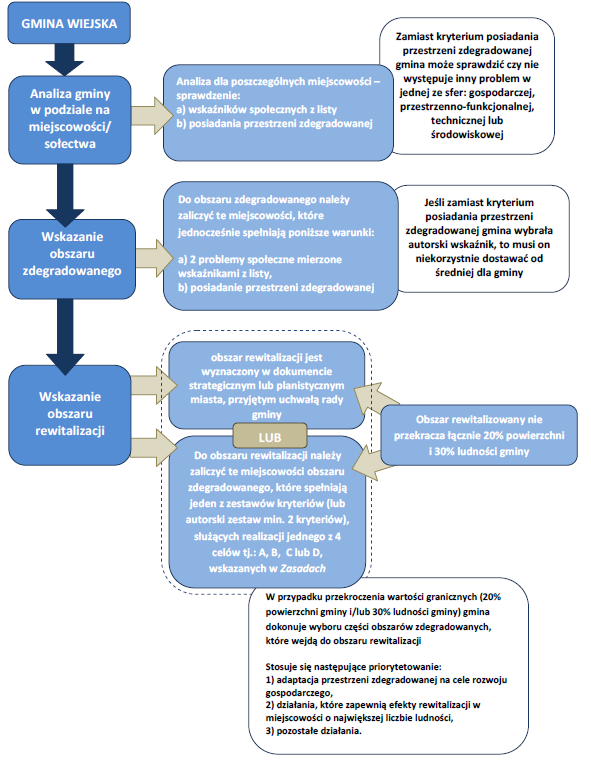 Źródło: Zasady programowania przedsięwzięć rewitalizacyjnych w celu ubiegania się o środki finansowe 
w ramach Regionalnego Programu Operacyjnego Województwa Kujawsko-Pomorskiego 
na lata 2014-2020Zgodnie z algorytmem przedstawionym powyżej Gmina Topólka będzie analizowana 
w podziale na sołectwa. Tabela 1. Podział Gminy Topólka na sołectwaŹródło: http://www.bip.topolka.pl Rysunek 2. Graficzny podział Gminy Topólka na sołectwa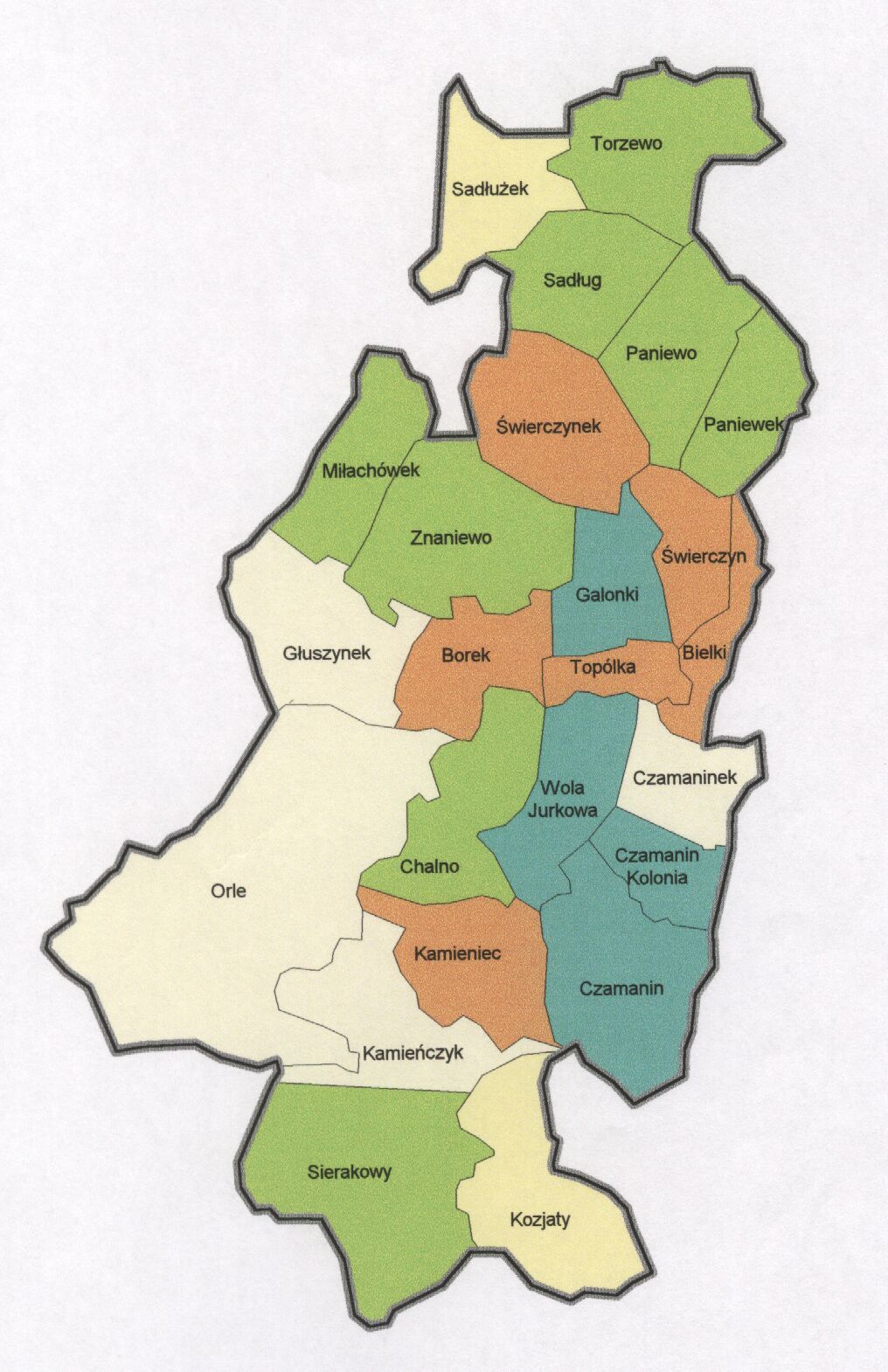 Źródło: Dane UG TopólkaTabela 2. Charakterystyka poszczególnych sołectw Gminy TopólkaŹródło: Dane UG TopólkaPoniżej przedstawiono zestaw danych, na podstawie których wyliczono wskaźniki dla poszczególnych sołectw na terenie Gminy Topólka. Dane te pozyskano z:Urzędu Gminy w TopólcePowiatowego Urzędu Pracy w Radziejowie;Gminnego Ośrodka Pomocy Społecznej w Topólce;Informacji udostępnionych na stronie Okręgowej Komisji Egzaminacyjnej w Gdańsku;Tabela 3. Dane do analizy wskaźnikowejŹródło: Dane UG Topólka, GOPS, PUPTabela 4. Przeciętny wynik sprawdzianu szóstoklasisty w szkole podstawowej 
za ostatnie 3 lataŹródło: UG Topólka, http://www.oke.gda.pl/4.2. Charakterystyka poszczególnych jednostek strukturalnych na terenie Gminy TopólkaBielkiW skład sołectwa Bielki wchodzi jedynie wieś Bielki.Na podstawie danych pozyskanych z Urzędu Gminy Topólka ustalono, że średni stosunek ludności w wieku poprodukcyjnym względem ludności w wieku produkcyjnym na terenie Gminy Topólka wynosi 25,70%. W przypadku sołectwa Bielki wartość ta jest wyższa 
i wynosi 26,50%, co świadczy o niekorzystnej sytuacji.Kolejny analizowany wskaźnik dotyczy oświaty. Sołectwo Bieliki charakteryzuje się obsługą szkoły podstawowej o niskim poziomie kształcenia, co świadczy o sytuacji kryzysowej.Ostatnim wskaźnikiem wybranym dla sołectwa Bielki była obecność przestrzeni zdegradowanej. Na terenie sołectwa Bielki taka przestrzeń nie występuje.Tabela 5. Podsumowanie wskaźników dla sołectwa BielkiŹródło: Opracowanie własneObszar wiejski można uznać za zdegradowany, jeżeli na jego terenie identyfikuje się co najmniej 2 problemy społeczne mierzone wskaźnikami, które przyjmują wartości mniej korzystne od średniej ich wartości dla Gminy. Ponadto na terenie sołectwa konieczne jest zidentyfikowanie przestrzeni zdegradowanych lub występowanie innego negatywnego zjawiska z pozostałych sfer.  W nawiązaniu do powyższego, obszaru sołectwa Bieliki nie można zaliczyć do obszaru zdegradowanego. Na jego terenie występują 2 problemy społeczne, jednak nie zidentyfikowano przestrzeni zdegradowanych.BorekW skład sołectwa Borek wchodzą następujące wsie: Borek, Rybiny Leśne oraz Galonki-Kolonia.Na podstawie danych pozyskanych z Urzędu Gminy Topólka ustalono, że średni stosunek ludności w wieku poprodukcyjnym względem ludności w wieku produkcyjnym na terenie Gminy Topólka wynosi 25,70%. W przypadku sołectwa Borek wartość ta jest niższa 
i wynosi 23,78%, co świadczy o korzystnej sytuacji.Kolejny analizowany wskaźnik dotyczy oświaty. Sołectwo Borek charakteryzuje się obsługą szkoły podstawowej o niskim poziomie kształcenia, co świadczy o sytuacji kryzysowej.Ostatnim wskaźnikiem wybranym dla sołectwa Borek była obecność przestrzeni zdegradowanej. Na terenie niniejszego sołectwa taka przestrzeń nie występuje.Tabela 6. Podsumowanie wskaźników dla sołectwa BorekŹródło: Opracowanie własneObszar wiejski można uznać za zdegradowany, jeżeli na jego terenie identyfikuje się co najmniej 2 problemy społeczne mierzone wskaźnikami, które przyjmują wartości mniej korzystne od średniej ich wartości dla Gminy. Ponadto na terenie sołectwa konieczne jest zidentyfikowanie przestrzeni zdegradowanych lub występowanie innego negatywnego zjawiska z pozostałych sfer.  W nawiązaniu do powyższego, obszaru sołectwa Borek nie można zaliczyć do obszaru zdegradowanego, ponieważ na jego terenie zidentyfikowano tylko jeden problem społeczny.ChalnoW skład sołectwa Chalno wchodzą następujące wsie: Chalno oraz Chalno-Parcele.Na podstawie danych pozyskanych z Urzędu Gminy Topólka ustalono, że średni stosunek ludności w wieku poprodukcyjnym względem ludności w wieku produkcyjnym na terenie Gminy Topólka wynosi 25,70%. W przypadku sołectwa Chalno wartość ta jest niższa 
i wynosi 17,44%, co świadczy o korzystnej sytuacji.Kolejny analizowany wskaźnik dotyczy oświaty. Sołectwo Chalno charakteryzuje się obsługą szkoły podstawowej o niskim poziomie kształcenia, co świadczy o sytuacji kryzysowej.Ostatnim wskaźnikiem wybranym dla sołectwa Chalno była obecność przestrzeni zdegradowanej. Na terenie niniejszego sołectwa taka przestrzeń nie występuje.Tabela 7. Podsumowanie wskaźników dla sołectwa ChalnoŹródło: Opracowanie własneObszar wiejski można uznać za zdegradowany, jeżeli na jego terenie identyfikuje się co najmniej 2 problemy społeczne mierzone wskaźnikami, które przyjmują wartości mniej korzystne od średniej ich wartości dla Gminy. Ponadto na terenie sołectwa konieczne jest zidentyfikowanie przestrzeni zdegradowanych lub występowanie innego negatywnego zjawiska z pozostałych sfer.  W nawiązaniu do powyższego, obszaru sołectwa Chalno nie można zaliczyć do obszaru zdegradowanego, ponieważ na jego terenie zidentyfikowano tylko jeden problem społeczny.CzamaninW skład sołectwa Czamanin wchodzą następujące wsie: Czamanin oraz Karczówek.Na podstawie danych pozyskanych z Urzędu Gminy Topólka ustalono, że średni udział ludności w wieku poprodukcyjnym w ludności ogółem na terenie Gminy Topólka wynosi 16,72%. W przypadku sołectwa Czamanin wartość ta jest wyższa i wynosi 16,99%, co świadczy o sytuacji kryzysowej.Kolejny analizowany wskaźnik dotyczy oświaty. Sołectwo Czamanin charakteryzuje się obsługą szkoły podstawowej o niskim poziomie kształcenia, co świadczy o sytuacji kryzysowej.Ostatnim wskaźnikiem wybranym do analizy była obecność przestrzeni zdegradowanej. Na terenie sołectwa Czamanin występuje jeden budynek tego typu, co jest niekorzystnym zjawiskiem. Zgodnie z przeprowadzonymi wywiadami z pracownikami Urzędu Gminy 
w Topólce, a także mieszkańcami Gminy Topólka (w ramach przeprowadzonych spotkań 
i badania ankietowego) stwierdzono, że jest to budynek dawnej szkoły podstawowej, który charakteryzuje się złym stanem technicznym, co uniemożliwia jego wykorzystanie na cele społeczne np. na cele świetlicy wiejskiej.Tabela 8. Podsumowanie wskaźników dla sołectwa CzamaninŹródło: Opracowanie własneObszar wiejski można uznać za zdegradowany, jeżeli na jego terenie identyfikuje się co najmniej 2 problemy społeczne mierzone wskaźnikami, które przyjmują wartości mniej korzystne od średniej ich wartości dla Gminy. Ponadto na terenie sołectwa konieczne jest zidentyfikowanie przestrzeni zdegradowanych lub występowanie innego negatywnego zjawiska z pozostałych sfer.  W nawiązaniu do powyższego, sołectwo Czamanin należy zaliczyć do obszaru zdegradowanego – na jego terenie zidentyfikowano dwa problemy społeczne, a do tego zidentyfikowano problem ze sfery infrastrukturalnej.Czamanin KoloniaW skład sołectwa Czamanin Kolonia wchodzi wieś Czamanin Kolonia.Na podstawie danych pozyskanych z Urzędu Gminy Topólka ustalono, że średni stosunek ludności w wieku poprodukcyjnym względem ludności w wieku produkcyjnym na terenie Gminy Topólka wynosi 25,70%. W przypadku sołectwa Czamanin Kolonia wartość ta jest wyższa i wynosi 27,93%, co świadczy o niekorzystnej sytuacji.Kolejny analizowany wskaźnik dotyczy oświaty. Sołectwo Czamanin Kolonia charakteryzuje się obsługą szkoły podstawowej o niskim poziomie kształcenia, co świadczy o sytuacji kryzysowej.Ostatnim wskaźnikiem wybranym dla sołectwa Czamanin Kolonia była obecność przestrzeni zdegradowanej. Na terenie niniejszego sołectwa taka przestrzeń nie występuje.Tabela 9. Podsumowanie wskaźników dla sołectwa Czamanin KoloniaŹródło: Opracowanie własneObszar wiejski można uznać za zdegradowany, jeżeli na jego terenie identyfikuje się co najmniej 2 problemy społeczne mierzone wskaźnikami, które przyjmują wartości mniej korzystne od średniej ich wartości dla Gminy. Ponadto na terenie sołectwa konieczne jest zidentyfikowanie przestrzeni zdegradowanych lub występowanie innego negatywnego zjawiska z pozostałych sfer.  W nawiązaniu do powyższego, sołectwa Czamanin Kolonia nie można zaliczyć do obszaru zdegradowanego – na jego terenie nie zidentyfikowano problemu spoza sfery społecznej.CzamaninekW skład sołectwa Czamaninek wchodzi jedynie wieś Czamaninek.Na podstawie danych pozyskanych z Urzędu Gminy Topólka ustalono, że średni stosunek ludności w wieku poprodukcyjnym względem ludności w wieku produkcyjnym na terenie Gminy Topólka wynosi 25,70%. W przypadku sołectwa Czamaninek wartość ta jest niższa 
i wynosi 19,42%, co świadczy o korzystnej sytuacji.Kolejny analizowany wskaźnik dotyczy oświaty. Sołectwo Czamaninek charakteryzuje się obsługą szkoły podstawowej o niskim poziomie kształcenia, co świadczy o sytuacji kryzysowej.Ostatnim wskaźnikiem wybranym dla sołectwa Czamaninek była obecność przestrzeni zdegradowanej. Na terenie niniejszego sołectwa taka przestrzeń nie występuje.Tabela 10. Podsumowanie wskaźników dla sołectwa CzamaninekŹródło: Opracowanie własneObszar wiejski można uznać za zdegradowany, jeżeli na jego terenie identyfikuje się co najmniej 2 problemy społeczne mierzone wskaźnikami, które przyjmują wartości mniej korzystne od średniej ich wartości dla Gminy. Ponadto na terenie sołectwa konieczne jest zidentyfikowanie przestrzeni zdegradowanych lub występowanie innego negatywnego zjawiska z pozostałych sfer.  W nawiązaniu do powyższego, obszaru sołectwa Czamaninek nie można zaliczyć do obszaru zdegradowanego – na jego terenie zidentyfikowano tylko jeden problem społeczny 
i nie zidentyfikowano problemów w pozostałych sferach.GalonkiW skład sołectwa Galonki wchodzi jedynie wieś Galonki.Na podstawie danych pozyskanych z Urzędu Gminy Topólka ustalono, że średni stosunek ludności w wieku poprodukcyjnym względem ludności w wieku produkcyjnym na terenie Gminy Topólka wynosi 25,70%. W przypadku sołectwa Galonki wartość ta jest wyższa 
i wynosi 33,56%, co świadczy o niekorzystnej sytuacji.Kolejny analizowany wskaźnik dotyczy oświaty. Sołectwo Galonki charakteryzuje się obsługą szkoły podstawowej o niskim poziomie kształcenia, co świadczy o sytuacji kryzysowej.Ostatnim wskaźnikiem wybranym dla sołectwa Galonki była obecność przestrzeni zdegradowanej. Na terenie niniejszego sołectwa taka przestrzeń nie występuje.Tabela 11. Podsumowanie wskaźników dla sołectwa GalonkiŹródło: Opracowanie własneObszar wiejski można uznać za zdegradowany, jeżeli na jego terenie identyfikuje się co najmniej 2 problemy społeczne mierzone wskaźnikami, które przyjmują wartości mniej korzystne od średniej ich wartości dla Gminy. Ponadto na terenie sołectwa konieczne jest zidentyfikowanie przestrzeni zdegradowanych lub występowanie innego negatywnego zjawiska z pozostałych sfer.  W nawiązaniu do powyższego, sołectwa Galonki nie można zaliczyć do obszaru zdegradowanego – na jego terenie nie zidentyfikowano problemu spoza sfery społecznej.GłuszynekW skład sołectwa Głuszynek wchodzą następujące wsie: Głuszynek, Opielanka oraz Miałkie.Na podstawie danych pozyskanych z Urzędu Gminy Topólka ustalono, że średni stosunek ludności w wieku poprodukcyjnym względem ludności w wieku produkcyjnym na terenie Gminy Topólka wynosi 25,70%. W przypadku sołectwa Głuszynek wartość ta jest niższa 
i wynosi 25,00%, co świadczy o korzystnej sytuacji.Kolejny analizowany wskaźnik dotyczy oświaty. Sołectwo Głuszynek charakteryzuje się obsługą szkoły podstawowej o niskim poziomie kształcenia, co decyduje o sytuacji kryzysowej.Ostatnim wskaźnikiem wybranym dla sołectwa Głuszynek była obecność przestrzeni zdegradowanej. Na terenie niniejszego sołectwa taka przestrzeń nie występuje.Tabela 12. Podsumowanie wskaźników dla sołectwa GłuszynekŹródło: Opracowanie własneObszar wiejski można uznać za zdegradowany, jeżeli na jego terenie identyfikuje się co najmniej 2 problemy społeczne mierzone wskaźnikami, które przyjmują wartości mniej korzystne od średniej ich wartości dla Gminy. Ponadto na terenie sołectwa konieczne jest zidentyfikowanie przestrzeni zdegradowanych lub występowanie innego negatywnego zjawiska z pozostałych sfer.  W nawiązaniu do powyższego, obszaru sołectwa Głuszynek nie można zaliczyć do obszaru zdegradowanego – na jego terenie zidentyfikowano tylko jeden problem społeczny.KamieniecW skład sołectwa Kamieniec wchodzi jedynie wieś Kamieniec.Na podstawie danych pozyskanych z Urzędu Gminy Topólka ustalono, że średni udział ludności w wieku poprodukcyjnym w ludności ogółem na terenie Gminy Topólka wynosi 16,72%. W przypadku sołectwa Kamieniec wartość ta jest wyższa i wynosi 17,07%, co świadczy o sytuacji kryzysowej.Kolejny analizowany wskaźnik dotyczy udziału gospodarstw domowych - stałych beneficjentów środowiskowej pomocy społecznej w liczbie gospodarstw domowych ogółem na danym obszarze. Miernik ten dla całej Gminy Topólka równy jest 10,49%, natomiast dla przedmiotowego sołectwa kształtuje się on na poziomie 16,67% co obrazuje negatywną sytuację.Ostatnim wskaźnikiem wybranym dla sołectwa Kamieniec była obecność przestrzeni zdegradowanej. Na terenie niniejszego sołectwa, występuje jeden budynek tego typu. Zgodnie z przeprowadzonymi wywiadami z pracownikami Urzędu Gminy w Topólce, a także mieszkańcami Gminy Topólka (w ramach przeprowadzonych spotkań i badania ankietowego) stwierdzono, że jest to część budynku remizy OSP, która należy do Gminy Topólka i charakteryzuje się złym stanem technicznym, co uniemożliwia jego wykorzystanie na cele społeczne np. na cele świetlicy wiejskiej.Tabela 13. Podsumowanie wskaźników dla sołectwa KamieniecŹródło: Opracowanie własneObszar wiejski można uznać za zdegradowany, jeżeli na jego terenie identyfikuje się co najmniej 2 problemy społeczne mierzone wskaźnikami, które przyjmują wartości mniej korzystne od średniej ich wartości dla Gminy. Ponadto na terenie sołectwa konieczne jest zidentyfikowanie przestrzeni zdegradowanych lub występowanie innego negatywnego zjawiska z pozostałych sfer.  W nawiązaniu do powyższego, sołectwo Kamieniec należy zaliczyć do obszaru zdegradowanego – na jego terenie zidentyfikowano dwa problemy społeczne, a do tego zidentyfikowano problem ze sfery infrastrukturalnej.KamieńczykW skład sołectwa Kamieńczyk wchodzą wsie Kamieńczyk oraz Świnki.Na podstawie danych pozyskanych z Urzędu Gminy Topólka ustalono, że średni stosunek ludności w wieku poprodukcyjnym względem ludności w wieku produkcyjnym na terenie Gminy Topólka wynosi 25,70%. W przypadku sołectwa Kamieńczyk wartość ta jest niższa 
i wynosi 14,44%, co świadczy o korzystnej sytuacji.Kolejny analizowany wskaźnik dotyczy oświaty. Sołectwo Kamieńczyk charakteryzuje się obsługą szkoły podstawowej o niskim poziomie kształcenia, co świadczy o sytuacji kryzysowej.Ostatnim wskaźnikiem wybranym dla sołectwa Kamieńczyk była obecność przestrzeni zdegradowanej. Na terenie niniejszego sołectwa taka przestrzeń nie występuje.Tabela 14. Podsumowanie wskaźników dla sołectwa KamieńczykŹródło: Opracowanie własneObszar wiejski można uznać za zdegradowany, jeżeli na jego terenie identyfikuje się co najmniej 2 problemy społeczne mierzone wskaźnikami, które przyjmują wartości mniej korzystne od średniej ich wartości dla Gminy. Ponadto na terenie sołectwa konieczne jest zidentyfikowanie przestrzeni zdegradowanych lub występowanie innego negatywnego zjawiska z pozostałych sfer.  W nawiązaniu do powyższego, sołectwa Kamieńczyk nie można zaliczyć do obszaru zdegradowanego – na jego terenie zidentyfikowano tylko jeden problem ze sfery społecznej.KozjatyW skład sołectwa Kozjaty wchodzi jedynie wieś Kozjaty.Pierwszy analizowany wskaźnik dotyczy udziału gospodarstw domowych - stałych beneficjentów środowiskowej pomocy społecznej w liczbie gospodarstw domowych ogółem na danym obszarze. Miernik ten dla całej Gminy Topólka równy jest 10,49%, natomiast dla przedmiotowego sołectwa kształtuje się on na poziomie 16,67%, co obrazuje negatywną sytuację.Kolejny wskaźnik wzięty pod uwagę, to stosunek osób bezrobotnych pozostających bez pracy 12 miesięcy i dłużej względem ludności w wieku produkcyjnym na danym obszarze. Średnia wartość tego wskaźnika dla Gminy Topólka to 5,36%, natomiast dla sołectwa Kozjaty kształtuje się ona na poziomie 5,56%, co świadczy o sytuacji kryzysowej.Ostatnim wskaźnikiem wybranym dla sołectwa Kozjaty była obecność przestrzeni zdegradowanej. Na terenie przedmiotowego sołectwa występuje jeden budynek tego typu, co jest niekorzystnym zjawiskiem. Zgodnie z przeprowadzonymi wywiadami z pracownikami Urzędu Gminy w Topólce, a także mieszkańcami Gminy Topólka (w ramach zorganizowanych spotkań i badania ankietowego) stwierdzono, że jest to budynek komunalny (dawniej należący do OSP, a obecnie do Gminy Topólka), który charakteryzuje się złym stanem technicznym, co uniemożliwia jego wykorzystanie na cele społeczne np. na cele świetlicy wiejskiej.Tabela 15. Podsumowanie wskaźników dla sołectwa KozjatyŹródło: Opracowanie własneObszar wiejski można uznać za zdegradowany, jeżeli na jego terenie identyfikuje się co najmniej 2 problemy społeczne mierzone wskaźnikami, które przyjmują wartości mniej korzystne od średniej ich wartości dla Gminy. Ponadto na terenie sołectwa konieczne jest zidentyfikowanie przestrzeni zdegradowanych lub występowanie innego negatywnego zjawiska z pozostałych sfer.  W nawiązaniu do powyższego, sołectwo Kozjaty należy zaliczyć do obszaru zdegradowanego – na jego terenie zidentyfikowano dwa problemy społeczne, a do tego zidentyfikowano problem ze sfery infrastrukturalnej.Miłachówek W skład sołectwa Miłachówek wchodzą następujące wsie: Miłachówek i Zgniły Głuszynek.Na podstawie danych pozyskanych z Urzędu Gminy Topólka ustalono, że średni stosunek ludności w wieku poprodukcyjnym względem ludności w wieku produkcyjnym na terenie Gminy Topólka wynosi 25,70%. W przypadku sołectwa Miłachówek wartość ta jest wyższa 
i wynosi 34,21%, co świadczy o niekorzystnej sytuacji.Kolejny analizowany wskaźnik dotyczy oświaty. Sołectwo Miłachówek charakteryzuje się obsługą szkoły podstawowej o niskim poziomie kształcenia, co świadczy o sytuacji kryzysowej.Ostatnim wskaźnikiem wybranym dla sołectwa Miłachówek była obecność przestrzeni zdegradowanej. Na terenie niniejszego sołectwa taka przestrzeń nie występuje.Tabela 16. Podsumowanie wskaźników dla sołectwa MiłachówekŹródło: Opracowanie własneObszar wiejski można uznać za zdegradowany, jeżeli na jego terenie identyfikuje się co najmniej 2 problemy społeczne mierzone wskaźnikami, które przyjmują wartości mniej korzystne od średniej ich wartości dla Gminy. Ponadto na terenie sołectwa konieczne jest zidentyfikowanie przestrzeni zdegradowanych lub występowanie innego negatywnego zjawiska z pozostałych sfer.  W nawiązaniu do powyższego, sołectwa Miłachówek nie można zaliczyć do obszaru zdegradowanego, ponieważ na jego terenie nie zidentyfikowano problemu ze sfery infrastrukturalnej.Orle W skład sołectwa Orle wchodzą następujące wsie: Orle, Orle Gaj, Rybiny, Wyrobki oraz Żabieniec.Pierwszy z analizowanych wskaźników dotyczy udziału gospodarstw domowych - stałych beneficjentów środowiskowej pomocy społecznej w liczbie gospodarstw domowych ogółem na danym obszarze. Miernik ten dla całej Gminy Topólka równy jest 10,49%, natomiast dla przedmiotowego sołectwa kształtuje się on na poziomie 2,50%, co obrazuje pozytywną sytuację.Kolejny analizowany wskaźnik dotyczy oświaty. Sołectwo Orle charakteryzuje się obsługą szkoły podstawowej o niskim poziomie kształcenia, co świadczy o sytuacji kryzysowej.Ostatnim wskaźnikiem wybranym dla sołectwa Orle była obecność przestrzeni zdegradowanej. Na terenie sołectwa Orle znajduje się budynek tego typu, co jest niekorzystnym zjawiskiem. Zgodnie z przeprowadzonymi wywiadami z pracownikami Urzędu Gminy w Topólce, a także mieszkańcami Gminy Topólka (w ramach przeprowadzonych spotkań i badania ankietowego) stwierdzono, że jest to zabytkowy wiatrak - obiekt ten wpisany jest w rejestr zabytków, pochodzi z 1897 r. Po II wojnie światowej śmigła zostały zdemontowane, ze względu na zużycie silników elektrycznych. Obecnie obiekt ten jest udostępniany zwiedzającym i pełni funkcję muzealną, konieczne jest jednak wykonanie 
i zainstalowanie brakujących śmigieł.Tabela 17. Podsumowanie wskaźników dla sołectwa OrleŹródło: Opracowanie własneObszar wiejski można uznać za zdegradowany, jeżeli na jego terenie identyfikuje się co najmniej 2 problemy społeczne mierzone wskaźnikami, które przyjmują wartości mniej korzystne od średniej ich wartości dla Gminy. Ponadto na terenie sołectwa konieczne jest zidentyfikowanie przestrzeni zdegradowanych lub występuje inne negatywne zjawisko 
z pozostałych sfer.  W nawiązaniu do powyższego, sołectwa Orle nie można zaliczyć do obszaru zdegradowanego, ponieważ na jego terenie zidentyfikowano tylko jeden problem ze sfery społecznej.PaniewekW skład sołectwa Paniewek wchodzi jedynie wieś Paniewek.Na podstawie danych pozyskanych z Urzędu Gminy Topólka ustalono, że średni stosunek ludności w wieku poprodukcyjnym względem ludności w wieku produkcyjnym na terenie Gminy Topólka wynosi 25,70%. W przypadku sołectwa Paniewek wartość ta jest niższa 
i wynosi 24,37%, co świadczy o korzystnej sytuacji.Kolejny analizowany wskaźnik dotyczy oświaty. Sołectwo Paniewek nie odznacza się obsługą szkoły podstawowej o niskim poziomie kształcenia, co świadczy o sytuacji korzystnej.Ostatnim wskaźnikiem wybranym dla sołectwa Paniewek była obecność przestrzeni zdegradowanej. Na terenie niniejszego sołectwa taka przestrzeń nie występuje.Tabela 18. Podsumowanie wskaźników dla sołectwa PaniewekŹródło: Opracowanie własneObszar wiejski można uznać za zdegradowany, jeżeli na jego terenie identyfikuje się co najmniej 2 problemy społeczne mierzone wskaźnikami, które przyjmują wartości mniej korzystne od średniej ich wartości dla Gminy. Ponadto na terenie sołectwa konieczne jest zidentyfikowanie przestrzeni zdegradowanych lub występowanie innego negatywnego zjawiska z pozostałych sfer.  W nawiązaniu do powyższego, sołectwa Paniewek nie można zaliczyć do obszaru zdegradowanego – na jego terenie nie zidentyfikowano żadnego problemu społecznego, ani ze sfery infrastrukturalnej.PaniewoW skład sołectwa Paniewo wchodzi jedynie wieś Paniewo.Na podstawie danych pozyskanych z Urzędu Gminy Topólka ustalono, że średni udział ludności w wieku poprodukcyjnym w ludności ogółem na danym obszarze na terenie Gminy Topólka wynosi 16,72%. W przypadku sołectwa Paniewo wartość ta jest niższa 
i wynosi 16,51%, co świadczy o korzystnej sytuacji.Kolejny analizowany wskaźnik dotyczy oświaty. Sołectwo Paniewo nie odznacza się obsługą szkoły podstawowej o niskim poziomie kształcenia, co świadczy o sytuacji korzystnej.Ostatnim wskaźnikiem wybranym dla sołectwa Paniewo była obecność przestrzeni zdegradowanej. Na przedmiotowym obszarze występuje budynek tego typu, co jest niekorzystnym zjawiskiem. Zgodnie z przeprowadzonymi wywiadami z pracownikami Urzędu Gminy w Topólce, a także mieszkańcami Gminy Topólka (w ramach przeprowadzonych spotkań i badania ankietowego) stwierdzono, że jest to świetlica wiejska, która charakteryzuje się złym stanem technicznym, co uniemożliwia jej pełne wykorzystanie 
w celach społecznych.Tabela 19. Podsumowanie wskaźników dla sołectwa PaniewoŹródło: Opracowanie własneObszar wiejski można uznać za zdegradowany, jeżeli na jego terenie identyfikuje się co najmniej 2 problemy społeczne mierzone wskaźnikami, które przyjmują wartości mniej korzystne od średniej ich wartości dla Gminy. Ponadto na terenie sołectwa konieczne jest zidentyfikowanie przestrzeni zdegradowanych lub występowanie innego negatywnego zjawiska z pozostałych sfer.  W nawiązaniu do powyższego, sołectwa Paniewo nie można zaliczyć do obszaru zdegradowanego – na jego terenie nie zidentyfikowano problemów społecznych.SadłógW skład sołectwa Sadłóg wchodzi jedynie wieś Sadłóg.Na podstawie danych pozyskanych z Urzędu Gminy Topólka ustalono, że średni stosunek ludności w wieku poprodukcyjnym względem ludności w wieku produkcyjnym na terenie Gminy Topólka wynosi 25,70%. W przypadku sołectwa Sadłóg wartość ta jest wyższa 
i wynosi 33,33%, co świadczy o niekorzystnej sytuacji.Kolejny analizowany wskaźnik dotyczy oświaty. Sołectwo Sadłóg nie odznacza się obsługą szkoły podstawowej o niskim poziomie kształcenia, co świadczy o sytuacji korzystnej.Ostatnim wskaźnikiem wybranym dla sołectwa Sadłóg była obecność przestrzeni zdegradowanej. Na terenie niniejszego sołectwa taka przestrzeń nie występuje.Tabela 20. Podsumowanie wskaźników dla sołectwa SadłógŹródło: Opracowanie własneObszar wiejski można uznać za zdegradowany, jeżeli na jego terenie identyfikuje się co najmniej 2 problemy społeczne mierzone wskaźnikami, które przyjmują wartości mniej korzystne od średniej ich wartości dla Gminy. Ponadto na terenie sołectwa konieczne jest zidentyfikowanie przestrzeni zdegradowanych lub występowanie innego negatywnego zjawiska z pozostałych sfer.  W nawiązaniu do powyższego, sołectwa Sadłóg nie można zaliczyć do obszaru zdegradowanego – na jego terenie zidentyfikowano tylko jeden problem społeczny.SadłużekW skład sołectwa Sadłużek wchodzi jedynie wieś Sadłużek.Na podstawie danych pozyskanych z Urzędu Gminy Topólka ustalono, że średni stosunek ludności w wieku poprodukcyjnym względem ludności w wieku produkcyjnym na terenie Gminy Topólka wynosi 25,70%. W przypadku sołectwa Sadłużek wartość ta jest niższa 
i wynosi 25,00%, co świadczy o korzystnej sytuacji.Kolejny analizowany wskaźnik dotyczy oświaty. Sołectwo Sadłużek nie odznacza się obsługą szkoły podstawowej o niskim poziomie kształcenia, co świadczy o sytuacji korzystnej.Ostatnim wskaźnikiem wybranym dla sołectwa Sadłużek była obecność przestrzeni zdegradowanej. Na terenie niniejszego sołectwa taka przestrzeń nie występuje.Tabela 21. Podsumowanie wskaźników dla sołectwa SadłużekŹródło: Opracowanie własneObszar wiejski można uznać za zdegradowany, jeżeli na jego terenie identyfikuje się co najmniej 2 problemy społeczne mierzone wskaźnikami, które przyjmują wartości mniej korzystne od średniej ich wartości dla Gminy. Ponadto na terenie sołectwa konieczne jest zidentyfikowanie przestrzeni zdegradowanych lub występowanie innego negatywnego zjawiska z pozostałych sfer.  W nawiązaniu do powyższego, sołectwa Sadłużek nie można zaliczyć do obszaru zdegradowanego – na jego terenie nie zidentyfikowano żadnych problemów zgodnie 
z analizowanymi wskaźnikami.SierakowyW skład sołectwa Sierakowy wchodzą następujące wsie: Sierakowy oraz Emilianowo.Na podstawie danych pozyskanych z Urzędu Gminy Topólka ustalono, że średni stosunek ludności w wieku poprodukcyjnym względem ludności w wieku produkcyjnym na terenie Gminy Topólka wynosi 25,70%. W przypadku sołectwa Sierakowy wartość ta jest niższa 
i wynosi 24,72%, co świadczy o korzystnej sytuacji.Kolejny analizowany wskaźnik dotyczy oświaty. Sołectwo Sierakowy charakteryzuje się obsługą szkoły podstawowej o niskim poziomie kształcenia, co świadczy o sytuacji niekorzystnej.Ostatnim wskaźnikiem wybranym dla sołectwa Sierakowy była obecność przestrzeni zdegradowanej. Na terenie niniejszego sołectwa taka przestrzeń nie występuje.Tabela 22. Podsumowanie wskaźników dla sołectwa SierakowyŹródło: Opracowanie własneObszar wiejski można uznać za zdegradowany, jeżeli na jego terenie identyfikuje się co najmniej 2 problemy społeczne mierzone wskaźnikami, które przyjmują wartości mniej korzystne od średniej ich wartości dla Gminy. Ponadto na terenie sołectwa konieczne jest zidentyfikowanie przestrzeni lub występowanie innego negatywnego zjawiska z pozostałych sfer.  W nawiązaniu do powyższego, sołectwa Sierakowy nie można zaliczyć do obszaru zdegradowanego – na jego terenie zidentyfikowano tylko jeden problem społeczny.ŚwierczynekW skład sołectwa Świerczynek wchodzi jedynie wieś Świerczynek.Na podstawie danych pozyskanych z Urzędu Gminy Topólka ustalono, że średni stosunek ludności w wieku poprodukcyjnym względem ludności w wieku produkcyjnym na terenie Gminy Topólka wynosi 25,70%. W przypadku sołectwa Świerczynek wartość ta jest niższa 
i wynosi 20,15%, co świadczy o korzystnej sytuacji.Kolejny analizowany wskaźnik dotyczy oświaty. Sołectwo Świerczynek nie odznacza się obsługą szkoły podstawowej o niskim poziomie kształcenia, co świadczy o sytuacji korzystnej.Ostatnim wskaźnikiem wybranym dla sołectwa Świerczynek była obecność przestrzeni zdegradowanej. Na terenie niniejszego sołectwa taka przestrzeń nie występuje.Tabela 23. Podsumowanie wskaźników dla sołectwa ŚwierczynekŹródło: Opracowanie własneObszar wiejski można uznać za zdegradowany, jeżeli na jego terenie identyfikuje się co najmniej 2 problemy społeczne mierzone wskaźnikami, które przyjmują wartości mniej korzystne od średniej ich wartości dla Gminy. Ponadto na terenie sołectwa konieczne jest zidentyfikowanie przestrzeni zdegradowanych lub występowanie innego negatywnego zjawiska z pozostałych sfer  W nawiązaniu do powyższego, sołectwa Świerczynek nie można zaliczyć do obszaru zdegradowanego – na jego terenie nie zidentyfikowano żadnych problemów społecznych, ani też infrastrukturalnych.ŚwierczynW skład sołectwa Świerczyn wchodzi wieś Świerczyn.Na podstawie danych pozyskanych z Urzędu Gminy Topólka ustalono, że średni stosunek ludności w wieku poprodukcyjnym względem ludności w wieku produkcyjnym na terenie Gminy Topólka wynosi 25,70%. W przypadku sołectwa Świerczyn wartość ta jest wyższa 
i wynosi 27,08%, co świadczy o niekorzystnej sytuacji.Kolejny analizowany wskaźnik dotyczy oświaty. Sołectwo Świerczyn charakteryzuje się obsługą szkoły podstawowej o niskim poziomie kształcenia, co świadczy o sytuacji niekorzystnej.Ostatnim wskaźnikiem wybranym dla sołectwa Świerczyn była obecność przestrzeni zdegradowanej. Na terenie niniejszego sołectwa taka przestrzeń nie występuje.Tabela 24. Podsumowanie wskaźników dla sołectwa ŚwierczynŹródło: Opracowanie własneObszar wiejski można uznać za zdegradowany, jeżeli na jego terenie identyfikuje się co najmniej 2 problemy społeczne mierzone wskaźnikami, które przyjmują wartości mniej korzystne od średniej ich wartości dla Gminy. Ponadto na terenie sołectwa konieczne jest zidentyfikowanie przestrzeni zdegradowanych lub występowanie innego negatywnego zjawiska z pozostałych sfer.W nawiązaniu do powyższego, sołectwa Świerczyn nie można zaliczyć do obszaru zdegradowanego – na jego terenie nie zidentyfikowano problemów ze sfery infrastrukturalnej.Topólka W skład sołectwa Topólka wchodzi wieś Topólka.Pierwszy z analizowanych wskaźników dotyczy udziału gospodarstw domowych - stałych beneficjentów środowiskowej pomocy społecznej w liczbie gospodarstw domowych ogółem na danym obszarze. Miernik ten dla całej Gminy Topólka równy jest 10,49%, natomiast dla przedmiotowego sołectwa kształtuje się on na poziomie 3,64% co obrazuje pozytywną sytuację.Kolejny analizowany wskaźnik dotyczy oświaty. Sołectwo Topólka charakteryzuje się obsługą szkoły podstawowej o niskim poziomie kształcenia, co świadczy o sytuacji niekorzystnej.Ostatnim wskaźnikiem wybranym dla sołectwa Topólka była obecność przestrzeni zdegradowanej. Na terenie niniejszego sołectwa taka przestrzeń nie występuje.Tabela 25. Podsumowanie wskaźników dla sołectwa TopólkaŹródło: Opracowanie własneObszar wiejski można uznać za zdegradowany, jeżeli na jego terenie identyfikuje się co najmniej 2 problemy społeczne mierzone wskaźnikami, które przyjmują wartości mniej korzystne od średniej ich wartości dla Gminy. Ponadto na terenie sołectwa konieczne jest zidentyfikowanie przestrzeni zdegradowanych lub występowanie innego negatywnego zjawiska z pozostałych sfer.  W nawiązaniu do powyższego, sołectwa Topólka nie można zaliczyć do obszaru zdegradowanego – na jego terenie zidentyfikowano tylko jeden problem ze sfery społecznej.TorzewoW skład sołectwa Torzewo wchodzi jedynie wieś Torzewo.Na podstawie danych pozyskanych z Urzędu Gminy Topólka ustalono, że średni stosunek ludności w wieku poprodukcyjnym względem ludności w wieku produkcyjnym na terenie Gminy Topólka wynosi 25,70%. W przypadku sołectwa Torzewo wartość ta jest wyższa 
i wynosi 29,55%, co świadczy o niekorzystnej sytuacji.Kolejny analizowany wskaźnik dotyczy oświaty. Sołectwo Torzewo nie odznacza się obsługą szkoły podstawowej o niskim poziomie kształcenia, co świadczy o pozytywnej sytuacji.Ostatnim wskaźnikiem wybranym dla sołectwa Torzewo była obecność przestrzeni zdegradowanej. Na terenie niniejszego sołectwa taka przestrzeń nie występuje.Tabela 26. Podsumowanie wskaźników dla sołectwa TorzewoŹródło: Opracowanie własneObszar wiejski można uznać za zdegradowany, jeżeli na jego terenie identyfikuje się co najmniej 2 problemy społeczne mierzone wskaźnikami, które przyjmują wartości mniej korzystne od średniej ich wartości dla Gminy. Ponadto na terenie sołectwa konieczne jest zidentyfikowanie przestrzeni zdegradowanych lub występowanie innego negatywnego zjawiska z pozostałych sfer.  W nawiązaniu do powyższego, sołectwa Torzewo nie można zaliczyć do obszaru zdegradowanego – na jego terenie zidentyfikowano tylko jeden problem ze sfery społecznej.Wola JurkowaW skład sołectwa Wola Jurkowa wchodzą następujące wsie: Wola Jurkowa, Wola Jurkowa Kolonia, Jurkowo oraz Dębianki.Na podstawie danych pozyskanych z Urzędu Gminy Topólka ustalono, że średni stosunek ludności w wieku poprodukcyjnym względem ludności w wieku produkcyjnym na terenie Gminy Topólka wynosi 25,70%. W przypadku sołectwa Wola Jurkowa wartość ta jest niższa 
i wynosi 12,84%, co świadczy o korzystnej sytuacji.Kolejny analizowany wskaźnik dotyczy oświaty. Sołectwo Wola Jurkowa odznacza się obsługą szkoły podstawowej o niskim poziomie kształcenia, co świadczy o sytuacji kryzysowej.Ostatnim wskaźnikiem wybranym dla sołectwa Wola Jurkowa była obecność przestrzeni zdegradowanej. Na terenie niniejszego sołectwa taka przestrzeń nie występuje.Tabela 27. Podsumowanie wskaźników dla sołectwa Wola JurkowaŹródło: Opracowanie własneObszar wiejski można uznać za zdegradowany, jeżeli na jego terenie identyfikuje się co najmniej 2 problemy społeczne mierzone wskaźnikami, które przyjmują wartości mniej korzystne od średniej ich wartości dla Gminy. Ponadto na terenie sołectwa konieczne jest zidentyfikowanie przestrzeni zdegradowanych lub występowanie innego negatywnego zjawiska z pozostałych sfer.  W nawiązaniu do powyższego, sołectwa Wola Jurkowa nie można zaliczyć do obszaru zdegradowanego – na jego terenie zidentyfikowano tylko jeden problem ze sfery społecznej.ZnaniewoW skład sołectwa Znaniewo wchodzą następujące wsie: Znaniewo, Rogalki i Iłowo.Na podstawie danych pozyskanych z Urzędu Gminy Topólka ustalono, że średni stosunek ludności w wieku poprodukcyjnym względem ludności w wieku produkcyjnym na terenie Gminy Topólka wynosi 25,70%. W przypadku sołectwa Znaniewo wartość ta jest wyższa 
i wynosi 27,07%, co świadczy o niekorzystnej sytuacji.Kolejny wskaźnik wzięty pod uwagę, to stosunek osób bezrobotnych pozostających bez pracy 12 miesięcy i dłużej względem ludności w wieku produkcyjnym na danym obszarze. Średnia wartość tego wskaźnika dla Gminy Topólka to 5,36%, natomiast dla sołectwa Znaniewo kształtuje się ona na poziomie 6,77%, co świadczy o sytuacji kryzysowej.Ostatnim wskaźnikiem wybranym dla sołectwa Znaniewo była obecność przestrzeni zdegradowanej. Na przedmiotowym obszarze znajduje się zdegradowany budynek, co jest niekorzystnym zjawiskiem. Zgodnie z przeprowadzonymi wywiadami z pracownikami Urzędu Gminy w Topólce, a także mieszkańcami Gminy Topólka (w ramach przeprowadzonych spotkań i badania ankietowego) stwierdzono, że jest to budynek dawnej szkoły podstawowej – obiekt może być wykorzystany na potrzeby stworzenia świetlicy wiejskiej, domu pomocy społecznej lub ośrodka opieki osób starszych. Niestety obecnie budynek charakteryzuje zły stan techniczny, co uniemożliwia jego wykorzystanie na ww. cele. Konieczne jest wykonanie szeregu prac obejmujących m.in.: odnowę istniejącej infrastruktury oraz estetyki budynku, modernizację otoczenia budynku, a także prace adaptacyjne budynku w celu dostosowania obiektu do wymogów sanitarnych, przeciwpożarowych i bhp.Tabela 28. Podsumowanie wskaźników dla sołectwa ZnaniewoŹródło: Opracowanie własneObszar wiejski można uznać za zdegradowany, jeżeli na jego terenie identyfikuje się co najmniej 2 problemy społeczne mierzone wskaźnikami, które przyjmują wartości mniej korzystne od średniej ich wartości dla Gminy. Ponadto na terenie sołectwa konieczne jest zidentyfikowanie przestrzeni zdegradowanych lub występowanie innego negatywnego zjawiska z pozostałych sfer.  W nawiązaniu do powyższego, sołectwo Znaniewo należy zaliczyć do obszaru zdegradowanego – na jego terenie zidentyfikowano dwa problemy ze sfery społecznej oraz jeden ze sfery infrastrukturalnej.4.3. PodsumowanieZbiorcze zestawienie wybranych wskaźników dla poszczególnych sołectw na terenie Gminy Topólka przedstawia poniższa tabela.Tabela 29. Zbiorcze zestawienie wszystkich analizowanych wskaźników dla sołectw na terenie Gminy TopólkaŹródło: Opracowanie własneZgodnie z „Zasadami programowania przedsięwzięć rewitalizacyjnych w celu ubiegania się 
o środki finansowe w ramach Regionalnego Programu Operacyjnego Województwa Kujawsko-Pomorskiego na lata 2014-2020”, obszar zdegradowany to obszar na którym zidentyfikowano stan kryzysowy. Zasady wskazują również, że obszar gminy wiejskiej może zostać zdefiniowany jako zdegradowany jeżeli:na terenie miejscowości identyfikuje się co najmniej 2 problemy społeczne mierzone wskaźnikami spośród tych, które określone zostały na liście wskaźników stanu kryzysowego na obszarach wiejskich; jednocześnie wskaźniki te przyjmują 
w miejscowości wartości mniej korzystne od średniej ich wartości dla gminy, na terenie miejscowości znajdują się przestrzenie zdegradowane lub gmina może zaproponować inne kryterium reprezentujące przynajmniej jedną ze sfer (negatywne zjawisko).Na podstawie powyższej tabeli zatytułowanej Zbiorcze zestawienie wszystkich analizowanych wskaźników dla sołectw na terenie Gminy Topólka oraz powyższymi zasadami, jako obszar zdegradowany należy wskazać następujące sołectwa: CzamaninKamieniecKozjatyZnaniewoNa terenie tych sołectw identyfikuje się co najmniej dwa wskaźniki społeczne przyjmujące gorsze wartości niż średnia dla Gminy Topólka, a ponadto na terenie niniejszych sołectw identyfikuje się co najmniej jedno kryterium reprezentujące sytuację kryzysową w innej strefie.Poniżej graficznie zaprezentowano granice obszaru zdegradowanego na tle Gminy Topólka. Obszary zdegradowane zostały przedstawiona kolorem czerwonym.Rysunek 3. Obszary zdegradowane na terenie Gminy Topólka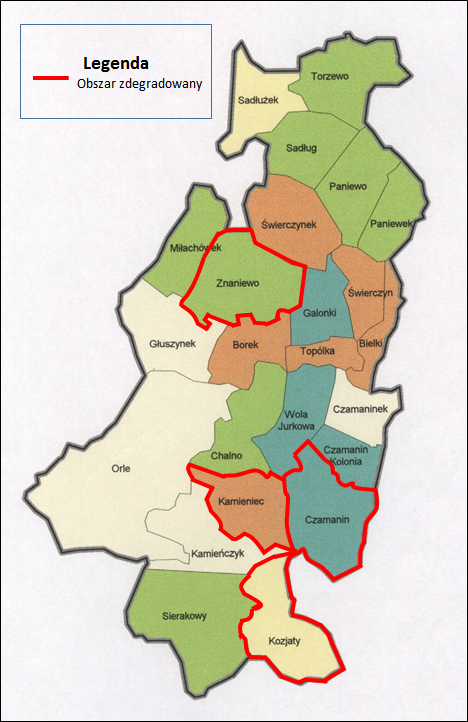 Źródło: Opracowanie własne5. Obszar rewitalizacji gminyObszar rewitalizacji w myśl „Zasad programowania przedsięwzięć rewitalizacyjnych w celu ubiegania się o środki finansowe w ramach Regionalnego Programu Operacyjnego Województwa Kujawsko-Pomorskiego na lata 2014-2020”, to obszar zdegradowany 
w całości lub jego część jeśli łącznie nie przekracza 20% powierzchni gminy i 30% ludności gminy, zgodnie z Wytycznymi w zakresie rewitalizacji w programach operacyjnych na lata 2014 – 2020, przygotowane przez Ministra Infrastruktury i Rozwoju z 2 sierpnia 2016 r. do powierzchni obszaru rewitalizacji należy zaliczyć rzeczywistą powierzchnię, na której planowana jest interwencja w ramach programu rewitalizacji (a nie powierzchnię geodezyjną miejscowości/sołectw). Analogicznie do ludności objętej programem rewitalizacji należy wliczyć tylko ludność poddaną rewitalizacji.Należy ponadto pamiętać, że obszar rewitalizacji powinien obejmować jednostki strukturalne o największym natężeniu sytuacji problemowej w zakresie cech, które zostały użyte do delimitacji. Ponieważ wyżej wskazany obszar zdegradowany nie przekracza 20% powierzchni oraz 30% mieszkańców Gminy Topólka, potencjalnie w całości może on zostać wyznaczony jako obszar rewitalizacji.Dalszy etap wyznaczenia obszaru rewitalizacji zależy od zamierzonego celu rewitalizacji. Gmina musi wybrać i spełnić przynajmniej jeden z 4 zestawów kryteriów w odniesieniu do obszaru zdegradowanego lub jego części i tym samym zdecydować się na określony kierunek/kierunki działań rewitalizacyjnych.Kryteria te przedstawiają się następująco:Cel rewitalizacji: przekształcenie przestrzeni zdegradowanej na cele aktywizacji społecznejZa obszar rewitalizacji można uznać miejscowości, w których jednocześnie spełnione zostaną następujące warunki:występuje przestrzeń zdegradowana, która może być zaadaptowana do celów rozwoju społecznego,na terenie miejscowości i w odległości 1,5 km od zwyczajowo przyjętego centralnego punktu miejscowości, liczonej wzdłuż dróg publicznych 
i publicznych ciągów pieszych i pieszo-jezdnych brak publicznej infrastruktury aktywizacji społecznej, chyba że uzasadniona i planowana interwencja zakłada utworzenie infrastruktury:komplementarnej wobec już istniejącej lubbezpośrednio rozszerzającej (poprzez adaptację istniejących budynków) możliwości lokalowe infrastruktury już istniejącej lubutworzenie infrastruktury należącej do tej samej kategorii oraz umożliwiającej realizację zadań/aktywności tego samego rodzaju, jeśli zapotrzebowanie społeczne przekracza możliwości infrastruktury już istniejącej lubutworzenie infrastruktury zastępującej infrastrukturę tego samego rodzaju likwidowaną ze względu na stan wyeksploatowania, brak funkcjonalności, niespełnianie warunków bezpieczeństwa,to nie jest konieczne spełnienie wspomnianego warunku odległości 1,5 km.Cel rewitalizacji: przekształcenie przestrzeni zdegradowanej na cele aktywizacji gospodarczejZa obszar rewitalizacji można uznać miejscowości, w których jednocześnie spełnione są warunki:występują przestrzenie zdegradowane, które mogą być zaadaptowane do celów rozwoju gospodarczego,na terenie gminy są zarejestrowane osoby bezrobotne.Cel rewitalizacji: rozwój społeczny dzieci i młodzieży w rejonach o niskim poziomie kształcenia w szkołach podstawowych i gimnazjalnychZa obszary rewitalizacji można uznać miejscowości, w których jednocześnie spełnione są warunki:miejscowość należy do rejonu obsługi szkoły podstawowej lub gimnazjum 
o niskim poziomie kształcenia,lokalny samorząd może wykazać udokumentowane zainteresowanie prowadzeniem zajęć aktywizujących (np. przez sektor ngo),Cel rewitalizacji: zwiększenie partycypacji w życiu społecznym dla społeczności 
w rejonach o wysokim uzależnieniu od świadczeń pomocy społecznejZa obszar rewitalizacji można uznać miejscowości, w których jednocześnie spełnione są warunki:miejscowość wykazuje wyższy od przeciętnej w gminie wskaźnik osób 
w rodzinach korzystających z pomocy społecznej lub miejscowość znajduje się wśród trzech miejscowości w gminie o największej bezwzględnej liczbie osób objętych sytuacją kryzysową,lokalny samorząd może wykazać udokumentowane zainteresowanie prowadzeniem zajęć aktywizujących (np. przez sektor ngo).Jako obszar rewitalizacji wyznaczono sołectwa zaprezentowane w poniższej tabeli. Tabela 30. Obszar rewitalizacji na terenie Gminy Topólka wraz z celami rewitalizacji 
i odniesieniem do kryteriów wyboru celu rewitalizacjiŹródło : Opracowanie własneTabela 31. Liczba osób i powierzchnia objęta rewitalizacjąŹródło: Opracowanie własne na podstawie danych UG w Topólce oraz http://geoportal.gov.pl/Zgodnie z metodyką wyznaczenia obszaru zdegradowanego oraz obszaru rewitalizacji na obszarach wiejskich regionu, do powierzchni obszaru rewitalizacji należy zaliczyć rzeczywistą powierzchnię na której planowana jest interwencja w ramach programu rewitalizacji (a nie powierzchnię geodezyjną miejscowości/sołectw). Rzeczywistą powierzchnię obszarów objętych rewitalizacją przedstawia powyższa tabela.Rzeczywista powierzchnia obszaru rewitalizacji wynosi 1 768,14 ha i stanowi około 17,21% powierzchni Gminy Topólka. Na wyznaczonym obszarze rewitalizacji mieszka 800 osób, co stanowi około 15,85% mieszkańców Gminy Topólka. Obszar wyznaczony do rewitalizacji spełnia zatem kryteria tj. nie przekracza 20% powierzchni gminy oraz 30% mieszkańców gminy.Na poniższej mapie kolorem czerwonym zostały zaznaczone granice obszaru zdegradowanego, natomiast kolorem fioletowym - obszar rewitalizowany. Rysunek 4. Graficzne przedstawienie obszaru rewitalizowanego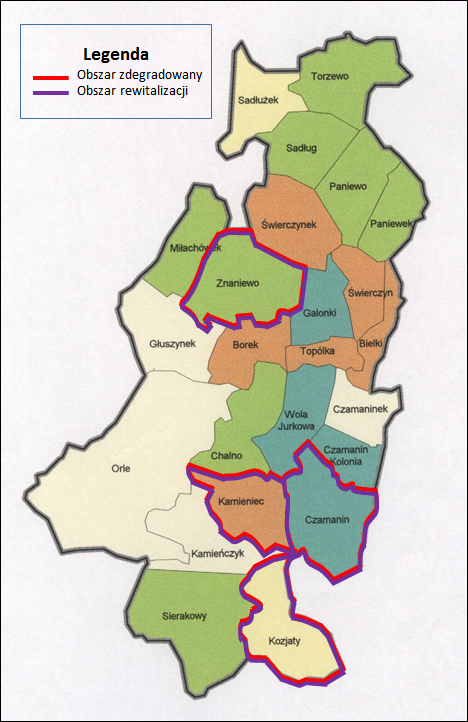 Źródło: Opracowanie własne6. Szczegółowa diagnoza obszaru rewitalizacji6.1. CzamaninObszar sołectwa Czamanin zamieszkuje 312 osób, co stanowi 39% mieszkańców terenów wyznaczonych do rewitalizacji oraz 6,18% mieszkańców Gminy Topólka.Tabela 32. Struktura ludności sołectwa Czamanin, obszarów rewitalizowanych i Gminy TopólkaŹródło: Opracowanie własne na podstawie danych UG w TopólceZe względu na strukturę populacji, najliczniejszą grupę na terenie niniejszego sołectwa stanowiły osoby w wieku produkcyjnym (69,9% mieszkańców sołectwa). Na drugim miejscu znajdują się osoby w wieku poprodukcyjnym. Najmniejszy udział miały osoby w wieku przedprodukcyjnym, przy czym należy zauważyć, że udział tych osób był niewiele mniejszy, niż ludności w wieku poprodukcyjnym. Znaczny udział osób starszych, jak również dzieci i młodzieży w populacji sołectwa determinuje konieczność dostosowania infrastruktury do potrzeb tych grup wiekowych, także w celu ich integracji. Jest to tym bardziej konieczne, że oferta edukacyjna oraz sportowo – rekreacyjna na terenie Gminy Topólka zapewniona jest w podstawowym zakresie i skupia się przede wszystkim na obszarze miejscowości Topólka. Na terenie sołectwa Czamanin 
i w odległości 1,5 km od zwyczajowo przyjętego centralnego punktu sołectwa, liczonej wzdłuż dróg publicznych i publicznych ciągów pieszych i pieszo-jezdnych brak publicznej infrastruktury aktywizacji społecznej, przez co osoby starsze, jak również dzieci i młodzież 
z terenu sołectwa Czamanin nie mają miejsca w którym mogłyby aktywnie spędzać czas. Determinuje to konieczność stworzenia tego typu infrastruktury.Problemem sfery społecznej na terenie sołectwa Czamanin jest również przynależność do rejonu obsługi szkoły podstawowej o niskim poziomie kształcenia. Dzieci z przedmiotowego sołectwa uczęszczają do Szkoły Podstawowej im. Mikołaja Kopernika w Topólce, dla której przeciętny wynik sprawdzianu szóstoklasisty za ostatnie 3 lata był poniżej średniej dla województwa. Niniejsze uwarunkowania determinują konieczność organizacji zajęć, które przyczynią się do osiągania lepszych wyników w nauce i wyrównywania szans edukacyjnych dzieci z obszaru rewitalizacji.Z kolei problemem natury infrastrukturalnej na terenie sołectwa Czamanin jest występowanie przestrzeni zdegradowanej. Mowa tu o budynku po byłej szkole podstawowej, który charakteryzuje się złym stanem technicznym. Budynek ten obecnie ulega systematycznej degradacji. Jednak w tym miejscu warto zauważyć, że obiekt ten stanowi niewątpliwy potencjał sołectwa. Może być on bowiem zaadaptowany na realizację celów społecznych np. na utworzenie świetlicy wiejskiej, w której będą mogły być organizowane różnego rodzaju zajęcia edukacyjne, sportowe i rekreacyjne dla dzieci, młodzieży oraz osób starszych, 
a także mające na celu aktywizację osób zagrożonych wykluczeniem społecznym. Jest to tym bardziej konieczne, iż na terenie sołectwa Czamanin występuje zasadniczy problem 
w zakresie sfery przestrzenno – funkcjonalnej - na terenie sołectwa i w odległości 1,5 km od zwyczajowo przyjętego centralnego punktu sołectwa, liczonej wzdłuż dróg publicznych 
i publicznych ciągów pieszych i pieszo-jezdnych brak publicznej infrastruktury aktywizacji społecznej. Brak jest miejsc, w których osoby w różnym wieku i dotknięte różnymi problemami mogłyby spędzać wolny czas w sposób aktywny, integrując się przy tym 
z innymi mieszkańcami sołectwa. Brak odpowiedniej infrastruktury powoduje, że mieszkańcy niechętnie wychodzą ze swoich domów, co wpływa niekorzystnie na integrację społeczną. 6.2. KamieniecObszar sołectwa Kamieniec zamieszkują 123 osoby, co stanowi 15% mieszkańców terenów wyznaczonych do rewitalizacji oraz 2,44% mieszkańców Gminy Topólka.Tabela 33. Struktura ludności sołectwa Kamieniec, obszarów rewitalizowanych i Gminy TopólkaŹródło: Opracowanie własne na podstawie danych UG w TopólceZe względu na strukturę populacji, najliczniejszą grupę na terenie sołectwa Kamieniec stanowiły osoby w wieku produkcyjnym (63,4% mieszkańców sołectwa). Na drugim miejscu znajdują się osoby w wieku przedprodukcyjnym. Najmniejszy udział miały osoby w wieku poprodukcyjnym.Znaczny udział osób starszych, jak również dzieci i młodzieży w populacji sołectwa determinuje konieczność dostosowania infrastruktury do potrzeb tych grup wiekowych. Jest to tym bardziej konieczne, że oferta edukacyjna oraz sportowo – rekreacyjna na terenie Gminy Topólka zapewniona jest w podstawowym zakresie i skupia się przede wszystkim na obszarze miejscowości Topólka. Na terenie sołectwa Kamieniec i w odległości 1,5 km od zwyczajowo przyjętego centralnego punktu miejscowości, liczonej wzdłuż dróg publicznych i publicznych ciągów pieszych i pieszo-jezdnych występuje publiczna infrastruktura aktywizacji społecznej – jest to świetlica wiejska, która funkcjonuje w ramach budynku Ochotniczej Straży Pożarnej w Kamieńcu. Konieczne jest jednak stworzenie infrastruktury bezpośrednio rozszerzającej, co pozwoli na rozszerzenie oferty spędzania wolnego czasu dla różnych grup wiekowych i społecznych, tym bardziej, iż w budynku OSP znajdują się nieużytkowane pomieszczenia, które na te cele mogą zostać wykorzystane.Na obszarze sołectwa Kamieniec, zgodnie z danymi GOPS, łączna liczba osób korzystających z pomocy społecznej równa jest 8 osobom, co stanowi 16% liczby osób korzystających z pomocy społecznej na obszarach rewitalizowanych. Tymczasem łączna liczba osób objętych pomocą społeczną na terenie Gminy Topólka wynosi 352 osoby, co oznacza że 2,27% beneficjentów pomocy społecznej to mieszkańcy sołectwa Kamieniec. Warto również zwrócić uwagę na liczbę gospodarstw domowych, które są stałymi beneficjentami pomocy społecznej. Na terenie sołectwa Kamieniec jest 5 takich gospodarstw, podczas gdy ogólna liczba gospodarstw domowych na tym obszarze wynosi 30 (co daje wskaźnik równy 16,67%).Dokładne informacje na temat liczby osób korzystających z pomocy społecznej na terenie sołectwa Kamieniec z uwzględnianiem powodu przyznania pomocy, zostały przedstawione 
w poniższej tabeli.Tabela 34. Liczba osób korzystających z pomocy społecznej na terenie sołectwa Kamieniec, obszarów rewitalizowanych i Gminy Topólka z uwzględnieniem powodu przyznania pomocyŹródło: Opracowanie własne na podstawie danych GOPS w TopólceZe względu na problemy osób korzystających z pomocy społecznej konieczna jest realizacja projektów mających na celu aktywizację osób zagrożonych ubóstwem lub wykluczeniem społecznym.Z kolei problemem natury infrastrukturalnej na terenie sołectwa Kamieniec jest występowanie przestrzeni zdegradowanej. Mowa tu o części budynku remizy OSP, która należy do Gminy Topólka i która charakteryzuje się złym stanem technicznym. Ta część budynku może zostać wykorzystana na potrzeby rozszerzenia infrastruktury społecznej poprzez wykorzystanie istniejących możliwości lokalowych. Dzięki temu na terenie sołectwa Kamieniec zostanie rozszerzona oferta aktywizująca społeczność lokalną. Rozszerzenie infrastruktury społecznej pozwoli na zwiększenie intensywności działań podejmowanych na rzecz aktywizacji 
i integracji lokalnej społeczności.6.3. KozjatyObszar sołectwa Kozjaty zamieszkuje 145 osób, co stanowi 18% mieszkańców terenów wyznaczonych do rewitalizacji oraz 2,87% mieszkańców Gminy Topólka.Tabela 35. Struktura ludności sołectwa Kozjaty, obszarów rewitalizowanych i Gminy TopólkaŹródło: Opracowanie własne na podstawie danych UG w TopólceZe względu na strukturę populacji, najliczniejszą grupę na terenie sołectwa Kozjaty stanowiły osoby w wieku produkcyjnym (62,1% mieszkańców sołectwa). Na drugim miejscu znajdują się osoby w wieku poprodukcyjnym. Najmniejszy udział miały osoby w wieku przedprodukcyjnym.Znaczny udział osób starszych determinuje konieczność dostosowania infrastruktury do potrzeb tej grupy wiekowej. Nie należy również zapominać o osobach najmłodszych, których liczba była nieznacznie mniejsza niż liczba seniorów. Jest to tym bardziej konieczne, że oferta edukacyjna oraz sportowo – rekreacyjna na terenie Gminy Topólka zapewniona jest
w podstawowym zakresie i skupia się przede wszystkim na obszarze miejscowości Topólka. Na terenie sołectwa Kozjaty i w odległości 1,5 km od zwyczajowo przyjętego centralnego punktu sołectwa, liczonej wzdłuż dróg publicznych i publicznych ciągów pieszych i pieszo-jezdnych brak publicznej infrastruktury aktywizacji społecznej, przez co dzieci, młodzież 
i osoby starsze z terenu sołectwa Kozjaty nie mają miejsca w którym mogliby aktywnie spędzać czas. Determinuje to konieczność stworzenia tego typu infrastruktury.Na terenie sołectwa Kozjaty zidentyfikowano także problem bezrobocia – 10 osób pozostających bez pracy, co stanowi 6,90% mieszkańców sołectwa i 1,25% liczby ludności 
z obszarów przewidzianych do rewitalizacji. Niestety połowa z nich, to osoby pozostające bez pracy 12 miesięcy i dłużej.Tabela 36. Liczba osób bezrobotnych na terenie sołectwa Kozjaty, obszarów rewitalizowanych 
i Gminy TopólkaŹródło: Opracowanie własne na podstawie danych UG w TopólceBrak pracy lub jej utrata jest przyczyną wielu bardzo niepokojących zjawisk społecznych 
(np. dysfunkcji społecznych, przestępczości czy uzależnienia od alkoholu). Chcąc zmniejszyć poziom bezrobocia i zwiększyć liczbę funkcjonujących podmiotów gospodarczych, należałoby skutecznie pozyskiwać nowych inwestorów, a także stwarzać odpowiednie warunki do prowadzenia działalności gospodarczej. Istotna jest również aktywizacja osób bezrobotnych. Na obszarze sołectwa Kozjaty, zgodnie z danymi GOPS, łączna liczba osób korzystających 
z pomocy społecznej równa jest 22 osobom, co stanowi 44% liczby osób korzystających 
z pomocy społecznej na obszarach rewitalizowanych. Tymczasem łączna liczba osób objętych pomocą społeczną na terenie Gminy Topólka wynosi 352 osoby, co oznacza że 6,25% beneficjentów pomocy społecznej to mieszkańcy sołectwa Kozjaty. Warto również zwrócić uwagę na liczbę gospodarstw domowych, które są stałymi beneficjentami pomocy społecznej. Na terenie sołectwa Kozjaty jest 6 takich gospodarstw, podczas gdy ogólna liczba gospodarstw domowych na tym obszarze wynosi 36 (co daje wskaźnik równy 16,67%).Dokładne informacje na temat liczby osób korzystających z pomocy społecznej na terenie sołectwa Kozjaty z uwzględnianiem powodu przyznania pomocy, zostały przedstawione 
w poniższej tabeli.Tabela 37. Liczba osób korzystających z pomocy społecznej na terenie sołectwa Kozjaty, obszarów rewitalizowanych i Gminy Topólka z uwzględnieniem powodu przyznania pomocyŹródło: Opracowanie własne na podstawie danych GOPS w TopólceZe względu na problemy osób korzystających z pomocy społecznej konieczna jest realizacja projektów mających na celu aktywizację osób zagrożonych ubóstwem lub wykluczeniem społecznym.Z kolei problemem natury infrastrukturalnej na terenie przedmiotowego sołectwa jest występowanie przestrzeni zdegradowanej. Mowa tu o budynku komunalnym należącym do Gminy Topólka (dawnej do OSP), który charakteryzuje się złym stanem technicznym. Jednak w tym miejscu warto zauważyć, że ta część obiektu stanowi niewątpliwy potencjał sołectwa. Może być ona bowiem zaadaptowana na realizację celów społecznych np. na utworzenie świetlicy wiejskiej, w której będą mogły być organizowane różnego rodzaju zajęcia edukacyjne, sportowe i rekreacyjne dla dzieci, młodzieży i osób starszych, a także mające na celu aktywizację osób zagrożonych wykluczeniem społecznym. Jest to tym bardziej konieczne, iż na terenie sołectwa Kozjaty występuje zasadniczy problem w zakresie sfery przestrzenno – funkcjonalnej - na terenie sołectwa i w odległości 1,5 km od zwyczajowo przyjętego centralnego punktu sołectwa, liczonej wzdłuż dróg publicznych i publicznych ciągów pieszych i pieszo-jezdnych brak publicznej infrastruktury aktywizacji społecznej. Brak jest miejsc, w których osoby w różnym wieku i dotknięte różnymi problemami mogłyby spędzać wolny czas w sposób aktywny, integrując się przy tym z innymi mieszkańcami sołectwa. Brak odpowiedniej infrastruktury powoduje, że mieszkańcy niechętnie wychodzą ze swoich domów, co wpływa niekorzystnie na integrację społeczną. 6.4. ZnaniewoObszar sołectwa Znaniewo zamieszkuje 220 osób, co stanowi 28% mieszkańców terenów wyznaczonych do rewitalizacji oraz 4,36% mieszkańców Gminy Topólka.Tabela 38. Struktura ludności sołectwa Znaniewo, obszarów rewitalizowanych i Gminy TopólkaŹródło: Opracowanie własne na podstawie danych UG w TopólceZe względu na strukturę populacji, najliczniejszą grupę na terenie sołectwa Znaniewo stanowiły osoby w wieku produkcyjnym (60,5% mieszkańców sołectwa). Na drugim miejscu znajdują się osoby w wieku przedprodukcyjnym. Najmniejszy udział miały osoby w wieku poprodukcyjnym.Znaczny udział dzieci i młodzieży w populacji sołectwa determinuje konieczność dostosowania infrastruktury do potrzeb tej grupy wiekowej. Jest to tym bardziej konieczne, że oferta edukacyjna oraz sportowo – rekreacyjna na terenie Gminy Topólka zapewniona jest
w podstawowym zakresie i skupia się przede wszystkim na obszarze miejscowości Topólka. Na terenie sołectwa Znaniewo i w odległości 1,5 km od zwyczajowo przyjętego centralnego punktu sołectwa, liczonej wzdłuż dróg publicznych i publicznych ciągów pieszych i pieszo-jezdnych brak publicznej infrastruktury aktywizacji społecznej, przez co dzieci i młodzież 
z terenu przedmiotowego sołectwa nie mają miejsca w którym mogłyby aktywnie spędzać czas. Determinuje to konieczność stworzenia tego typu infrastruktury.Na terenie sołectwa Znaniewo zidentyfikowano także problem bezrobocia – 13 osób pozostających bez pracy, co stanowi 5,90% mieszkańców sołectwa i 1,63% liczby ludności 
z obszarów przewidzianych do rewitalizacji. Niestety aż 69,23% z nich, to osoby pozostające bez pracy 12 miesięcy i dłużej.Tabela 39. Liczba osób bezrobotnych na terenie sołectwa Znaniewo, obszarów rewitalizowanych i Gminy TopólkaŹródło: Opracowanie własne na podstawie danych UG w TopólceBrak pracy lub jej utrata jest przyczyną wielu bardzo niepokojących zjawisk społecznych 
(np. dysfunkcji społecznych, przestępczości czy uzależnienia od alkoholu). Chcąc zmniejszyć poziom bezrobocia i zwiększyć liczbę funkcjonujących podmiotów gospodarczych, należałoby skutecznie pozyskiwać nowych inwestorów, a także stwarzać odpowiednie warunki do prowadzenia działalności gospodarczej. Istotna jest również aktywizacja osób bezrobotnych. Z kolei problemem natury infrastrukturalnej na terenie sołectwa Znaniewo jest występowanie przestrzeni zdegradowanej. Mowa tu o budynku po dawnej szkole podstawowej, który charakteryzuje się złym stanem technicznym. Budynek ten obecnie ulega systematycznej degradacji. Jednak w tym miejscu warto zauważyć, że obiekt ten stanowi niewątpliwy potencjał sołectwa. Może być on bowiem zaadaptowany na realizację celów społecznych np. na utworzenie świetlicy wiejskiej, w której będą mogły być organizowane różnego rodzaju zajęcia edukacyjne, sportowe i rekreacyjne dla dzieci i młodzieży, a także mające na celu aktywizację osób zagrożonych wykluczeniem społecznym. Jest to tym bardziej konieczne, iż na terenie sołectwa Znaniewo występuje zasadniczy problem w zakresie sfery przestrzenno – funkcjonalnej - na terenie sołectwa i w odległości 1,5 km od zwyczajowo przyjętego centralnego punktu sołectwa, liczonej wzdłuż dróg publicznych i publicznych ciągów pieszych i pieszo-jezdnych brak publicznej infrastruktury aktywizacji społecznej. Brak jest miejsc, w których osoby w różnym wieku i dotknięte różnymi problemami mogłyby spędzać wolny czas w sposób aktywny, integrując się przy tym z innymi mieszkańcami sołectwa. Brak odpowiedniej infrastruktury powoduje, że mieszkańcy niechętnie wychodzą ze swoich domów, co wpływa niekorzystnie na integrację społeczną.7. Wizja stanu obszaru rewitalizacji po przeprowadzeniu rewitalizacjiWizja określa stan docelowy, do którego władze lokalne oraz ich partnerzy będą dążyć, wykorzystując możliwości płynące z posiadanego potencjału własnego i szans pojawiających się w najbliższym otoczeniu.Wizja stanowi opis oczekiwanego stanu na obszarze rewitalizacji - w wyniku przeprowadzonej interwencji.Uwzględniając powyższe określono następującą wizję:W wyniku realizacji działań rewitalizacyjnych sołectwa Czamanin, Kamieniec, Kozjaty 
i Znaniewo, staną się miejscami sprzyjającymi aktywizacji społecznej i zawodowej oraz integracji mieszkańców. Wdrożenie procesu rewitalizacji na wyznaczonych obszarach wpłynie także na wzrost aktywności najstarszych mieszkańców. Problemami, jakie zostały zdiagnozowane na obszarze rewitalizacji, są bowiem:starzejące się społeczeństwo;niski poziom kształcenia;wysoki udział beneficjentów korzystających z pomocy społecznej; bezrobocie;obecność przestrzeni zdegradowanej.Projekty rewitalizacyjne będą skierowane do osób z obszarów wiejskich, głównie do środowisk pozostających na marginesie życia społecznego, wykluczonych społecznie lub zagrożonych ubóstwem. Organizacja i przeprowadzenie różnych szkoleń, kursów i zajęć przyczyni się do pobudzenia aktywności osób bezrobotnych, a także ożywienia społecznego mieszkańców obszaru rewitalizacji, co w konsekwencji przełoży się na spadek liczby osób zagrożonych ubóstwem lub wykluczeniem społecznym. Wsparcie w przestrzeni społecznej (utworzenie miejsc spotkań i integracji) doprowadzi do wzrostu aktywności mieszkańców, ich integracji oraz większego zaangażowania w sprawy lokalne, w tym również do wzrostu aktywności seniorów. Adaptacja pomieszczeń budynków należących do Gminy Topólka na cele poszerzenia infrastruktury społecznej, zapewni możliwość organizacji różnego rodzaju działań aktywizujących mieszkańców w pobliżu miejsca zamieszkania, co zachęci jeszcze większą liczbę osób do udziału w zajęciach. W ramach klubu młodzieżowego młodzież zagrożona ubóstwem lub wykluczeniem społecznym będzie miała możliwość uzyskania pomocy w nauce w ramach prowadzonych zajęć edukacyjnych wyrównujących ich szanse edukacyjne, co wpłynie na poprawę wyników w nauce. Będzie mogła wspólnie realizować pomysły, rozwijać zainteresowania, przeciwdziałać codziennym problemom i pokonywać własne słabości, a także pracować nad zachowaniem i angażować się w pomoc innym. Na poprawę wyników w nauce pozytywny wpływ wywrą także dodatkowe zajęcia wyrównawcze w SP w Topólce.Realizacja projektów rewitalizacyjnych zapewni powstanie ciekawych i atrakcyjnych miejsc spotkań i integracji mieszkańców. W rezultacie stworzone miejsca zachęcą do włączenia 
i integracji osób zamieszkujących obszary rewitalizowane. Dzięki realizacji projektów podniesiona zostanie atrakcyjność i jakość przestrzeni publicznej na obszarze rewitalizacji. Ma to również na celu zatrzymanie ludzi młodych na obszarze rewitalizacji, które 
w przyszłości będą zakładać tu rodziny, uczyć się i pracować, co w perspektywie długoterminowej ma zahamować proces starzenia się społeczeństwa na terenie Gminy Topólka.8. Cele rewitalizacji oraz odpowiadające im kierunki działań służące eliminacji lub ograniczeniu negatywnych zjawiskW ramach przedmiotowego dokumentu, w celu uzyskania oczekiwanego efektu w postaci zmniejszenia skali problemów społecznych oraz przestrzennych występujących na obszarach rewitalizowanych, będą podejmowane różnorakie działania. Działania te spowodują wzrost atrakcyjności niniejszego obszaru oraz przyczynią się do stworzenia alternatywnych form spędzania wolnego czasu. Dzięki realizacji projektów, wzrośnie atrakcyjność i jakość przestrzeni publicznej oraz nastąpi ożywienie społeczne wybranych sołectw.Należy podkreślić, że cele rewitalizacji są odpowiedzią na potrzeby zidentyfikowane 
w diagnozie obszaru rewitalizacji. Najistotniejszymi problemami są:problem starzejącego się społeczeństwa (co odzwierciedlają dwa wskaźniki: udział ludności w wieku poprodukcyjnym w ludności ogółem na danym obszarze oraz stosunek ludności w wieku poprodukcyjnym względem ludności w wieku produkcyjnym na danym obszarze);duża liczba osób korzystająca z pomocy społecznej, co uwidacznia wskaźnik: udział gospodarstw domowych - stałych beneficjentów środowiskowej pomocy społecznej 
w liczbie gospodarstw domowych ogółem;niski poziom kształcenia (wskaźnik: przynależność sołectw do rejonu obsługi szkoły podstawowej lub gimnazjum o niskim poziomie kształcenia);bezrobocie, co odzwierciedla wskaźnik: stosunek osób bezrobotnych pozostających bez pracy 12 miesięcy i dłużej względem ludności w wieku produkcyjnym na danym obszarze;obecność przestrzeni zdegradowanej.W poniższej tabeli przedstawiono główne cele wyznaczone w ramach Programu Rewitalizacji dla Gminy Topólka na lata 2016-2023. Tabela 40. Cele rewitalizacjiŹródło: Opracowanie własneIstotą Programu Rewitalizacji jest zaplanowanie i wdrożenie działań, których realizacja przyczyni się do usuwania przyczyn degradacji obszaru Gminy oraz stworzy warunki do jego zrównoważonego rozwoju. Przedstawione powyżej cele wpłyną na rozwiązanie problemów wskazanych na obszarze rewitalizacji. W tabeli poniżej zaprezentowano wskaźniki monitorowania założonych celów rewitalizacji. Tabela 41. Główne wskaźniki monitorowania celów rewitalizacjiŹródło: Opracowanie własne9. Lista planowanych projektów/przedsięwzięć rewitalizacyjnychZgodnie z „Zasadami programowania przedsięwzięć rewitalizacyjnych w celu ubiegania się 
o środki finansowe w ramach Regionalnego Programu Operacyjnego Województwa Kujawsko-Pomorskiego na lata 2014-2020”, projekty/przedsięwzięcia rewitalizacyjne powinny stanowić realną szansę naprawy sytuacji kryzysowej, a co najmniej ograniczenie jej w stopniu gwarantującym zahamowanie regresu i odwrócenie trendu w danej dziedzinie. Tym samym należy ustalić hierarchię potrzeb w zakresie działań rewitalizacyjnych, 
a następnie zaplanować projekty/przedsięwzięcia rewitalizacyjne, w ramach kierunków działań, służące osiągnięciu zaplanowanych celów rewitalizacji.9.1. Główne (podstawowe) projekty/przedsięwzięcia rewitalizacyjneProjekty wyznaczone do realizacji w ramach Programu Rewitalizacji są odpowiedzią na postawione cele. Ich wdrożenie jest niezbędne do rozwiązania zdiagnozowanych sytuacji problemowych. Główne (podstawowe) projekty/przedsięwzięcia rewitalizacyjne to takie, bez których realizacja celów programu rewitalizacji nie będzie możliwa i nie rozwiąże zdiagnozowanych sytuacji problemowych.Tabela 42. Główne projekty/przedsięwzięcia rewitalizacyjneŹródło: Opracowanie własne9.2. Uzupełniające (pozostałe) przedsięwzięcia rewitalizacyjneGmina Topólka w ramach Programu Rewitalizacji nie przewiduje realizacji uzupełniających (pozostałych) przedsięwzięć rewitalizacyjnych.10. Mechanizmy zapewnienia komplementarności między poszczególnymi projektami/przedsięwzięciami  rewitalizacyjnymi oraz pomiędzy działaniami różnych podmiotów i funduszy na obszarze objętym PRWymogiem koniecznym dla wspierania projektów/przedsięwzięć rewitalizacyjnych jest zapewnienie ich komplementarności w różnych wymiarach. W szczególności dotyczy to komplementarności: przestrzennej, problemowej, proceduralno-instytucjonalnej, międzyokresowej oraz źródeł finansowania.Wszystkie działania zaplanowane w ramach Programu Rewitalizacji dla Gminy Topólka są ze sobą komplementarne.Komplementarność przestrzennaPrzedsięwzięcia zawarte w niniejszym programie rewitalizacji zaplanowane zostały 
z uwzględnieniem wzajemnych powiązań. Większość głównych przedsięwzięć ujętych 
w Programie Rewitalizacji, realizowana będzie na obszarze rewitalizacji i dotyczyć będzie przede wszystkim mieszkańców tych terenów. Należy przy tym zaznaczyć, iż realizacja zaplanowanych zadań zapewni efektywne oddziaływanie na cały obszar dotknięty kryzysem, nie tylko w pojedynczych miejscach.Poszczególne projekty rewitalizacyjne dopełniają się przestrzennie. Projekty infrastrukturalne będą realizowane na terenie rewitalizacji, natomiast zaplanowane działania społeczne, będą realizowane na terenach, które zostały zmodernizowane w ramach projektów infrastrukturalnych. Na terenie rewitalizowanym zaplanowano remont i wyposażenie obiektów w celach stworzenia świetlic wiejskich. Atrakcyjne świetlice wiejskie, będą przede wszystkim miejscem spotkań mieszkańców z terenów rewitalizowanych, zagrożonych wykluczeniem społecznym, ale infrastruktura powstała w wyniku realizacji projektów będzie dostępna również dla mieszkańców tych obszarów Gminy, które nie zostały wyznaczone do rewitalizacji. Dzięki temu nastąpi rzeczywista integracja lokalnej społeczności.  Projekty społeczne skierowane do grup wykluczonych społecznie, przyczynią się do ożywienia społecznego mieszkańców zdegradowanych sołectw oraz spadku liczby osób zagrożonych ubóstwem lub wykluczeniem społecznym. Przeprowadzone szkolenia, kursy 
i zajęcia edukacyjne zwiększą szanse osób bezrobotnych i nieaktywnych zawodowo na znalezienie pracy. W konsekwencji spowoduje to ograniczenie bezrobocia na obszarze zdegradowanych sołectw. Powyższe zjawisko będzie oddziaływać na obszar całej Gminy, ponieważ poprawa sytuacji materialnej osób z grup wykluczonych społecznie spowoduje ograniczenie liczby beneficjentów pomocy społecznej i występowania negatywnych zjawisk społecznych. Należy zauważyć, że jeden z planowanych projektów społecznych, tj. dodatkowe zajęcia wyrównawcze, będzie realizowany poza obszarem rewitalizacji, mianowicie w Szkole Podstawowej w Topólce. Do zdiagnozowanych problemów na terenie Gminy, w tym 
w sołectwie Czamanin, należy niski poziom edukacji ww. placówce. Aby temu przeciwdziałać, planowane jest zorganizowanie dodatkowych zajęć, których celem będzie wyrównanie szans uczniów i poprawa ich wyników w nauce, czego z kolei efektem będzie wyższa klasyfikacja Szkoły pod względem osiągniętych wyników z egzaminu na zakończenie szkoły podstawowej.  Realizacja ww. projektu nie jest możliwa w innym miejscu, (w obszarze rewitalizacji). Szkoła dysponuje odpowiednio przystosowaną bazą lokalową do przeprowadzenia zajęć, ponadto uczniowie, jak i nauczyciele będą mogli bezpośrednio po obowiązkowych zajęciach lekcyjnych, pozostać na zajęciach wyrównawczych. Projekt będzie realizowany przez Szkołę Podstawową w Topólce, co także wpłynęło na wybór miejsca jego realizacji. Zadaniami komplementarnymi pod względem przestrzennym do głównych przedsięwzięć rewitalizacyjnych, będą także następujące projekty jakie Gmina Topólka planuje zrealizować poza obszarem rewitalizacji:Utworzenie plaży publicznej nad jeziorem Głuszyńskim – na terenie rewitalizowanym zidentyfikowano problem niewystarczającej infrastruktury społecznej, która przekłada się na komfort życia mieszkańców i ich niewielką aktywność społeczną. Z plaży publicznej nad jeziorem Głuszyńskim będą także korzystać mieszkańcy obszarów rewitalizacji, co przyczyni się do poszerzenia infrastruktury społecznej również dla tej grupy.Budowa drogi (Sierakowy - Dębowiec) dojazdowej do świetlicy wiejskiej 
w Sierakowach - realizacja przedsięwzięcia wpłynie na poprawę dostępności do budynku świetlicy wiejskiej w Sierakowach, dzięki czemu mieszkańcy będą mieli możliwość wzięcia udziału w szkoleniach, zajęciach i spotkaniach przyczyniających się do ich integracji i ograniczenia negatywny zjawisk społecznych, dotykających różne grupy społeczne i wiekowe. Takie same cele planuje się osiągnąć w wyniku realizacji głównych przedsięwzięć rewitalizacyjnych.Podsumowując, zaplanowane działania nie będą skutkowały przenoszeniem problemów na inne obszary i nie będą prowadziły do niepożądanych efektów społecznych takich, jak segregacja społeczna i wykluczenie, a wręcz przeciwnie spowodują rozwiązanie lub przynajmniej ograniczenie negatywnych zjawisk występujących na całym obszarze rewitalizacji. Zaplanowane do realizacji zadania główne będą się wzajemnie dopełniały, aby w jak największym stopniu osiągnąć cele rewitalizacyjne.Komplementarność problemowaZaplanowane do realizacji przedsięwzięcia rewitalizacyjne, będą wzajemnie się dopełniały tematycznie, co sprawi, że Program Rewitalizacji dla Gminy Topólka  będzie oddziaływał na obszar rewitalizacji we wszystkich niezbędnych aspektach (społecznym, gospodarczym, środowiskowym, technicznym i przestrzenno-funkcjonalnym). Realizacja tzw. „zadań miękkich”, ukierunkowanych na zmniejszenie bądź likwidację negatywnych zjawisk społecznych, uzupełniona zostanie przez realizację projektów infrastrukturalnych, będących narzędziem do niwelowania zjawisk związanych 
z problemami społecznymi.Projekty infrastrukturalne wpłyną przede wszystkim na rozwiązanie zidentyfikowanych problemów w sferze przestrzenno – funkcjonalnej i technicznej (niewystarczająca infrastruktura społeczna oraz występowanie przestrzeni zdegradowanych). Jednak projekty te umożliwią także rozwiązanie zidentyfikowanych problemów w sferze społecznej (m.in. problem starzejącego się społeczeństwa, znacznej liczby osób korzystających z pomocy społecznej, bezrobocia, czy też niezadawalającego poziom edukacji na terenach rewitalizowanych) – infrastruktura przebudowana w ramach projektów infrastrukturalnych pozwoli na realizację projektów zmierzających do aktywizacji społecznej i przeciwdziałania wykluczeniu społecznemu.Ze względu na kompleksowych charakter rewitalizacji, zasadne jest planowania projektów złożonych. Poniższa tabela prezentuje zestawienie projektów głównych, które mogą być realizowane w formule projektu zintegrowanego.Tabela 43. Proponowane projekty zintegrowaneŹródło: Opracowanie własneKomplementarność proceduralno-instytucjonalnaZa przygotowanie, koordynowanie i tworzenie warunków do prowadzanie rewitalizacji odpowiada gmina, przy czym należy zaznaczyć, iż rewitalizacja prowadzona jest przez wielu interesariuszy. System zarządzania Programem Rewitalizacji został zaprojektowany w taki sposób, aby możliwe było efektywne współdziałanie na jego rzecz różnych instytucji oraz wzajemne uzupełnianie się i spójność procedur. Jednostką odpowiedzialną za realizację zadań ujętych w Programie Rewitalizacji będzie przede wszystkim Gmina Topólka, która będzie wspomagana przez pozostałych interesariuszy rewitalizacji. Szczegóły w tym zakresie zostały zaprezentowane w rozdziale 13.Komplementarność międzyokresowaProjekty realizowane w ramach rewitalizacji zachowują ciągłość programową. Tworzą odpowiedź na potrzeby wynikające ze zmian jakie zostały zidentyfikowane w ramach systematycznego monitoringu. Zadania wyznaczone w Programie Rewitalizacji są kontynuacją przedsięwzięć realizowanych w poprzednich latach w Gminie Topólka.Poniższa tabela przedstawia inwestycje zrealizowane i współfinansowane ze środków zewnętrznych (nie tylko z Unii Europejskiej, ale także z funduszy krajowych), bezpośrednio komplementarne z projektami rewitalizacyjnymi.Tabela 44. Inwestycje zrealizowane i współfinansowane ze środków zewnętrznych (nie tylko z Unii Europejskiej, ale także z funduszy krajowych)Źródło: Dane Urzędu Gminy w TopólceDzięki realizacji powyższych projektów, znacznie podniósł się poziom i jakość życia mieszkańców gminy wiejskiej Topólka. Większość wyżej przedstawionych zadań to projekty infrastrukturalne, dlatego w ramach Programu Rewitalizacji zaplanowano również zadania „miękkie”, które dopełnią już zrealizowane przedsięwzięcia i pozwolą dostosować się Gminie do zmieniających się trendów. Na uwagę zasługuje fakt, iż wiele projektów zrealizowanych w poprzednich latach na terenie Gminy Topólka dotyczyło remontu i modernizacji świetlic wiejskich, Gminnego Ośrodka Kultury w Topólce, wyposażenia świetlic wiejskich, czy budowy placów zabaw. Miało to znaczny wpływ na integrację mieszkańców terenów, na których realizowane były wymienione inwestycje. W celu kontynuacji integracji i aktywizacji społeczności lokalnej niezbędna jest realizacja zadań infrastrukturalnych objętych niniejszym Programem Rewitalizacji. Na wyznaczonych obszarach rewitalizacji nie przeprowadzono działań dotyczących stworzenia miejsc integracji mieszkańców.  Aby aktywizacja społeczna na terenie całej Gminy Topólka odznaczała się wysokim poziomem, konieczne jest kontynowanie zadań w zakresie tworzenia świetlic wiejskich. Dodatkowo integrację mieszkańców, w szczególności grup wykluczonych społecznie, umocni realizacja projektów „miękkich” dotyczących aktywizacji osób zagrożonych ubóstwem lub wykluczeniem społecznym poprzez realizację rożnych szkoleń, kursów i zajęć edukacyjnych.Zrealizowane projekty infrastrukturalne i zaplanowane do realizacji w ramach Programu Rewitalizacji dla Gminy Topólka zadania „miękkie”, zapewnią komplementarność międzyokresową działań realizowanych na terenie Gminy Topólka.Komplementarność źródeł finansowaniaPrzedsięwzięcia zaplanowane w ramach Programu Rewitalizacji Gminy Topólka realizowane będą z różnych źródeł finansowani (EFRR, EFS), a także z budżetu Gminy Topólka 
z wykluczeniem ryzyka podwójnego dofinansowania. Środki te będą wzajemnie uzupełniane i łączone. Pozwoli to uzyskać korzystne efekty dla obszarów rewitalizowanych. Ze środków pozyskanych w ramach Europejskiego Fundusz Społecznego finansowane będą zadania takie jak: organizacja szkoleń, kursów i zajęć edukacyjnych prowadzonych przez GOPS w Topólce na rzecz osób zagrożonych ubóstwem lub wykluczeniem społecznym. Środki pozyskane z Europejskiego Funduszu Rozwoju Regionalnego zostaną przeznaczone m.in. na remont i wyposażenie budynków komunalnych na potrzeby utworzenia świetlic wiejskich w Czamaninie i Znaniewie. Realizacja projektów współfinansowanych z EFS nie jest możliwa bez wcześniejszej realizacji projektów współfinansowanych z EFRR, ponieważ na obszarach rewitalizowanych infrastruktura społeczna jest niewystarczająca. Zaplanowane szkolenia, kursy i zajęcia edukacyjne współfinansowane z EFS będą prowadzone w utworzonych i wyremontowanych świetlicach wiejskich. Aby przeprowadzić planowane szkolenia, kursy i zajęcia trzeba stworzyć odpowiednią infrastrukturę, która umożliwi realizacje tych zadań. Ponadto samo utworzenie świetlic wiejskich, które będą miejscami integracji mieszkańców, nie zlikwiduje 
w pełni problemu na obszarach rewitalizowanych, jakim jest niska aktywizacja osób zagrożonych ubóstwem lub wykluczeniem społecznym. Istotne jest, aby tym osobom umożliwić uczestnictwo w różnych szkoleniach i zajęciach, które przyczynią się do ich ożywienia społecznego oraz aktywizacji. Dopiero wtedy możliwy jest spadek liczby osób zagrożonych ubóstwem lub wykluczeniem społecznym. Dlatego też silna koordynacja 
i synergia projektów rewitalizacyjnych, finansowanych szczególnie z EFRR i EFS, jest konieczna dla uzyskania korzystnych efektów dla obszarów rewitalizacji.11. Mechanizmy włączenia mieszkańców, przedsiębiorców oraz innych podmiotów i grup aktywnych na terenie gminy w proces rewitalizacjiProgram Rewitalizacji jest dokumentem o charakterze strategicznym. Skutki jego wdrożenia obejmują podmioty zlokalizowane na obszarze rewitalizowanym. W związku z tym konieczne jest zaangażowanie przedstawicieli różnych grup interesariuszy do prac zarówno w proces przygotowania Programu Rewitalizacji, jak i w proces jego zarządzania. Aktywny udział interesariuszy jest koniecznym warunkiem powodzenia długofalowego rozwoju obszarów znajdujących się w sytuacji kryzysowej.Prace nad przygotowaniem Programu, bądź jego aktualizacją, jak również wdrażanie programu opierają się na współpracy z różnymi grupami interesariuszy. Interesariuszami rewitalizacji są w szczególności:pracownicy Urzędu Gminy w Topólce i jednostek podległych Gminie,obecni mieszkańcy gminy,mieszkańcy spoza obszaru gminy odwiedzający gminę, którzy planują się na jej terenie osiedlić,obecni przedsiębiorcy z terenu gminy,przedsiębiorcy spoza terenu gminy, którzy mogą rozpocząć swoją działalność na istniejących terenach inwestycyjnych,powiatowy urząd pracy,inne podmioty zainteresowane realizacją Programu Rewitalizacji.11.1. Proces przygotowania PRProgram Rewitalizacji jest wypracowywany przez samorząd gminny i poddawany dyskusji 
w oparciu o diagnozę lokalnych problemów społecznych, gospodarczych, przestrzenno-funkcjonalnych, technicznych i środowiskowych. Podmiotem odpowiedzialnym za proces przygotowania programu rewitalizacji jest Gmina Topólka. Fundamentem działań na każdym etapie procesu rewitalizacji jest partycypacja społeczna. W celu prawidłowego przeprowadzenia rewitalizacji i odniesienia sukcesu w tym zakresie, konieczne jest podjęcie wspólnych wysiłków przez różne podmioty. Stąd istotne jest, aby wszyscy interesariusze brali czynny udział na etapie diagnozowania, programowania, wdrażania i monitorowania procesu rewitalizacji. Sposób włączenia interesariuszy na obszarze rewitalizacji w Gminie Topólka opiera się na przeprowadzaniu różnych form konsultacji społecznych do których należy zaliczyć:spotkania, które składały się z części prezentacyjnej oraz dyskusji;ankietyzację;uwagi w postaci papierowej lub elektronicznej zgłaszane do wyłożonego do wglądu publicznego projektu Programu Rewitalizacji. W ramach opracowywania Programu Rewitalizacji wybrano wyżej wymienione techniki, ponieważ są one popularne, nieskomplikowane i dążą do bezpośredniego zaangażowania całej społeczności Gminy w proces rewitalizacji. Aby zapewnić jak największy udział mieszkańców, przedsiębiorców, organizacji pozarządowych i innych interesariuszy rewitalizacji, o każdej z form konsultacji zostali oni wcześniej powiadomieni na stronie internetowej Gminy (zakładka „Rewitalizacja Gminy Topólka”), a także w sposób zwyczajowo przyjęty (zostały zamieszczone ogłoszenia, wysłano pisemne zaproszenia do radnych i sołtysów, a także została rozdysponowana kurenda we wszystkich sołectwach).Pierwszym etapem opracowania Programu Rewitalizacji było określenie czynników i zjawisk kryzysowych, które występują na terenie Gminy, a następnie ustalenie, gdzie skala tych problemów jest największa i gdzie występują najpilniejsze potrzeby rewitalizacyjne. Zasadniczym punktem niniejszego stadium, było spotkanie konsultacyjne z mieszkańcami oraz ankietyzacja. Pierwsze spotkanie z interesariuszami rewitalizacji odbyło się 15.12.2016 roku. W spotkaniu udział wzięły 34 osoby. Spotkanie pozwoliło na wyjaśnienie istoty rewitalizacji 
i przeprowadzone zostało w sposób ułatwiający zrozumienie prezentowanych treści. Aby zachęcić interesariuszy do aktywnego udziału, na spotkanie została przygotowana wizualizacja sporządzona w języku niespecjalistycznym z wykorzystaniem różnorodnych form graficznych. Po wyjaśnieniu istoty rewitalizacji i przedstawieniu podstawowych pojęć 
w tym zakresie, została przeprowadzona dyskusja. Miała ona na celu ustalenie, które według mieszkańców obszary powinny zostać uznane jako zdegradowane, a następnie wytypowane do rewitalizacji. Debata miała również na celu ustalenie koniecznych do podjęcia  przedsięwzięć rewitalizacyjnych.Wśród problemów jakie mieszkańcy wskazali znalazły się:sfera społeczna:duża liczba beneficjentów GOPS;problem alkoholizmu;bezrobocie (mieszkańcy wskazali, że według nich Świerczyn ma największy problem z bezrobociem), bezrobocie wśród młodych ludzi, brak perspektyw dla młodych ludzi poza pracą na roli, słabe warunki płacy i pracy na terenie Gminy, mało ofert pracy dla kobiet;niewystarczająca oferta opieki dla osób starszych;przedszkole w Topólce jest w trakcie rozbudowy, konieczne jest jednak poszerzenie zakresu zajęć dodatkowych;są możliwości szkoleń osób bezrobotnych, jednak osoby te są bierne – nie chcą podejmować szkoleń i pracy, a wolą korzystać z pomocy GOPS;sfera gospodarcza:niekorzystne położenie komunikacyjne (brak dróg wojewódzkich i krajowych), co zniechęca przedsiębiorców do lokowania działalności gospodarczej na terenie Gminy;niewykorzystany potencjał turystyczny – na terenie Gminy zlokalizowanych jest około 2 000 działek rekreacyjnych, ale mieszkańcy nie potrafią tego wykorzystać;sfera techniczna:konieczność termomodernizacji budynków;na terenie Gminy działają wiatraki, mieszkańcy są chętni do wykorzystywania OZE, jednak ilość instalacji do produkcji energii ze źródeł odnawialnych jest niewystarczająca;sfera przestrzenno – funkcjonalna:brak kanalizacji sanitarnej i oczyszczalni ścieków na terenie Gminy;w zakresie rekreacji, jak również turystyki istnieje konieczność stworzenia plaży gminnej (również w celu wykorzystania potencjału jezior zlokalizowanych na terenie Gminy);konieczność rozbudowy chodników i ścieżek rowerowych;konieczność dostosowania oferty rekreacyjnej do potrzeb mieszkańców (place zabaw i świetlice wiejskie); sfera środowiskowa:dobre gleby zwłaszcza w północnej części Gminy, co sprzyja rozwojowi rolnictwa;problem suszy;problem pobliskiej kopalni Tomasłowice;azbest na dachach budynków zlokalizowanych na terenie Gminy – jest dofinansowanie na jego usunięcia, ale mieszkańcy nie mają środków na to, by założyć nowych dach;problem dzikich wysypisk śmieci w lesie;problem spalania śmieci w piecach;Drugim etapem konsultacji społecznych było przeprowadzenie ankietyzacji. W ankiecie każdy interesariusz rewitalizacji, chętny do  udziału w tworzeniu Programu Rewitalizacji, mógł anonimowo wypowiedzieć się na temat problemów, jakie występują na terenie gminy, obszarów gdzie koncentracja negatywnych zjawisk społecznych jest największa oraz koniecznych do przeprowadzenia zadań rewitalizacyjnych.  Ankieta składała się z 5 pytań. W ankiecie wzięło udział 47 interesariuszy rewitalizacji 
z różnych sołectw Gminy Topólka. Poniżej przestawiono wyniki badania ankietowanego. Wyniki badania ankietowego Pytanie: Które obszary charakteryzują się największą kumulacją problemów?W pierwszym pytaniu zapytano o obszary, które charakteryzują się największą kumulacją problemów. Największa część ankietowanych wskazała sołectwo Świerczyn (10%), jako miejsce z największą kumulacją problemów. Poniższy wykres przedstawia zestawienie odpowiedzi na pierwsze pytanie. Wykres 1. Obszary o największej kumulacji problemów wg mieszkańców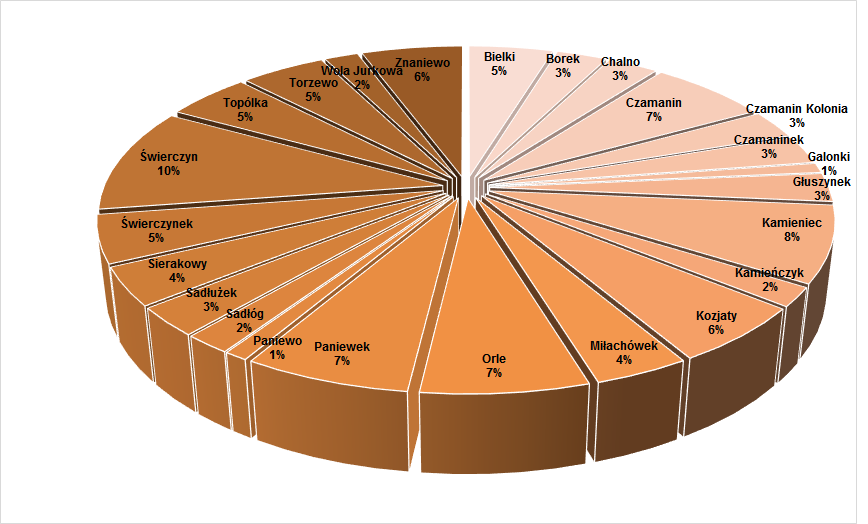 Źródło: opracowanie własne na podstawie badania ankietowego Pytanie: Które z problemów sfery społeczno-gospodarczej uważa Pan/Pani za największy na obszarze Gminy?W kolejnym pytaniu poruszono kwestię problemów sfery społeczno - gospodarczej. Największym problemem według ankietowanych jest bezrobocie (34%). Duża część interesariuszy wskazała również na uzależnienia, potrzeby osób starszych oraz ubóstwo. Wykres 2. Obszary o największej kumulacji problemów wg mieszkańców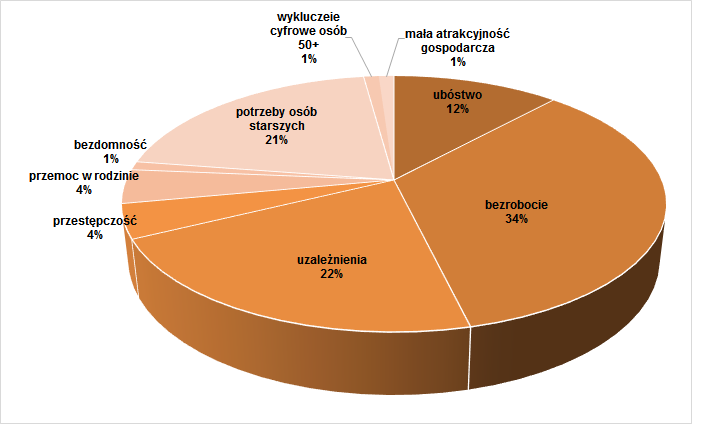 Źródło: opracowanie własne na podstawie badania ankietowego W ramach tego pytania zadano również dodatkowe pytanie:Jakie działania Pana/Pani zdaniem powinny zostać podjęte, aby zwalczyć te problemy?Odpowiedzi na to pytanie były bardzo zróżnicowane. Wśród zaproponowanych działań, które powinny zostać podjęte najczęściej zostały wymienione: tworzenie nowych miejsc pracy,  pomoc w codziennych obowiązkach osobom starszym, szkolenia dla bezrobotnych, kontrole gminy i policji, domy opieki dziennej dla osób starszych oraz ulgi dla pracodawców.Pytanie: Które z problemów sfery infrastrukturalno-technicznej uważa Pan/Pani za najistotniejszy na obszarze Gminy? Wykres 3. Problemy sfery infrastrukturalno - technicznej według mieszkańców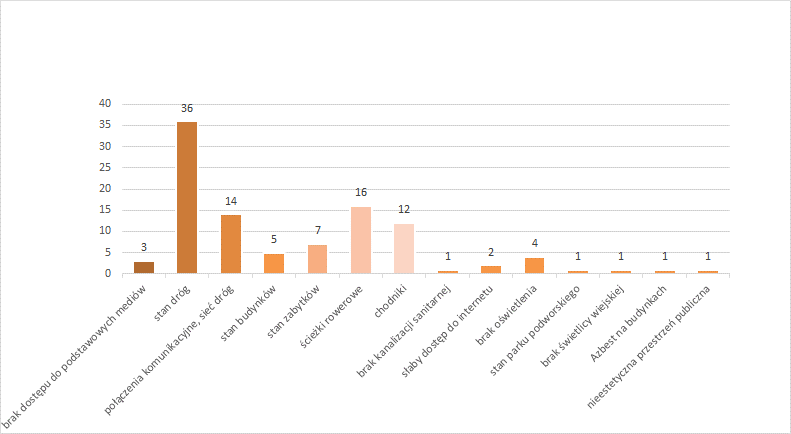 Źródło: opracowanie własne na podstawie badania ankietowego Najwięcej ankietowanych wskazało na stan dróg jako najważniejszy problem sfery infrastrukturalno - technicznej. Duża część osób wskazała również na problem niewystarczająco rozbudowanej sieci ścieżek rowerowych i chodników oraz niewystarczające połączenie komunikacyjne.W dodatkowym pytaniu dotyczącym działań, które należy podjąć, aby zwalczyć te problemy,  najwięcej ankietowanych wskazało budowę i modernizację dróg, budowę chodników, uzupełnienie oświetlenia ulicznego, budowę ścieżek rowerowych oraz zwiększenie liczby połączeń autobusowych. Pytanie: Które z problemów sfery kulturalnej uważa Pan/Pani za najistotniejszy na obszarze Gminy?Wykres 4. Problemy sfery kulturalnej według mieszkańców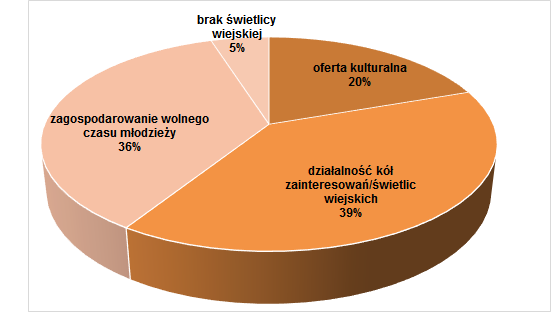 Źródło: opracowanie własne na podstawie badania ankietowego W sferze kulturalnej największa część ankietowanych wskazała na niewystarczającą działalność kół zainteresowań i świetlic wiejskich. 36% osób biorących udział w badaniu ankietowym za problem uznało również niedostateczne zagospodarowanie wolnego czasu młodzieży. W dodatkowym pytaniu dotyczącym działań, które należy podjąć, aby zwalczyć te problemy,  najwięcej mieszkańców wskazało na organizację zawodów i imprez, różnego rodzaju działania integrujące lokalną społeczność oraz promocję imprez kulturalnych organizowanych na terenie Gminy.Pytanie: Które z problemów sfery przyrodniczej uważa Pan/Pani za najistotniejszy na obszarze Gminy?Ostatnie pytanie dotyczyło sfery przyrodniczej. Analogicznie jak w poprzednich pytaniach, ankietowani zostali poproszeni o wskazanie najistotniejszych problemów na obszarze Gminy ze sfery przyrodniczej oraz wskazanie działań, jakie powinny zostać podjęte, aby zwalczyć te problemy. Wykres 5. Problemy sfery przyrodniczej według mieszkańców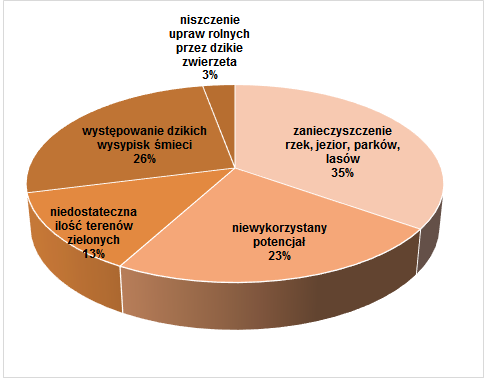 Źródło: opracowanie własne na podstawie badania ankietowegoZgodnie z udzielonymi odpowiedziami 35% ankietowanych wskazało za najistotniejszy problem zanieczyszczenie rzek, jezior, parków i lasów. Następnym problemem wskazanym przez interesariuszy rewitalizacji było występowanie dzikich wysypisk śmieci (26%) oraz niewykorzystany potencjał przyrodniczy Gminy (23%). Wśród zaproponowanych działań, jakie należy podjąć, aby zwalczyć te problemy znalazły się przede wszystkim: edukacja ekologiczna mieszkańców, sadzenie nowych roślin na terenie Gminy, oczyszczenie rzek, jezior i lasów oraz większa ilość kontroli.Wskazane przez interesariuszy rewitalizacji odpowiedzi ukazały najistotniejsze problemy występujące na terenie Gminy Topólka i pozwoliły na pełne przeprowadzenie diagnozy całej Gminy, jak i poszczególnych sołectw. Spotkanie, a także wyniki badania ankietowego uzupełniły dane statystyczne, co pozwoliło na określenie głównych problemów na terenie Gminy i ustalenie, gdzie występuje ich największa koncentracja.Po przeprowadzeniu diagnozy, wyznaczeniu obszarów zdegradowanych i przewidzianych do rewitalizacji przystąpiono do ustalenia wizji, celów, a także projektów rewitalizacyjnych. 
W tym miejscu należy zaznaczyć, że przy ich formułowaniu uwzględniono propozycje zgłoszone przez mieszkańców podczas spotkania konsultacyjnego, jak również te, które zostały zgłoszone podczas badania ankietowego.Po opracowaniu wstępnej wersji dokumentu, zostało zorganizowane drugie spotkanie 
z interesariuszami rewitalizacji. Spotkanie odbyło się 23.03.2017 r. w Gminnym Ośrodku Kultury w Topólce. W spotkaniu udziały wzięły 23 osoby. Podczas prezentacji przypomniano podstawowe zagadnienia dotyczące rewitalizacji, przedstawiono wstępne założenia Programu Rewitalizacji dla Gminy Topólka na lata 2016-2023 oraz przeprowadzono dyskusję na temat zaproponowanych zadań rewitalizacyjnych. Uczestnicy spotkania zaakceptowali zaproponowane przedsięwzięcia rewitalizacyjne. Jedyną uwagą zgłoszoną podczas spotkania było ujęcie w Programie Rewitalizacji sołectwa Świerczyn oraz stworzenie na jego terenie świetlicy wiejskiej. Wyjaśniono jednak, że na terenie sołectwa nie ma budynku komunalnego, który mógłby zostać wykorzystany na cele utworzenia świetlicy wiejskiej, 
a budowa nowego obiektu byłaby zbyt kosztowna. Po opracowaniu wstępnej wersji dokumentu, został on poddany konsultacjom społecznym. Dokument został wyłożony do wglądu publicznego na 21 dni (od 29.03.2017 roku do 18.04.2017) w formie papierowej w Urzędzie Gminy w Topólce, jak również w wersji elektronicznej na stronie Gminy Topólka (zakładka „Rewitalizacja Gminy Topólka”). W tym czasie wszyscy zainteresowani mogli składać wnioski i uwagi do w/w opracowania za pomocą formularza konsultacji zamieszczonego w zakładce „Rewitalizacja Gminy Topólka”, na piśmie, bądź w formie elektronicznej na adres Urzędu Gminy w Topólce oraz email: promocja@topolka.pl. W wyznaczonym terminie nie wpłynęły żadne uwagi i wnioski do niniejszego opracowania. Po zakończeniu konsultacji, została opracowana informacja podsumowująca ich przebieg. Informacja ta została opublikowana na stronie Gminy Topólka w zakładce zatytułowanej „Rewitalizacja Gminy Topólka”.W związku z aktualizacją przedmiotowego Programu Rewitalizacji, poddano go również konsultacjom społecznym w formie wyłożenia do wglądu publicznego na stronie internetowej Gminy pod adresem http://www.topolka.pl/ w zakładce pn. „Rewitalizacja Gminy Topólka”. Konsultacje trwały od 06.04.2020 roku do 14.04.2020 roku do godz. 10:00. W wyznaczonym terminie, nie zostały zgłoszone żadne wnioski ani uwagi do treści Programu.  Zgodnie z powyższym należy podkreślić, że interesariusze w ramach ankietyzacji, debat, spotkań i wyłożenia dokumentu do wglądu publicznego mieli możliwość wskazania problemów jakie występują na terenie Gminy Topólka. Ponadto mieszkańcy Gminy Topólka odnieśli się do propozycji działań jakie zaplanowano w ramach Programu Rewitalizacji dla Gminy Topólka na lata 2016-2023, by dany obszar wyprowadzić ze stanu kryzysowego oraz przedstawili propozycje własnych przedsięwzięć, które zostały uwzględnione 
w przedmiotowym dokumencie. Zorganizowane spotkania pozwoliły wyjaśnić problematykę rewitalizacji, a dyskusja na temat problemów jakie występują na terenie Gminy oraz przewidzianych do realizacji zadań, dostarczyła konkretnych sugestii od interesariuszy rewitalizacji, zawartych następnie w Programie Rewitalizacji. Wspólna analiza możliwości rozwojowych i zgłoszone projekty przyczynią się niewątpliwie do pełnej realizacji Programu Rewitalizacji. Należy również wskazać, że Program Rewitalizacji dla Gminy Topólka na lata 2016-2023, został poddany procedurze strategicznej oceny oddziaływania na środowisko.W ramach strategicznej oceny oddziaływania na środowisko, wystąpiono do Regionalnego Dyrektora Ochrony Środowiska (RDOŚ) w Bydgoszczy oraz do Państwowego Wojewódzkiego Inspektora Sanitarnego (PWIS) w Bydgoszczy z wnioskami o odstąpienie od przeprowadzenia strategicznej oceny oddziaływania na środowisko. RDOŚ w Bydgoszczy 
w piśmie z dnia 10.03.2017 (znak:WOO.410.110.2017.SŻ) uzgodnił odstąpienie od przeprowadzenia strategicznej oceny oddziaływania na środowisko. Podobnie PWIS 
w Bydgoszczy w piśmie z dnia 16.03.2017r. (znak:NNZ.9022.1.110.2017) uzgodnił możliwość odstąpienia od przeprowadzenia strategicznej oceny oddziaływania na środowisko dla projektu pn. „Program Rewitalizacji dla Gminy Topólka na lata 2016 - 2023”.Podsumowując, Program Rewitalizacji był opracowany w procesie szerokiej partycypacji społecznej oraz w ścisłej współpracy z organizacjami społecznymi, instytucjami publicznymi oraz przedstawicielami środowiska gospodarczego Gminy. 11.2. Sposób włączenia interesariuszy w proces zarządzania programem rewitalizacji na obszarze rewitalizacjiUspołecznienie programu rewitalizacji musi charakteryzować się zastosowaniem różnorodnych form, należy o tym w szczególności pamiętać na etapie wdrażania Programu Rewitalizacji. Klasyczna drabina partycypacji wyróżnia zasadniczo trzy główne poziomy:  informowanie (uczestnictwo bierne),  konsultowanie (aktywne uczestnictwo), i współdecydowanie (aktywne uczestnictwo).  Nieodzowną częścią realizacji procesu rewitalizacji jest informowanie o działaniach realizowanych w ramach Programu Rewitalizacji. Celem informowania interesariuszy jest przede wszystkim zapewnienie pełniejszego przepływu informacji, stworzenie uwarunkowań do zapoznania się interesariuszy z postępami procesu rewitalizacji oraz promocja działań, pozyskiwanie nowych przedsięwzięć, podmiotów i osób skłonnych do zaangażowania 
w proces rewitalizacji. Interesariusze będą informowani o postępach rewitalizacji przede wszystkim:podczas spotkań organizowanych na terenie Gminy Topólka (w Urzędzie Gminy, Gminnym Ośrodku Kultury i w poszczególnych sołectwach); za pomocą strony internetowej Gminy Topólka (zakładka „Rewitalizacja Gminy Topólka”), gdzie będą zamieszczane informacje o realizowanych bądź zakończonych projektach rewitalizacyjnych.Poniżej przedstawiono sposób koordynacji działań podmiotów uczestniczących w realizacji Programu Rewitalizacji:zbieranie uwag ustnych – interesariusze rewitalizacji na bieżąco będą mogli zgłaszać swoje problemy, uwagi i wnioski pracownikom Urzędu Gminy, pracownikom Gminnego Ośrodka Pomocy Społecznej oraz Wójtowi Gminy Topólka odnośnie koniecznych do podjęcia działań rewitalizacyjnych. Ponadto należy podkreślić, że bezpośrednimi przedstawicielami społeczności lokalnych są sołtysi i radni. Interesariusze rewitalizacji będą im mogli zgłaszać uwagi i wnioski, które następnie zostaną zaprezentowane na poszczególnych Komisjach Rady Gminy oraz Sesjach Rady;zbieranie uwag w wersji elektronicznej - Program Rewitalizacji będzie oceniany pod względem aktualności i stopnia realizacji przez Wójta co najmniej raz na 2 lata. Ocena sporządzona przez Wójta zostanie ogłoszona na stronie Gminy Topólka, dzięki czemu wszyscy interesariusze rewitalizacji będą mogli się z nią zapoznać 
i zgłosić ewentualne uwagi. W ramach niniejszej procedury mieszkańcy obszarów rewitalizacji będą mogli również proponować nowe zadania do ujęcia w Programie Rewitalizacji, co będzie miało znaczący wpływ na przebieg rewitalizacji w kolejnych latach. Zgłoszone wnioski zostaną uwzględnione podczas aktualizacji Programu Rewitalizacji.wywiady – będą prowadzone przez pracowników Gminnego Ośrodka Pomocy Społecznej (wywiady z osobami korzystającymi z pomocy społecznej odnośnie konieczności realizacji i zakres realizacji projektów „miękkich”) oraz pracowników Urzędu Gminy (wywiady z interesariuszami przychodzącymi do Urzędu, jak również podczas wywiadów terenowych odnośnie koniecznych do podjęcia projektów rewitalizacyjnych);wymianę stanowisk – będzie ona zapewniona na spotkaniach organizowanych na terenach rewitalizowanych, w których udział będą brać pracownicy Urzędu Gminy oraz pozostali interesariusze rewitalizacji. Możliwa wówczas będzie wymiana stanowisk np. na temat projektów rewitalizacyjnych, zakresu czy sposobu ich realizacji.spotkania – organizowane przez Urząd Gminy w celu bieżącego konsultowania sposobu realizacji i zasięgu poszczególnych projektów rewitalizacyjnych.Dzięki powyższym technikom, wszyscy interesariusze będą właściwie poinformowani 
o postępach rewitalizacji, a ponadto będą mieli możliwość aktywnego udziału we wdrażaniu 
i aktualizowaniu Programu Rewitalizacji.Rysunek 5. Uproszczony schemat zarządzania realizacją i monitorowaniem PR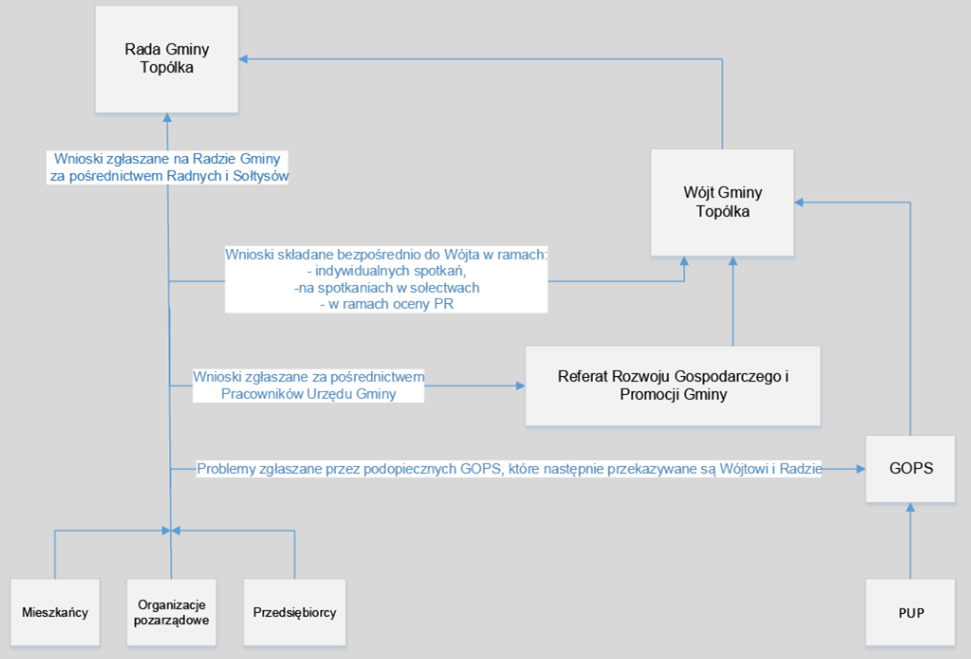 Źródło: Opracowanie własne12. Szacunkowe ramy finansowe w odniesieniu do głównych i uzupełniających projektów/przedsięwzięć rewitalizacyjnychPoniżej zaprezentowano projekty rewitalizacyjne przewidziane do realizacji w ramach Programu Rewitalizacji dla Gminy Topólka na lata 2016-2023, ze wskazaniem szacunkowych kosztów ich realizacji. Poniższa tabela prezentuje również możliwe źródła finansowania inwestycji.Należy wskazać, że w chwili obecnej nie zaplanowano współfinansowania poniższych inwestycji ze środków prywatnych, ponieważ żaden podmiot prywatny nie wyraził chęci współudziału w działaniach rewitalizacyjnych. Należy jednak podkreślić, że w przyszłości, jeśli zaistniej tylko taka możliwość lub pojawią się podmioty prywatne zainteresowane współdziałaniem przy realizacji projektów rewitalizacyjnych, środki prywatne zostaną zaangażowane.  Tabela 45. Główne projekty/przedsięwzięcia rewitalizacyjne – harmonogram i szacunkowe ramy finansoweŹródło: Opracowanie własne13. System zarządzania realizacją programu rewitalizacjiZa wdrażanie, monitoring i ewaluację Programu Rewitalizacji dla Gminy Topólka na lata 2016-2023 będzie odpowiadać Wójt Gminy Topólka, który jako organ wykonawczy Gminy jest odpowiedzialny za realizację wszystkich działań rewitalizacyjnych przypisanych Gminie Topólka. Bezpośrednio za realizację Programu Rewitalizacji, odpowiada pracownik Urzędu Gminy, 
tj. pracownik Referatu Rozwoju Gospodarczego i Promocji Gminy (Referent ds. gospodarki gruntami), dalej nazywany Koordynatorem Rewitalizacji. Jest to stanowisko funkcjonujące 
w ramach obecnych struktur Urzędu Gminy, podległe bezpośrednio Kierownikowi Referatu 
i pośrednio Wójtowi Gminy Topólka. Koordynator Rewitalizacji będzie odpowiedzialny za zarządzanie programem, w tym koordynację współpracy pomiędzy różnymi, publicznymi 
i prywatnymi interesariuszami rewitalizacji. Ponadto Koordynator Rewitalizacji będzie odpowiedzialny za organizację spotkań podmiotów, archiwizowanie dokumentów związanych z wdrożeniem Programu Rewitalizacji, tj.: protokołów ze spotkań, korespondencji, a przede wszystkim monitorowanie postępu realizacji Programu Rewitalizacji dla Gminy Topólka. W toku prowadzenia procesów rewitalizacyjnych przewiduje się  ścisłą, zadaniową współpracę pomiędzy osobą odpowiedzialną za realizację Programu Rewitalizacji, 
a podmiotami publicznymi, które będą wykonawcami zadań i projektów rewitalizacyjnych. Wójt Gminy i Koordynator Rewitalizacji będą na bieżąco korzystali z pomocy  wszystkich struktur, komórek Urzędu Gminy i jednostek organizacyjnych Gminy. Ponadto istotną rolę 
w niniejszych procesach odegrają również pracownicy zatrudnieni w strukturze Gminnego Ośrodka Pomocy Społecznej w Topólce, którzy będą zaangażowani w projekty dotyczące aktywizacji osób zagrożonych ubóstwem lub wykluczeniem społecznym i włączenia tych osób. W ramach kompetencji i struktury urzędu realizacja zadań/projektów zlecana będzie tym jednostkom i podmiotom, które posiadają najlepsze kompetencje wykonawcze, np. zadania społeczne będą realizowane przy współpracy Gminnego Ośrodka Pomocy Społecznej. Koordynator Rewitalizacji jest także odpowiedzialny za promocję i współpracę 
w zakresie swoich kompetencji z radnymi gminy oraz mieszkańcami gminy. System informacji i promocji Programu RewitalizacjiNieodzowną częścią realizacji procesu rewitalizacji jest informacja i promocja działań przewidzianych w Programie Rewitalizacji. Obowiązek ten spoczywa przede wszystkim na Gminie Topólka. Celem informowania Interesariuszy jest przede wszystkim zapewnienie pełniejszego przepływu informacji, stworzenie uwarunkowań do zapoznania się Interesariuszy z kształtem i postępami procesu rewitalizacji oraz promocja działań, pozyskiwanie nowych przedsięwzięć oraz podmiotów i osób skłonnych do zaangażowania 
w proces rewitalizacji.Na obszarze Gminy Topólka głównym narzędziem informacji i promocji Programu Rewitalizacji jest strona internetowa Gminy Topólka (http://www.topolka.pl/) na której wyodrębniono zakładkę zatytułowaną „Rewitalizacja Gminy Topólka”. W zakładce tej zostały zamieszczone wszystkie najważniejsze informacje dotyczące procesu rewitalizacji na obszarze Gminy Topólka. Aby zapewnić jak największy udział mieszkańców, przedsiębiorców, organizacji pozarządowych i innych interesariuszy rewitalizacji, o każdej 
z form konsultacji zostaną oni także powiadomieni w sposób zwyczajowo przyjęty, a także za pomocą informacji zamieszczonych na tablicy ogłoszeń w Urzędzie Gminy.Na etapie opracowywania Programu Rewitalizacji dla Gminy Topólka na lata 2016-2023 wyżej wymienionej zakładce zostały zamieszczane informacje wskazujące poszczególne etapy prac nad niniejszym dokumentem, jak również fakt, iż na opracowanie Programu Rewitalizacji Gminy Topolka otrzymała dotację. W przedmiotowej zakładce znalazły się następujące informacje:Informacja o przystąpieniu do opracowania Programu Rewitalizacji; Ogłoszenie o ankietyzacji, wraz z ankietą;Ogłoszenia o spotkaniach zorganizowanych w ramach opracowywania Programu Rewitalizacji;Informacja o wyłożeniu Programu Rewitalizacji dla Gminy Topólka na lata 2016-2023 do wglądu publicznego projektu wraz z informacją o możliwości zgłaszania uwag 
w postaci papierowej lub elektronicznej;Informacja podsumowująca zbieranie uwag w postaci elektronicznej i papierowej wraz z odniesieniem się do uwag;Uchwała Rady Gminy przyjmująca Program Rewitalizacji wraz z Programem Rewitalizacji.Zakładka zatytułowana „Rewitalizacja Gminy Topólka” będzie także głównym narzędziem informacji i promocji działań rewitalizacyjnych na etapie wdrażania Programu Rewitalizacji dla Gminy Topólka na lata 2016-2023. W miejscu tym będą umieszczane:Informacje o możliwości wzięcia udziału w realizowanych projektach rewitalizacyjnych;Informacje na temat postępów we wdrażaniu projektów rewitalizacyjnychSprawozdania Wójta Gminy Topólka, sporządzane co najmniej raz na 2 lata w kwestii aktualności i stopnia realizacji Programu Rewitalizacji. Łącznie ze Sprawozdaniem zostanie umieszczony formularz umożliwiający zgłoszenie uwag i wniosków do ujęcia w aktualizacji Programu Rewitalizacji.Uzupełniająco powyższe informacje będą także rozpowszechniane w sposób zwyczajowo przyjęty oraz na tablicy ogłoszeń Urzędu Gminy Topólka.14. System monitoringu i oceny skuteczności działań oraz system wprowadzania modyfikacji w reakcji na zmiany w otoczeniu PRRealizacja programu rewitalizacji wymaga uruchomienia systemu monitoringu, który powinien zapewnić: dane ilościowe i jakościowe wskazujące postępy w realizacji programu, m.in.: stopień osiągnięcia wskaźników, zaangażowania Interesariuszy, stopień poprawy sytuacji społeczno-gospodarczej obszarów rewitalizacji, dane do korygowania kierunków interwencji, m.in. stopień zbieżności działań 
z celami, rekomendacje do wprowadzania zmian.Dane wymagane do monitoringu i oceny zostaną pozyskane przede wszystkim z Urzędu Gminy Topólka, Gminnego Ośrodka Pomocy Społecznej w Topólce oraz Powiatowego Urzędu Pracy w Radziejowie. Zebrane dane pozwolą na ocenę ilościową i jakościową prowadzonych działań.Podstawowym elementem systemu monitoringu i oceny jest ustalenie wskaźników, które będą wykorzystywane do monitorowania postępów w zakresie osiągania celów i realizacji zadań określonych w programie. Poniżej przedstawiono główne wskaźniki monitorowania zadań rewitalizacyjnych. Wskaźniki osiągnięcia celów Programu Rewitalizacji dla Gminy Topólka na lata 2016-2023 przedstawiono w rozdziale 8 niniejszego Programu.Tabela 46. Główne wskaźniki monitorowania przedsięwzięć rewitalizacyjnychŹródło: Opracowanie własneProgram Rewitalizacji będzie oceniany pod względem aktualności i stopnia realizacji przez Wójta co najmniej raz na 2 lata. Ocena sporządzona przez Wójta zostanie ogłoszona na stronie Gminy Topólka w zakładce zatytułowanej „Rewitalizacja Gminy Topólka”, dzięki czemu wszyscy interesariusze rewitalizacji będą mogli się z nią zapoznać i zgłosić ewentualne uwagi. W przypadku stwierdzenia, że Program Rewitalizacji wymaga zmian, Wójt wystąpi do Rady Gminy z wnioskiem o jego zmianę, uwzględniają wnioski i uwagi zgłoszone przez interesariuszy rewitalizacji. Efektem weryfikacji powyższych wskaźników będzie ocena, czy działania są 
w rzeczywistości na tyle skuteczne, na ile zakładano i czy nie jest wymagana modyfikacja programu. Jeżeli działania nie będą przynosiły zakładanych rezultatów, konieczna będzie aktualizacja Programu Rewitalizacji. W takim przypadku, Wójt Gminy Topólka wystąpi do Rady Gminy z wnioskiem o ujęcie w Programie Rewitalizacji nowych przedsięwzięć, które umożliwią pełną realizację założeń Programu Rewitalizacji. Zmiana Programu Rewitalizacji nastąpi w trybie, w jakim został on uchwalony. Konieczność zmiany Programu Rewitalizacji zaistnieje w szczególności, gdy nie będą osiągane założone w Programie cele rewitalizacji, a tym samym nie będą osiągane założone wartości docelowe wskaźników. Przykładowo, zmiana będzie konieczna, gdy nastąpi znaczny: wzrost bądź brak zmiany względem liczby osób korzystających z pomocy społecznej na obszarze rewitalizacji wzrost bądź brak zmiany względem liczby osób bezrobotnych na obszarze rewitalizacji.15. Spis tabelTabela 1. Podział Gminy Topólka na sołectwa	22Tabela 2. Charakterystyka poszczególnych sołectw Gminy Topólka	24Tabela 3. Dane do analizy wskaźnikowej	25Tabela 4. Przeciętny wynik sprawdzianu szóstoklasisty w szkole podstawowej  za ostatnie 3 lata	25Tabela 5. Podsumowanie wskaźników dla sołectwa Bielki	26Tabela 6. Podsumowanie wskaźników dla sołectwa Borek	27Tabela 7. Podsumowanie wskaźników dla sołectwa Chalno	28Tabela 8. Podsumowanie wskaźników dla sołectwa Czamanin	29Tabela 9. Podsumowanie wskaźników dla sołectwa Czamanin Kolonia	29Tabela 10. Podsumowanie wskaźników dla sołectwa Czamaninek	30Tabela 11. Podsumowanie wskaźników dla sołectwa Galonki	31Tabela 12. Podsumowanie wskaźników dla sołectwa Głuszynek	32Tabela 13. Podsumowanie wskaźników dla sołectwa Kamieniec	33Tabela 14. Podsumowanie wskaźników dla sołectwa Kamieńczyk	33Tabela 15. Podsumowanie wskaźników dla sołectwa Kozjaty	34Tabela 16. Podsumowanie wskaźników dla sołectwa Miłachówek	35Tabela 17. Podsumowanie wskaźników dla sołectwa Orle	36Tabela 18. Podsumowanie wskaźników dla sołectwa Paniewek	37Tabela 19. Podsumowanie wskaźników dla sołectwa Paniewo	38Tabela 20. Podsumowanie wskaźników dla sołectwa Sadłóg	39Tabela 21. Podsumowanie wskaźników dla sołectwa Sadłużek	39Tabela 22. Podsumowanie wskaźników dla sołectwa Sierakowy	40Tabela 23. Podsumowanie wskaźników dla sołectwa Świerczynek	41Tabela 24. Podsumowanie wskaźników dla sołectwa Świerczyn	42Tabela 25. Podsumowanie wskaźników dla sołectwa Topólka	43Tabela 26. Podsumowanie wskaźników dla sołectwa Torzewo	43Tabela 27. Podsumowanie wskaźników dla sołectwa Wola Jurkowa	44Tabela 28. Podsumowanie wskaźników dla sołectwa Znaniewo	45Tabela 29. Zbiorcze zestawienie wszystkich analizowanych wskaźników dla sołectw na terenie Gminy Topólka	46Tabela 30. Obszar rewitalizacji na terenie Gminy Topólka wraz z celami rewitalizacji  i odniesieniem do kryteriów wyboru celu rewitalizacji	51Tabela 31. Liczba osób i powierzchnia objęta rewitalizacją	52Tabela 32. Struktura ludności sołectwa Czamanin, obszarów rewitalizowanych i Gminy Topólka	54Tabela 33. Struktura ludności sołectwa Kamieniec, obszarów rewitalizowanych i Gminy Topólka	55Tabela 34. Liczba osób korzystających z pomocy społecznej na terenie sołectwa Kamieniec, obszarów rewitalizowanych i Gminy Topólka z uwzględnieniem powodu przyznania pomocy	56Tabela 35. Struktura ludności sołectwa Kozjaty, obszarów rewitalizowanych i Gminy Topólka	57Tabela 36. Liczba osób bezrobotnych na terenie sołectwa Kozjaty, obszarów rewitalizowanych  i Gminy Topólka	58Tabela 37. Liczba osób korzystających z pomocy społecznej na terenie sołectwa Kozjaty, obszarów rewitalizowanych i Gminy Topólka z uwzględnieniem powodu przyznania pomocy	59Tabela 38. Struktura ludności sołectwa Znaniewo, obszarów rewitalizowanych i Gminy Topólka	60Tabela 39. Liczba osób bezrobotnych na terenie sołectwa Znaniewo, obszarów rewitalizowanych i Gminy Topólka	60Tabela 40. Cele rewitalizacji	64Tabela 41. Główne wskaźniki monitorowania celów rewitalizacji	64Tabela 42. Główne projekty/przedsięwzięcia rewitalizacyjne	66Tabela 43. Proponowane projekty zintegrowane	81Tabela 44. Inwestycje zrealizowane i współfinansowane ze środków zewnętrznych (nie tylko z Unii Europejskiej, ale także z funduszy krajowych)	84Tabela 45. Główne projekty/przedsięwzięcia rewitalizacyjne – harmonogram i szacunkowe ramy finansowe	101Tabela 46. Główne wskaźniki monitorowania przedsięwzięć rewitalizacyjnych	11016. Spis wykresówWykres 1. Obszary o największej kumulacji problemów wg mieszkańców	93Wykres 2. Obszary o największej kumulacji problemów wg mieszkańców	93Wykres 3. Problemy sfery infrastrukturalno - technicznej według mieszkańców	94Wykres 4. Problemy sfery kulturalnej według mieszkańców	95Wykres 5. Problemy sfery przyrodniczej według mieszkańców	9617. Spis rysunkówRysunek 1. Wyznaczanie obszaru zdegradowanego i obszaru rewitalizacji  na obszarach wiejskich	21Rysunek 2. Graficzny podział Gminy Topólka na sołectwa	23Rysunek 3. Obszary zdegradowane na terenie Gminy Topólka	48Rysunek 4. Graficzne przedstawienie obszaru rewitalizowanego	53Rysunek 5. Uproszczony schemat zarządzania realizacją i monitorowaniem PR	100Program Rewitalizacji dla Gminy Topólka na lata 2016-2023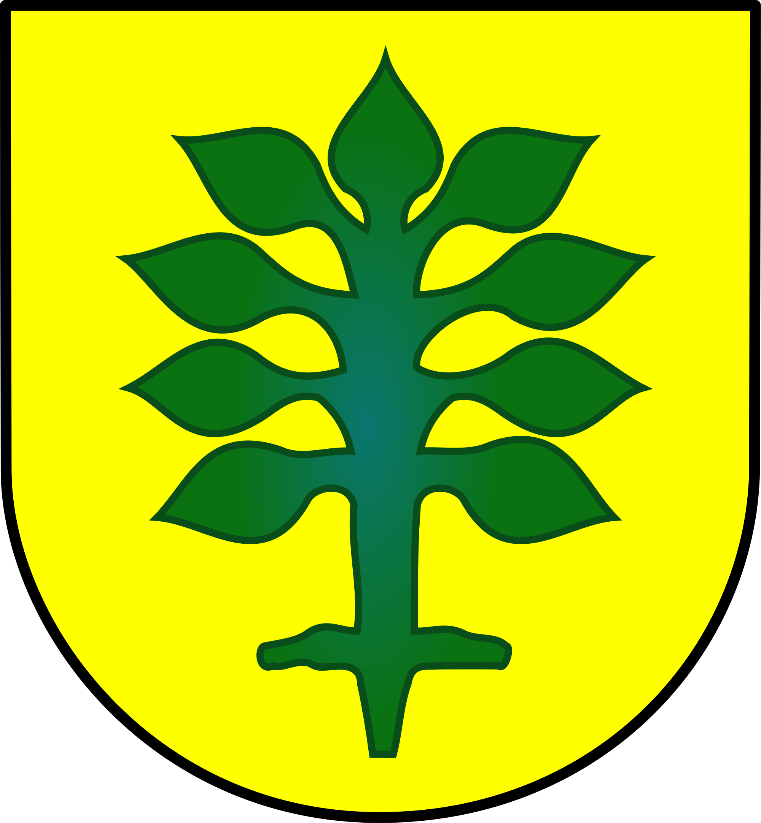 Gmina TopólkaPowiat RadziejowskiWojewództwo Kujawsko-PomorskieTopólka 2020SOŁECTWOWIEŚBielkiBielkiBorekBorek, Rybiny Leśne, Galonki-KoloniaChalnoChalno, Chalno-ParceleCzamaninCzamanin, KarczówekCzamanin KoloniaCzamanin-KoloniaCzamaninekCzamaninekGalonkiGalonkiGłuszynekGłuszynek, Opielanka, MiałkieKamieniecKamieniecKamieńczykKamieńczyk, ŚwinkiKozjatyKozjatySierakowySierakowy, EmilianowoMiłachówekMiłachówek, Zgniły GłuszynekOrleOrle, Orle Gaj, Rybiny, Wyrobki, ŻabieniecPaniewoPaniewoPaniewekPaniewekSadłógSadłógSadłużekSadłużekŚwierczynŚwierczynŚwierczynekŚwierczynekTopólkaTopólkaTorzewoTorzewoWola JurkowaWola Jurkowa, Wola Jurkowa Kolonia, Jurkowo, DębiankiZnaniewoZnaniewo, Rogalki, IłowoWYSZCZEGÓLNIENIEPowierzchnia (ha)Udział w powierzchniLiczba mieszkańcówUdział w ludności ogółemLiczba gospodarstw domowychBielki2573%1743%39Borek2382%2194%44Chalno4004%1273%32Czamanin6546%3126%64Czamanin Kolonia2623%1753%43Czamaninek2693%3096%84Galonki2502%1393%34Głuszynek4835%1373%39Kamieniec3303%1232%30Kamieńczyk3934%1242%26Kozjaty5736%1453%36Miłachówek3463%1333%32Orle1 55715%4128%80Paniewek3784%1693%38Paniewo3974%2184%47Sadłóg3353%1293%28Sadłużek3273%902%24Sierakowy5796%2826%63Świerczynek4434%2124%45Świerczyn2893%2234%45Topólka1862%4639%110Torzewo4735%2094%49Wola Jurkowa3343%3036%80Znaniewo5215%2204%42RAZEM GMINA10 274100%5 047100%1 154WyszczególnienieLudność w wieku produkcyjnymLudność w wieku poprodukcyjnymLiczba mieszkańcówLiczba gospodarstw domowychLiczba osób bezrobotnych pozostających bez pracy 12 miesięcy i dłużejLiczba gospodarstw domowych korzystających z pomocy społecznejWyszczególnienieLudność w wieku produkcyjnymLudność w wieku poprodukcyjnymLiczba mieszkańcówLiczba gospodarstw domowychLiczba osób bezrobotnych pozostających bez pracy 12 miesięcy i dłużejLiczba gospodarstw domowych korzystających z pomocy społecznejBielki117311743935Borek143342194482Chalno86151273243Czamanin218533126483Czamanin Kolonia111311754385Czamaninek2064030984209Galonki90321393444Głuszynek92231373921Kamieniec78211233025Kamieńczyk90131242625Kozjaty90291453656Miłachówek76261333263Orle2458941280102Paniewek119291693868Paniewo140362184764Sadłóg78261292863Sadłużek6015902443Sierakowy17844282631212Świerczynek134272124564Świerczyn1443922345917Topólka30688463110184Torzewo132392094987Wola Jurkowa2182830380103Znaniewo133362204293Średnia dla gminy3 2848445 0471 154176121Nazwa szkołyPrzeciętny wynik sprawdzianu szóstoklasisty w szkole podstawowej za ostatnie 3 lataPrzeciętny wynik sprawdzianu szóstoklasisty w szkole podstawowej za ostatnie 3 lataPrzeciętny wynik sprawdzianu szóstoklasisty w szkole podstawowej za ostatnie 3 lataNazwa szkoły201420152016Szkoła Podstawowa im. Franciszka  Becińskiego23,61Część I – 66%Część II – 66%Część I – 58%Część II – 53%Szkoła Podstawowa im. Mikołaja Kopernika w Topólce21,39Część I - 60%Część II - 66%Część I - 58% Część II - 66%Gmina Topólka22,52Część I - 63%Część II - 66%Część I - 58% Część II - 59,5%Województwo kujawsko - pomorskie25%Część I 64%; Część II 75%Część I 60%; Część II 68%WyszczególnienieSfera społecznaSfera społecznaSfera infrastrukturalnaWyszczególnienieStosunek ludności 
w wieku poprodukcyjnym względem ludności 
w wieku produkcyjnym na danym obszarzeMiejscowość należy do rejonu obsługi szkoły podstawowej lub gimnazjum o niskim poziomie kształceniaObecność przestrzeni zdegradowanejBielki26,50%TAKNIEWyszczególnienieSfera społecznaSfera społecznaSfera infrastrukturalnaWyszczególnienieStosunek ludności 
w wieku poprodukcyjnym względem ludności 
w wieku produkcyjnym na danym obszarzeMiejscowość  należy do rejonu obsługi szkoły podstawowej lub gimnazjum o niskim poziomie kształceniaObecność przestrzeni zdegradowanejBorek23,78%TAKNIEWyszczególnienieSfera społecznaSfera społecznaSfera infrastrukturalnaWyszczególnienieStosunek ludności 
w wieku poprodukcyjnym względem ludności 
w wieku produkcyjnym na danym obszarzeMiejscowość  należy do rejonu obsługi szkoły podstawowej lub gimnazjum o niskim poziomie kształceniaObecność przestrzeni zdegradowanejChalno17,44%TAKNIEWyszczególnienieSfera społecznaSfera społecznaSfera infrastrukturalnaWyszczególnienieUdział ludności w wieku poprodukcyjnym w ludności ogółem na danym obszarzeMiejscowość  należy do rejonu obsługi szkoły podstawowej lub gimnazjum o niskim poziomie kształceniaObecność przestrzeni zdegradowanejCzamanin16,99%TAKTAKWyszczególnienieSfera społecznaSfera społecznaSfera infrastrukturalnaWyszczególnienieStosunek ludności 
w wieku poprodukcyjnym względem ludności 
w wieku produkcyjnym na danym obszarzeMiejscowość  należy do rejonu obsługi szkoły podstawowej lub gimnazjum o niskim poziomie kształceniaObecność przestrzeni zdegradowanejCzamanin Kolonia27,93%TAKNIEWyszczególnienieSfera społecznaSfera społecznaSfera infrastrukturalnaWyszczególnienieStosunek ludności w wieku poprodukcyjnym względem ludności w wieku produkcyjnym na danym obszarzeMiejscowość  należy do rejonu obsługi szkoły podstawowej lub gimnazjum o niskim poziomie kształceniaObecność przestrzeni zdegradowanejCzamaninek19,42%TAKNIEWyszczególnienieSfera społecznaSfera społecznaSfera infrastrukturalnaWyszczególnienieStosunek ludności w wieku poprodukcyjnym względem ludności w wieku produkcyjnym na danym obszarzeMiejscowość  należy do rejonu obsługi szkoły podstawowej lub gimnazjum o niskim poziomie kształceniaObecność przestrzeni zdegradowanejGalonki35,56%TAKNIEWyszczególnienieSfera społecznaSfera społecznaSfera infrastrukturalnaWyszczególnienieStosunek ludności 
w wieku poprodukcyjnym względem ludności 
w wieku produkcyjnym na danym obszarzeMiejscowość  należy do rejonu obsługi szkoły podstawowej lub gimnazjum o niskim poziomie kształceniaObecność przestrzeni zdegradowanejGłuszynek25,00%TAKNIEWyszczególnienieSfera społecznaSfera społecznaSfera infrastrukturalnaWyszczególnienieUdział ludności w wieku poprodukcyjnym w ludności ogółem na danym obszarze Udział gospodarstw domowych - stałych beneficjentów środowiskowej pomocy społecznej w liczbie gospodarstw domowych ogółem na danym obszarze Obecność przestrzeni zdegradowanejKamieniec17,07%16,67%TAKWyszczególnienieSfera społecznaSfera społecznaSfera infrastrukturalnaWyszczególnienieStosunek ludności 
w wieku poprodukcyjnym względem ludności 
w wieku produkcyjnym na danym obszarzeMiejscowość  należy do rejonu obsługi szkoły podstawowej lub gimnazjum o niskim poziomie kształceniaObecność przestrzeni zdegradowanejKamieńczyk14,44%TAKNIEWyszczególnienieSfera społecznaSfera społecznaSfera infrastrukturalnaWyszczególnienieUdział gospodarstw domowych - stałych beneficjentów środowiskowej pomocy społecznej w liczbie gospodarstw domowych ogółem na danym obszarze Stosunek osób bezrobotnych pozostających bez pracy 12 miesięcy i dłużej względem ludności w wieku produkcyjnym na danym obszarzeObecność przestrzeni zdegradowanejKozjaty16,67%5,56%TAKWyszczególnienieSfera społecznaSfera społecznaSfera infrastrukturalnaWyszczególnienieStosunek ludności 
w wieku poprodukcyjnym względem ludności 
w wieku produkcyjnym na danym obszarzeMiejscowość  należy do rejonu obsługi szkoły podstawowej lub gimnazjum o niskim poziomie kształceniaObecność przestrzeni zdegradowanejMiłachówek34,21%TAKNIEWyszczególnienieSfera społecznaSfera społecznaSfera infrastrukturalnaWyszczególnienieUdział gospodarstw domowych - stałych beneficjentów środowiskowej pomocy społecznej w liczbie gospodarstw domowych ogółem na danym obszarzeMiejscowość  należy do rejonu obsługi szkoły podstawowej lub gimnazjum o niskim poziomie kształceniaObecność przestrzeni zdegradowanejOrle2,50%TAKTAKWyszczególnienieSfera społecznaSfera społecznaSfera infrastrukturalnaWyszczególnienieStosunek ludności 
w wieku poprodukcyjnym względem ludności 
w wieku produkcyjnym na danym obszarzeMiejscowość  należy do rejonu obsługi szkoły podstawowej lub gimnazjum o niskim poziomie kształceniaObecność przestrzeni zdegradowanejPaniewek24,37%NIENIEWyszczególnienieSfera społecznaSfera społecznaSfera infrastrukturalnaWyszczególnienieUdział ludności w wieku poprodukcyjnym w ludności ogółem na danym obszarzeMiejscowość  należy do rejonu obsługi szkoły podstawowej lub gimnazjum o niskim poziomie kształceniaObecność przestrzeni zdegradowanejPaniewo16,51%NIETAKWyszczególnienieSfera społecznaSfera społecznaSfera infrastrukturalnaWyszczególnienieStosunek ludności w wieku poprodukcyjnym względem ludności w wieku produkcyjnym na danym obszarzeMiejscowość  należy do rejonu obsługi szkoły podstawowej lub gimnazjum o niskim poziomie kształceniaObecność przestrzeni zdegradowanejSadłóg33,33%NIENIEWyszczególnienieSfera społecznaSfera społecznaSfera infrastrukturalnaWyszczególnienieStosunek ludności w wieku poprodukcyjnym względem ludności w wieku produkcyjnym na danym obszarzeMiejscowość  należy do rejonu obsługi szkoły podstawowej lub gimnazjum o niskim poziomie kształceniaObecność przestrzeni zdegradowanejSadłużek25,00%NIENIEWyszczególnienieSfera społecznaSfera społecznaSfera infrastrukturalnaWyszczególnienieStosunek ludności 
w wieku poprodukcyjnym względem ludności 
w wieku produkcyjnym na danym obszarzeMiejscowość  należy do rejonu obsługi szkoły podstawowej lub gimnazjum o niskim poziomie kształceniaObecność przestrzeni zdegradowanejSierakowy24,72%TAKNIEWyszczególnienieSfera społecznaSfera społecznaSfera infrastrukturalnaWyszczególnienieStosunek ludności 
w wieku poprodukcyjnym względem ludności 
w wieku produkcyjnym na danym obszarzeMiejscowość  należy do rejonu obsługi szkoły podstawowej lub gimnazjum o niskim poziomie kształceniaObecność przestrzeni zdegradowanejŚwierczynek20,15%NIENIEWyszczególnienieSfera społecznaSfera społecznaSfera infrastrukturalnaWyszczególnienieStosunek ludności 
w wieku poprodukcyjnym względem ludności 
w wieku produkcyjnym na danym obszarzeMiejscowość  należy do rejonu obsługi szkoły podstawowej lub gimnazjum o niskim poziomie kształceniaObecność przestrzeni zdegradowanejŚwierczyn27,08%TAKNIEWyszczególnienieSfera społecznaSfera społecznaSfera infrastrukturalnaWyszczególnienieUdział gospodarstw domowych - stałych beneficjentów środowiskowej pomocy społecznej w liczbie gospodarstw domowych ogółem na danym obszarzeMiejscowość  należy do rejonu obsługi szkoły podstawowej lub gimnazjum o niskim poziomie kształceniaObecność przestrzeni zdegradowanejTopólka3,64%TAKNIEWyszczególnienieSfera społecznaSfera społecznaSfera infrastrukturalnaWyszczególnienieStosunek ludności 
w wieku poprodukcyjnym względem ludności 
w wieku produkcyjnym na danym obszarzeMiejscowość  należy do rejonu obsługi szkoły podstawowej lub gimnazjum o niskim poziomie kształceniaObecność przestrzeni zdegradowanejTorzewo29,55%NIENIEWyszczególnienieSfera społecznaSfera społecznaSfera infrastrukturalnaWyszczególnienieStosunek ludności 
w wieku poprodukcyjnym względem ludności 
w wieku produkcyjnym na danym obszarzeMiejscowość  należy do rejonu obsługi szkoły podstawowej lub gimnazjum o niskim poziomie kształceniaObecność przestrzeni zdegradowanejWola Jurkowa12,84%TAKNIEWyszczególnienieSfera społecznaSfera społecznaSfera infrastrukturalnaWyszczególnienieStosunek ludności 
w wieku poprodukcyjnym względem ludności 
w wieku produkcyjnym na danym obszarzeStosunek osób bezrobotnych pozostających bez pracy 12 miesięcy i dłużej względem ludności w wieku produkcyjnym na danym obszarzeObecność przestrzeni zdegradowanejZnaniewo27,07%6,77%TAKWyszczególnienieSfera społecznaSfera społecznaSfera społecznaSfera społecznaSfera społecznaSfera infrastrukturalnaWyszczególnienieUdział ludności w wieku poprodukcyjnym w ludności ogółem na danym obszarzeStosunek ludności w wieku poprodukcyjnym względem ludności w wieku produkcyjnym na danym obszarzeUdział gospodarstw domowych - stałych beneficjentów środowiskowej pomocy społecznej w liczbie gospodarstw domowych ogółem na danym obszarzeMiejscowość  należy do rejonu obsługi szkoły podstawowej lub gimnazjum o niskim poziomie kształceniaStosunek osób bezrobotnych pozostających bez pracy 12 miesięcy i dłużej względem ludności w wieku produkcyjnym na danym obszarzeObecność przestrzeni zdegradowanejBielki-26,50%-TAK-NIEBorek-23,78%-TAK-NIEChalno-17,44%-TAK-NIECzamanin  16,99%--TAK-TAKCzamanin Kolonia-27,93%-TAK-NIECzamaninek -19,42%-TAK-NIEGalonki-35,56%-TAK-NIEGłuszynek  25,00%-TAK-NIEKamieniec  17,07%-16,67%--TAKKamieńczyk  14,44%-TAK-NIEKozjaty--16,67%-5,56%TAKMiłachówek    -34,21%-TAK-NIEOrle  --2,50%TAK-TAKPaniewek-24,37%-NIE-NIEPaniewo16,51%--NIE-TAKSadłóg  -33,33%-NIE-NIESadłużek -25,00%-NIE-NIESierakowy -24,72%-TAK-NIEŚwierczynek -20,15%-NIE-NIEŚwierczyn-27,08%-TAK-NIETopólka--3,64%TAK-NIETorzewo-29,55%-NIE-NIEWola Jurkowa-12,84%-TAK-NIEZnaniewo -27,07%--6,77%TAKŚrednia dla gminy16,72%25,70%10,49%-5,36%-WyszczególnienieCel rewitalizacjiOdniesienie do kryteriów wyboru celu rewitalizacjiCzamaninPrzekształcenie przestrzeni zdegradowanej na cele aktywizacji społecznejNa terenie sołectwa występuje przestrzeń zdegradowana, która może być zaadaptowana do celów rozwoju społecznego – budynek po byłej szkole podstawowej który charakteryzuje się złym stanem technicznym. Obiekt ten może zostać wykorzystany na cele społeczne np. na utworzenie świetlicy wiejskiej.Na terenie miejscowości i w odległości 1,5 km od zwyczajowo przyjętego centralnego punktu miejscowości, liczonej wzdłuż dróg publicznych i publicznych ciągów pieszych i pieszo-jezdnych brak publicznej infrastruktury aktywizacji społecznej.KamieniecPrzekształcenie przestrzeni zdegradowanej na cele aktywizacji społecznejNa terenie sołectwa występuje przestrzeń zdegradowana, która może być zaadaptowana do celów rozwoju społecznego – część budynku remizy OSP, która należy do Gminy Topólka i która charakteryzuje się złym stanem technicznym. Obiekt ten może zostać wykorzystany na cele społeczne np. na utworzenie świetlicy wiejskiej.Na terenie miejscowości i w odległości 1,5 km od zwyczajowo przyjętego centralnego punktu miejscowości, liczonej wzdłuż dróg publicznych i publicznych ciągów pieszych i pieszo-jezdnych występuje publiczna infrastruktura aktywizacji społecznej, jednak planowana interwencja jest uzasadniona i zakłada utworzenie infrastruktury bezpośrednio rozszerzającej możliwości lokalowe infrastruktury już istniejącej.KozjatyPrzekształcenie przestrzeni zdegradowanej na cele aktywizacji społecznejNa terenie sołectwa występuje przestrzeń zdegradowana, która może być zaadaptowana do celów rozwoju społecznego – budynek komunalny należący do Gminy Topólka, który charakteryzuje się złym stanem technicznym. Obiekt ten może zostać wykorzystany na cele społeczne np. na utworzenie świetlicy wiejskiej.Na terenie miejscowości i w odległości 1,5 km od zwyczajowo przyjętego centralnego punktu miejscowości, liczonej wzdłuż dróg publicznych i publicznych ciągów pieszych i pieszo-jezdnych brak publicznej infrastruktury aktywizacji społecznej.ZnaniewoPrzekształcenie przestrzeni zdegradowanej na cele aktywizacji społecznejNa terenie sołectwa występuje przestrzeń zdegradowana, która może być zaadaptowana do celów rozwoju społecznego – budynek dawnej szkoły podstawowej – obiekt może być wykorzystany na potrzeby stworzenia świetlicy wiejskiej, domu pomocy społecznej lub ośrodka opieki osób starszych. Niestety obecnie budynek charakteryzuje zły stan techniczny, co uniemożliwia jego wykorzystanie na ww. cele. Na terenie miejscowości i w odległości 1,5 km od zwyczajowo przyjętego centralnego punktu miejscowości, liczonej wzdłuż dróg publicznych i publicznych ciągów pieszych i pieszo-jezdnych brak publicznej infrastruktury aktywizacji społecznej.WyszczególnienieLiczba ludnościPowierzchnia (ha)Udział ludnościUdział powierzchniCzamanin312555,996,18%5,41%Kamieniec123271,362,44%2,64%Kozjaty145425,342,87%4,14%Znaniewo220515,454,36%5,02%Razem8001 768,1415,85%17,21%WyszczególnienieSołectwo CzamaninObszary rewitalizowaneGmina TopólkaWiek przedprodukcyjny41142919Wiek produkcyjny2185193284Wiek poprodukcyjny53139844Liczba mieszkańców3128005 047WyszczególnienieSołectwo KamieniecObszary rewitalizowaneGmina TopólkaWiek przedprodukcyjny24142919Wiek produkcyjny785193284Wiek poprodukcyjny21139844Liczba mieszkańców1238005 047WyszczególnienieKamieniecObszary rewitalizowaneGmina TopólkaOsoby korzystające z pomocy społecznej850352Liczba gospodarstw domowych korzystających z pomocy społecznej517121Liczba dzieci do lat 17, na które rodzice otrzymują zasiłek rodzinny011133Ubóstwo515108Niepełnosprawność1639Bezrobocie41185Długotrwała lub ciężka choroba008Alkoholizm002WyszczególnienieSołectwo KozjatyObszary rewitalizowaneGmina TopólkaWiek przedprodukcyjny26142919Wiek produkcyjny905193284Wiek poprodukcyjny29139844Liczba mieszkańców1458005 047WyszczególnienieSołectwo KozjatyObszary rewitalizowaneGmina TopólkaLiczba osób bezrobotnych1051366Liczba osób bezrobotnych z prawem do zasiłku1435Liczba osób bezrobotnych niepełnosprawnych001Liczba bezrobotnych absolwentów1421Liczba osób bezrobotnych pozostających bez pracy 12 miesięcy i dłużej524176Liczba osób bezrobotnych pozostających bez pracy 24 miesiące315113WyszczególnienieKozjatyObszary rewitalizowaneGmina TopólkaOsoby korzystające z pomocy społecznej2250352Liczba gospodarstw domowych korzystających z pomocy społecznej617121Liczba dzieci do lat 17, na które rodzice otrzymują zasiłek rodzinny711133Ubóstwo415108Niepełnosprawność3639Bezrobocie41185Długotrwała lub ciężka choroba008Alkoholizm002WyszczególnienieSołectwo ZnaniewoObszary rewitalizowaneGmina TopólkaWiek przedprodukcyjny51142919Wiek produkcyjny1335193284Wiek poprodukcyjny36139844Liczba mieszkańców2208005 047WyszczególnienieSołectwo ZnaniewoObszary rewitalizowaneGmina TopólkaLiczba osób bezrobotnych1351366Liczba osób bezrobotnych z prawem do zasiłku0435Liczba osób bezrobotnych niepełnosprawnych001Liczba bezrobotnych absolwentów2421Liczba osób bezrobotnych pozostających bez pracy 12 miesięcy i dłużej924176Liczba osób bezrobotnych pozostających bez pracy 24 miesiące515113„Sołectwa Czamanin, Kamieniec, Kozjaty i Znaniewo  miejscami sprzyjającymi aktywizacji społecznej i zawodowej oraz integracji mieszkańców”Cel rewitalizacjiKierunek działańPrzekształcenie przestrzeni zdegradowanej na cele aktywizacji społecznejPodniesienie aktywności społecznej i zawodowej mieszkańcówPrzekształcenie przestrzeni zdegradowanej na cele aktywizacji społecznejDostosowanie infrastruktury społecznej do potrzeb mieszkańcówPrzekształcenie przestrzeni zdegradowanej na cele aktywizacji społecznejDostosowanie infrastruktury społecznej do potrzeb mieszkańcówCel rewitalizacjiKierunek działańWskaźniki/mierniki monitorowania celów rewitalizacji na obszarze rewitalizacjiWartość bazowa(2016)Wartość docelowa(2023)Przekształcenie przestrzeni zdegradowanej na cele aktywizacji społecznejPodniesienie aktywności społecznej i zawodowej mieszkańcówWzrost aktywności i integracji osób starszych 1024Przekształcenie przestrzeni zdegradowanej na cele aktywizacji społecznejPodniesienie aktywności społecznej i zawodowej mieszkańcówSpadek liczby osób korzystających z pomocy społecznej na obszarze rewitalizacjiKamieniec - 8Kozjaty - 22Kamieniec - 6Kozjaty - 16Przekształcenie przestrzeni zdegradowanej na cele aktywizacji społecznejPodniesienie aktywności społecznej i zawodowej mieszkańcówSpadek liczby osób bezrobotnych na obszarze rewitalizacjiKozjaty - 5Znaniewo - 9Kozjaty - 3Znaniewo - 6Przekształcenie przestrzeni zdegradowanej na cele aktywizacji społecznejPodniesienie aktywności społecznej i zawodowej mieszkańcówWzrost średniego wyniku z egzaminu na koniec szkoły podstawowej o 2 p.p.Część I - 58% Część II - 66%Część I - 60% Część II - 68%Przekształcenie przestrzeni zdegradowanej na cele aktywizacji społecznejDostosowanie infrastruktury społecznej do potrzeb mieszkańcówZmniejszenie liczby budynków, budowli, których stan ogranicza lub uniemożliwia ich użytkowanie względem ogółu tych obiektów danego obszaru o 100%40Przekształcenie przestrzeni zdegradowanej na cele aktywizacji społecznejDostosowanie infrastruktury społecznej do potrzeb mieszkańcówZwiększenie liczby publicznych miejsc aktywizacji społecznej14Obszar rewitalizacji (nr/nazwa)Przedsięwzięcie (nr, nazwa)Projekt 
(nr, nazwa)Typ projektuOpis przedsięwzięciaOpis przedsięwzięciaOpis przedsięwzięciaOpis przedsięwzięciaOpis przedsięwzięciaOpis przedsięwzięciaObszar rewitalizacji (nr/nazwa)Przedsięwzięcie (nr, nazwa)Projekt 
(nr, nazwa)Typ projektuPodmiot realizujący projektZakres realizowanych zadańLokalizacja (miejsce przeprowadzenia danego projektu)Szacowana wartość projektu (zł)Prognozowane rezultatySposób oceny 
i zmierzenia rezultatów w odniesieniu do celów rewitalizacjiCel rewitalizacji: Przekształcenie przestrzeni zdegradowanej na cele aktywizacji społecznejCel rewitalizacji: Przekształcenie przestrzeni zdegradowanej na cele aktywizacji społecznejCel rewitalizacji: Przekształcenie przestrzeni zdegradowanej na cele aktywizacji społecznejCel rewitalizacji: Przekształcenie przestrzeni zdegradowanej na cele aktywizacji społecznejCel rewitalizacji: Przekształcenie przestrzeni zdegradowanej na cele aktywizacji społecznejCel rewitalizacji: Przekształcenie przestrzeni zdegradowanej na cele aktywizacji społecznejCel rewitalizacji: Przekształcenie przestrzeni zdegradowanej na cele aktywizacji społecznejCel rewitalizacji: Przekształcenie przestrzeni zdegradowanej na cele aktywizacji społecznejCel rewitalizacji: Przekształcenie przestrzeni zdegradowanej na cele aktywizacji społecznejCel rewitalizacji: Przekształcenie przestrzeni zdegradowanej na cele aktywizacji społecznejkierunek działań: Podniesienie aktywności społecznej i zawodowej mieszkańcówkierunek działań: Podniesienie aktywności społecznej i zawodowej mieszkańcówkierunek działań: Podniesienie aktywności społecznej i zawodowej mieszkańcówkierunek działań: Podniesienie aktywności społecznej i zawodowej mieszkańcówkierunek działań: Podniesienie aktywności społecznej i zawodowej mieszkańcówkierunek działań: Podniesienie aktywności społecznej i zawodowej mieszkańcówkierunek działań: Podniesienie aktywności społecznej i zawodowej mieszkańcówkierunek działań: Podniesienie aktywności społecznej i zawodowej mieszkańcówkierunek działań: Podniesienie aktywności społecznej i zawodowej mieszkańcówkierunek działań: Podniesienie aktywności społecznej i zawodowej mieszkańcówCzamaninIntegracja grup wykluczonych społecznieAktywizacja osób zagrożonych ubóstwem lub wykluczeniem społecznymspołecznyGOPS Topólka, Gmina TopólkaDziałania w zakresie organizowania lokalnej społeczności i animacji społecznej z wykorzystaniem animatora aktywności lokalnej:zatrudnienie animatora,organizacja czasu wolnego osobom starszym zagrożonym ubóstwem i wykluczeniem społecznym – zajęcia rozwijające pasje i zainteresowania seniorów, zajęcia ruchowe,aktywna integracja międzypokoleniowa, animacja i aktywizacja poprzez organizację zajęć integracyjno-rekreacyjno-kulturalnych dla różnych grup wiekowych np. zajęcia taneczno-ruchowe.Niniejsze przedsięwzięcie zakłada również zakup wyposażenia do lokalu, w którym realizowany będzie projekty oraz pokrycie kosztów zatrudnienia pracowników na czas realizacji projektu.Świetlica wiejska 
w Czamaninie52 631,58Ożywienie społeczne mieszkańców, spadek liczby osób zagrożonych ubóstwem lub wykluczeniem społecznym.Wskaźnik rezultatu:Liczba osób zagrożonych ubóstwem lub wykluczeniem społecznym, u których zwiększyła się aktywność społeczna – 5 osóbLiczba osób z otoczenia osób zagrożonych ubóstwem lub wykluczeniem społecznym, u których nastąpił wzrost wiedzy i umiejętności w zakresie wspierania osób zagrożonych ubóstwem lub wykluczeniem społecznym – 11 osóbWskaźniki produktu:Liczba osób zagrożonych ubóstwem lub wykluczeniem społecznym objętych wsparciem w programie – 10 osóbLiczba osób z otoczenia osób zagrożonych ubóstwem lub wykluczeniem społecznym objętych wsparciem w programie – 30 osóbSprawozdanie z realizacji Programu Rewitalizacji dla Gminy Topólkalisty obecności, informacje z GOPSCzamanin1. Integracja grup wykluczonych społecznieAktywizacja i integracja młodzieży poprzez utworzenie klubu młodzieżowegospołecznyGOPS Topólka, Gmina TopólkaDziałania na rzecz osób zagrożonych ubóstwem lub wykluczeniem społecznym, w zakresie wdrożenia rozwiązań z obszaru aktywnej integracji o charakterze środowiskowym:utworzenie klubu młodzieżowego (z tym z programem rówieśniczym obejmującym m.in. doradztwo rówieśnicze, edukację, liderowanie, coaching rówieśniczy) – młodzież zagrożona ubóstwem lub wykluczeniem społecznym będzie miała możliwość uzyskania pomocy w nauce w ramach prowadzonych zajęć edukacyjnych wyrównujących szanse edukacyjne uczniów z problemami. Ponadto w ramach klubu młodzież będzie mogła wspólnie realizować pomysły, rozwijać zainteresowania, przeciwdziałać codziennym problemom, pracować nad zachowaniem i angażować się w pomoc innym.  Świetlica wiejska 
w Czamaninie52 631,58Wzrost aktywności wśród młodzieży zagrożonej ubóstwem lub wykluczeniem społecznym. Poprawa wyników w nauce. Wskaźnik rezultatu:Liczba osób zagrożonych ubóstwem lub wykluczeniem społecznym, u których zwiększyła się aktywność społeczna – 5 osobyWskaźniki produktu:Liczba osób zagrożonych ubóstwem lub wykluczeniem społecznym objętych wsparciem w programie – 10 osóbSprawozdanie z realizacji Programu Rewitalizacji dla Gminy Topólkalisty obecności, informacje z GOPSKozjatyIntegracja grup wykluczonych społecznieAktywizacja osób zagrożonych ubóstwem lub wykluczeniem społecznymspołecznyGOPS Topólka, Gmina TopólkaDziałania w zakresie organizowania lokalnej społeczności i animacji społecznej z wykorzystaniem animatora aktywności lokalnej:zatrudnienie animatora,organizacja czasu wolnego dla osób z rodzin zagrożonych ubóstwem i wykluczeniem społecznym – zajęcia rozwijające zdolności i zainteresowania, nauka poprzez zabawę, zajęcia sportowo-rekreacyjne dla całych rodzin, w tym osób bezrobotnych, które mają na celu zwiększyć ich aktywność społeczną.  Niniejsze przedsięwzięcie zakłada również zakup wyposażenia do lokalu, w którym realizowany będzie projekty oraz pokrycie kosztów zatrudnienia pracowników na czas realizacji projektu.Świetlica wiejska 
w Kozjatach52 631,58Ożywienie społeczne mieszkańców, spadek liczby osób zagrożonych ubóstwem lub wykluczeniem społecznym.Wskaźnik rezultatu:Liczba osób zagrożonych ubóstwem lub wykluczeniem społecznym, u których zwiększyła się aktywność społeczna – 6 osóbLiczba osób z otoczenia osób zagrożonych ubóstwem lub wykluczeniem społecznym, u których nastąpił wzrost wiedzy i umiejętności w zakresie wspierania osób zagrożonych ubóstwem lub wykluczeniem społecznym – 11 osóbWskaźniki produktu:Liczba osób zagrożonych ubóstwem lub wykluczeniem społecznym objętych wsparciem w programie – 15 osóbLiczba osób z otoczenia osób zagrożonych ubóstwem lub wykluczeniem społecznym objętych wsparciem w programie – 30 osóbSprawozdanie z realizacji Programu Rewitalizacji dla Gminy Topólkalisty obecności, informacje z GOPSKamieniec Integracja grup wykluczonych społecznieAktywizacja osób zagrożonych ubóstwem lub wykluczeniem społecznymspołecznyGOPS Topólka, Gmina TopólkaDziałania w zakresie organizowania lokalnej społeczności i animacji społecznej z wykorzystaniem animatora aktywności lokalnej:zatrudnienie animatora,organizacja czasu wolnego dla osób starszych, w tym dla beneficjentów pomocy społecznej, zagrożonych ubóstwem i wykluczeniem społecznym – zajęcia rozwijające zainteresowania, zajęcia ruchowe, aktywna integracja międzypokoleniowa, animacja i aktywizacja poprzez organizację zajęć integracyjno-rekreacyjno-kulturalnych dla różnych grup wiekowych np. zajęcia taneczno-ruchowe.Niniejsze przedsięwzięcie zakłada również zakup wyposażenia do lokalu, w którym realizowany będzie projekty oraz pokrycie kosztów zatrudnienia pracowników na czas realizacji projektu.Świetlica wiejska 
w Kamieńcumieszcząca się w budynku OSP 52 631,58Ożywienie społeczne mieszkańców, spadek liczby osób zagrożonych ubóstwem lub wykluczeniem społecznym.Wskaźnik rezultatu:Liczba osób zagrożonych ubóstwem lub wykluczeniem społecznym, u których zwiększyła się aktywność społeczna – 4 osobyLiczba osób z otoczenia osób zagrożonych ubóstwem lub wykluczeniem społecznym, u których nastąpił wzrost wiedzy i umiejętności w zakresie wspierania osób zagrożonych ubóstwem lub wykluczeniem społecznym – 11 osóbWskaźniki produktu:Liczba osób zagrożonych ubóstwem lub wykluczeniem społecznym objętych wsparciem w programie – 8 osóbLiczba osób z otoczenia osób zagrożonych ubóstwem lub wykluczeniem społecznym objętych wsparciem w programie – 30 osóbSprawozdanie z realizacji Programu Rewitalizacji dla Gminy Topólkalisty obecności, informacje z GOPSZnaniewo1. Integracja grup wykluczonych społecznieAktywizacja osób zagrożonych ubóstwem lub wykluczeniem społecznymspołecznyGOPS Topólka, Gmina TopólkaDziałania w zakresie organizowania lokalnej społeczności i animacji społecznej z wykorzystaniem animatora aktywności lokalnej:zatrudnienie animatora,organizacja czasu wolnego dla osób starszych zagrożonych ubóstwem i wykluczeniem społecznym – zajęcia rozwijające pasje i  zainteresowania, zajęcia ruchowe,aktywna integracja międzypokoleniowa, animacja i aktywizacja poprzez organizację zajęć integracyjno-rekreacyjno-kulturalnych dla różnych grup wiekowych np. zajęcia taneczno-ruchowe.Niniejsze przedsięwzięcie zakłada również zakup wyposażenia do lokalu, w którym realizowany będzie projekty oraz pokrycie kosztów zatrudnienia pracowników na czas realizacji projektu.Świetlica wiejska 
w Znaniewie52 631,58Ożywienie społeczne mieszkańców, spadek liczby osób zagrożonych ubóstwem lub wykluczeniem społecznym.Wskaźnik rezultatu:Liczba osób zagrożonych ubóstwem lub wykluczeniem społecznym, u których zwiększyła się aktywność społeczna – 5 osóbLiczba osób z otoczenia osób zagrożonych ubóstwem lub wykluczeniem społecznym, u których nastąpił wzrost wiedzy i umiejętności w zakresie wspierania osób zagrożonych ubóstwem lub wykluczeniem społecznym – 11 osóbWskaźniki produktu:Liczba osób zagrożonych ubóstwem lub wykluczeniem społecznym objętych wsparciem w programie – 10Liczba osób z otoczenia osób zagrożonych ubóstwem lub wykluczeniem społecznym objętych wsparciem w programie – 30 osóbSprawozdanie z realizacji Programu Rewitalizacji dla Gminy Topólkalisty obecności, informacje z GOPSkierunek działań: Dostosowanie infrastruktury technicznej i społecznej do potrzeb mieszkańcówkierunek działań: Dostosowanie infrastruktury technicznej i społecznej do potrzeb mieszkańcówkierunek działań: Dostosowanie infrastruktury technicznej i społecznej do potrzeb mieszkańcówkierunek działań: Dostosowanie infrastruktury technicznej i społecznej do potrzeb mieszkańcówkierunek działań: Dostosowanie infrastruktury technicznej i społecznej do potrzeb mieszkańcówkierunek działań: Dostosowanie infrastruktury technicznej i społecznej do potrzeb mieszkańcówkierunek działań: Dostosowanie infrastruktury technicznej i społecznej do potrzeb mieszkańcówkierunek działań: Dostosowanie infrastruktury technicznej i społecznej do potrzeb mieszkańcówkierunek działań: Dostosowanie infrastruktury technicznej i społecznej do potrzeb mieszkańcówkierunek działań: Dostosowanie infrastruktury technicznej i społecznej do potrzeb mieszkańcówCzamanin2. Stworzenie miejsca integracji mieszkańców6. Remont i wyposażenie budynku komunalnego na potrzeby utworzenia świetlicy wiejskiej w Czamaninie wraz z infrastrukturą towarzyszącąPrzestrzenno-funkcjonalnyGmina TopólkaZadanie będzie polegało na remoncie i wyposażeniu budynku po byłej szkole, należącego do Gminy Topólka na potrzeby utworzenia świetlicy wiejskiej w Czamaninie. Należy podkreślić, że zadanie to będzie obejmowało zakup innego wyposażenia, niż te, które zaplanowano w ramach zadania „1.	Aktywizacja osób zagrożonych ubóstwem lub wykluczeniem społecznym”, a zatem nie wystąpi ryzyko podwójnego finansowania.W ramach zadania przewidziano również zagospodarowanie terenu wokół świetlicy wraz z infrastrukturą towarzyszącą taką jak np. wiata w celu organizacji spotkań, zajęć, kursów na świeżym powietrzu itp.Realizacja projektu jest konieczna ze względu na planowane działania społeczne. W przedmiotowym budynku będzie realizowany m.in. projekt pn. „1. Aktywizacja osób zagrożonych ubóstwem lub wykluczeniem społecznym”, którego celem jest ograniczenie negatywnych zjawisk społecznych, występujących na niniejszym terenie oraz  projekt 2 „Aktywizacja i integracja młodzieży poprzez utworzenie klubu młodzieżowego”, którego realizacja przyczyni się do poprawy sytuacji dotyczącej niskiego poziomu edukacji oraz zwiększy poziom aktywności i integracji wśród młodzieży zagrożonej ubóstwem lub wykluczeniem społecznym. Realizacja zadania wpłynie także na ograniczenie przestrzeni zdegradowanej na terenie sołectwa Czamanin.Czamanin, budynek po dawnej szkole500 000,00Ożywienie obszaru rewitalizacji. Włączenie i integracja mieszkańców zamieszkujących obszary rewitalizowane. Ograniczenie obecności występowania przestrzeni zdegradowanej na terenie sołectwa. Stworzenie miejsca do prowadzenia działań społecznychWskaźnik rezultatu:Liczba osób korzystających ze zrewitalizowanych obszarów – 312 osóbWskaźniki produktu:Liczba wspartych obiektów infrastruktury zlokalizowanych na rewitalizowanych obszarach  - 2 szt.Powierzchnia obszarów  objętych rewitalizacją – 0,9901 haSprawozdanie z realizacji Programu Rewitalizacji dla Gminy Topólkaprotokół odbioruKozjaty2. Stworzenie miejsca integracji mieszkańców7. Remont i wyposażenie budynku komunalnego na potrzeby utworzenia świetlicy wiejskiej w KozjatachPrzestrzenno-funkcjonalnyGmina TopólkaZadanie będzie polegało na remoncie i wyposażeniu budynku komunalnego w Kozjatach na potrzeby utworzenia świetlicy wiejskiej. Należy podkreślić, że zadanie to będzie obejmowało zakup innego wyposażenia, niż te, które zaplanowano w ramach zadania „2. Aktywizacja osób zagrożonych ubóstwem lub wykluczeniem społecznym”, a zatem nie wystąpi ryzyko podwójnego finansowania.Realizacja projektu jest konieczna ze względu na planowane działania społeczne. W przedmiotowym budynku będzie realizowany m.in. projekt pn. „3. Aktywizacja osób zagrożonych ubóstwem lub wykluczeniem społecznym”, którego celem jest ograniczenie negatywnych zjawisk społecznych, występujących na niniejszym terenie.Realizacja zadania wpłynie także na ograniczenie przestrzeni zdegradowanej na terenie sołectwa Kozjaty.Kozjaty, budynek komunalny300 000,00Ożywienie obszaru rewitalizacji. Włączenie i integracja mieszkańców zamieszkujących obszary rewitalizowane. Ograniczenie obecności występowania przestrzeni zdegradowanej na terenie sołectwa. Stworzenie miejsca do prowadzenia działań społecznychWskaźnik rezultatu:Liczba osób korzystających ze zrewitalizowanych obszarów – 145 osóbWskaźniki produktu:Liczba wspartych obiektów infrastruktury zlokalizowanych na rewitalizowanych obszarach  - 1 szt.Powierzchnia obszarów objętych rewitalizacją – 0,0700 haSprawozdanie z realizacji Programu Rewitalizacji dla Gminy Topólkaprotokół odbioruKamieniec2. Stworzenie miejsca integracji mieszkańców8. Remont i wyposażenie pomieszczenia komunalnego na potrzeby rozszerzenia infrastruktury świetlicy wiejskiej w Kamieńcu wraz z infrastrukturą towarzyszącąPrzestrzenno-funkcjonalnyGmina TopólkaZadanie będzie polegało na remoncie i wyposażeniu pomieszczenia komunalnego (pomieszczenie w budynku OSP przynależne Gminie Topólka) na potrzeby rozszerzenia infrastruktury świetlicy wiejskiej w Kamieńcu. Należy podkreślić, że zadanie to będzie obejmowało zakup innego wyposażenia, niż te, które zaplanowano w ramach zadania „4. Aktywizacja osób zagrożonych ubóstwem lub wykluczeniem społecznym”, a zatem nie wystąpi ryzyko podwójnego finansowania.W ramach zadania przewidziano również zagospodarowanie terenu wokół świetlicy wraz z infrastrukturą towarzyszącą taką jak np. wiata w celu organizacji spotkań, zajęć, kursów na świeżym powietrzu itp.Realizacja projektu jest konieczna ze względu na planowane działania społeczne. W przedmiotowym budynku będzie realizowany m.in. projekt pn. „4. Aktywizacja osób zagrożonych ubóstwem lub wykluczeniem społecznym”, którego celem jest ograniczenie negatywnych zjawisk społecznych, występujących na niniejszym terenie.Realizacja zadania wpłynie także na ograniczenie przestrzeni zdegradowanej na terenie sołectwa Kamieniec.Kamieniec, budynek OSP300 000,00Ożywienie obszaru rewitalizacji. Włączenie i integracja mieszkańców zamieszkujących obszary rewitalizowane. Ograniczenie obecności występowania przestrzeni zdegradowanej na terenie sołectwa. Stworzenie miejsca do prowadzenia działań społecznych.Wskaźnik rezultatu:Liczba osób korzystających ze zrewitalizowanych obszarów – 123 osobyWskaźniki produktu:Liczba wspartych obiektów infrastruktury zlokalizowanych na rewitalizowanych obszarach  - 2 szt.Powierzchnia obszarów objętych rewitalizacją – 0,2716 haSprawozdanie z realizacji Programu Rewitalizacji dla Gminy Topólkaprotokół odbioruZnaniewo2. Stworzenie miejsca integracji mieszkańców9.  Remont i wyposażenie budynku komunalnego po byłej Szkole Podstawowej w Znaniewie na potrzeby utworzenia świetlicy wiejskiej w Znaniewie wraz z infrastrukturą towarzyszącąPrzestrzenno-funkcjonalnyGmina TopólkaZadanie będzie polegało na remoncie i wyposażeniu budynku komunalnego po byłej Szkole Podstawowej w Znaniewie na potrzeby utworzenia świetlicy wiejskiej w Znaniewie wraz z infrastrukturą towarzyszącą. Należy podkreślić, że zadanie to będzie obejmowało zakup innego wyposażenia, niż te, które zaplanowano w ramach zadania „5. Aktywizacja osób zagrożonych ubóstwem lub wykluczeniem społecznym”, a zatem nie wystąpi ryzyko podwójnego finansowania.W ramach zadania przewidziano również zagospodarowanie terenu wokół świetlicy wraz z infrastrukturą towarzyszącą taką jak np. wiata w celu organizacji spotkań, zajęć, kursów na świeżym powietrzu itp.Realizacja projektu jest konieczna ze względu na planowane działania społeczne. W przedmiotowym budynku będzie realizowany m.in. projekt pn. „5. Aktywizacja osób zagrożonych ubóstwem lub wykluczeniem społecznym”, którego celem jest ograniczenie negatywnych zjawisk społecznych, występujących na niniejszym terenie.Realizacja zadania wpłynie także na ograniczenie przestrzeni zdegradowanej na terenie sołectwa Znaniewo.Budynek komunalny po byłej Szkole Podstawowej w Znaniewie 1 600 000,00Ożywienie obszaru rewitalizacji. Włączenie i integracja mieszkańców zamieszkujących obszary rewitalizowane. Ograniczenie obecności występowania przestrzeni zdegradowanej na terenie sołectwa. Stworzenie miejsca do prowadzenia działań społecznych.Wskaźnik rezultatu:Liczba osób korzystających ze zrewitalizowanych obszarów – 220 osóbWskaźniki produktu:Liczba wspartych obiektów infrastruktury zlokalizowanych na rewitalizowanych obszarach  - 2 szt.Powierzchnia obszarów objętych rewitalizacją – 1,2000 haSprawozdanie z realizacji Programu Rewitalizacji dla Gminy Topólkaprotokół odbiorukierunek działań: Podniesienie aktywności społecznej i zawodowej mieszkańcówkierunek działań: Podniesienie aktywności społecznej i zawodowej mieszkańcówkierunek działań: Podniesienie aktywności społecznej i zawodowej mieszkańcówkierunek działań: Podniesienie aktywności społecznej i zawodowej mieszkańcówkierunek działań: Podniesienie aktywności społecznej i zawodowej mieszkańcówkierunek działań: Podniesienie aktywności społecznej i zawodowej mieszkańcówkierunek działań: Podniesienie aktywności społecznej i zawodowej mieszkańcówkierunek działań: Podniesienie aktywności społecznej i zawodowej mieszkańcówkierunek działań: Podniesienie aktywności społecznej i zawodowej mieszkańcówkierunek działań: Podniesienie aktywności społecznej i zawodowej mieszkańcówKamieniec, Kozjaty, Znaniewo3. Działania na rzecz podniesienia aktywności zawodowej10. Podnoszenie kwalifikacji zawodowych osób zagrożonych ubóstwem lub wykluczeniem społecznym społecznyGOPS Topólka, Gmina TopólkaProjekt zakłada podnoszenie kwalifikacji zawodowych. Osoby zagrożone ubóstwem lub wykluczeniem społecznym z uwagi na fakt mniejszej pewności siebie, będą mogły poprzez kursy i szkolenia zawodowe poprawić swoją aktywność. Dzięki obcowaniu z innymi, zdobędą większą pewność siebie. Projekt będzie skierowany do: osób długotrwale bezrobotnych,osób, których dochód jest poniżej kryteriów dochodowych zgodnie z ustawą o pomocy społecznej,osób korzystających z pomocy społecznej,osób z lekkim lub umiarkowanym stopniem niepełnosprawności,osób po opuszczeniu placówek opiekuńczych lub zakładu karnego,młodych osób z uzależnieniami np. które podjęły próbę leczenia lub terapię odwykową.W ramach projektu przewiduje się m.in. kurs kategorii C+E, kurs opiekunki. Dokładny zakres szkoleń, kursów i zajęć realizowanych w ramach projektu, będzie uzależniony od zgłaszanych potrzeb. Niniejsze przedsięwzięcie zakłada również zakup wyposażenia do lokalu, w którym realizowany będzie projekty oraz pokrycie kosztów zatrudnienia pracowników na czas realizacji projektu. Świetlica wiejska 
Kamieńcu, Kozjatach, Znaniewie157 894,74Ożywienie społeczne mieszkańców, spadek liczby osób zagrożonych ubóstwem lub wykluczeniem społecznym.Wskaźniki rezultatu:Liczba osób zagrożonych ubóstwem lub wykluczeniem społecznym, poszukujących pracy po opuszczeniu programu – 25 osóbLiczba osób zagrożonych ubóstwem lub wykluczeniem społecznym, pracujących po opuszczeniu programu (łącznie z pracującymi na własny rachunek) – 6 osóbWskaźniki produktu:Liczba osób zagrożonych ubóstwem lub wykluczeniem społecznym objętych wsparciem w programie – 25 osóbSprawozdanie z realizacji Programu Rewitalizacji dla Gminy Topólkacertyfikaty, umowy o pracęGmina Topólka3. Działania na rzecz podniesienia aktywności zawodowej11. Kursy ratowników wodnych i kursy żeglarskiespołecznyGmina TopólkaProjekt będzie realizowany na terenie całej Gminy Topólka, w szczególności skierowany będzie do mieszkańców obszaru rewitalizacji – sołectw: Kamieniec, Kozjaty, Znaniewo.Projekt zakłada aktywizację zawodową osób zagrożonych ubóstwem i wykluczeniem społecznym poprzez organizację kursów ratowników wodnych oraz kursów żeglarskich.Gmina Topólka(Kamieniec, Kozjaty, Znaniewo)178 947,37Podniesienie aktywności zawodowej. Ograniczenie bezrobocia długotrwałego. Ograniczenie liczby osób korzystających z pomocy społecznejWskaźnik rezultatu:Liczba osób zagrożonych ubóstwem lub wykluczeniem społecznym, które uzyskały kwalifikacje po opuszczeniu programu – 12 osób (w tym z obszaru rewitalizacji 3 osoby)Liczba osób zagrożonych ubóstwem lub wykluczeniem społecznym poszukujących pracy po opuszczeniu programu – 10 osób (w tym z obszaru rewitalizacji 5 osób)Liczba osób zagrożonych ubóstwem lub wykluczeniem społecznym pracujących po opuszczeniu programu, łącznie z pracującymi na własny rachunek – 5 osób (w tym z obszaru rewitalizacji 2 osoby)Wskaźniki produktu:Liczba osób zagrożonych ubóstwem lub wykluczeniem społecznym objętych wsparciem w programie – 22 osoby (w tym z obszaru rewitalizacji 5 osób)Sprawozdanie z realizacji Programu Rewitalizacji dla Gminy Topólkacertyfikaty, umowy o pracęGmina Topólka3. Działania na rzecz podniesienia aktywności zawodowej12. Kursy zawodowe dla osób zagrożonych ubóstwemspołecznyGmina TopólkaProjekt będzie realizowany na terenie całej Gminy Topólka, w szczególności skierowany będzie do mieszkańców obszaru rewitalizacji – sołectw: Kamieniec, Kozjaty, Znaniewo.Projekt zakłada aktywizację zawodową osób zagrożonych ubóstwem i wykluczeniem społecznym poprzez organizację różnego rodzaju kursów zawodowych dla osób zagrożonych ubóstwem.Gmina Topólka(Kamieniec, Kozjaty, Znaniewo)268 421,05Podniesienie aktywności zawodowej. Ograniczenie bezrobocia długotrwałego. Ograniczenie liczby osób korzystających z pomocy społecznej.Wskaźnik rezultatu:Liczba osób zagrożonych ubóstwem lub wykluczeniem społecznym, które uzyskały kwalifikacje po opuszczeniu programu – 15 osób (w tym z obszaru rewitalizacji 4 osoby)Liczba osób zagrożonych ubóstwem lub wykluczeniem społecznym poszukujących pracy po opuszczeniu programu – 10 osób (w tym z obszaru rewitalizacji 5 osób)Liczba osób zagrożonych ubóstwem lub wykluczeniem społecznym pracujących po opuszczeniu programu, łącznie z pracującymi na własny rachunek – 6 osób (w tym z obszaru rewitalizacji 3 osoby)Wskaźniki produktu:Liczba osób zagrożonych ubóstwem lub wykluczeniem społecznym objętych wsparciem w programie – 25 osób (w tym z obszaru rewitalizacji 5 osób)Sprawozdanie z realizacji Programu Rewitalizacji dla Gminy Topólkacertyfikaty, umowy o pracęGmina Topólka4. Działania na rzecz poprawy poziomu edukacji w Szkole Podstawowej w Topólce 13. Dodatkowe zajęcia wyrównawcze społecznySzkoła Podstawowa w TopólceProjekt zakłada zorganizowanie w roku szkolnym 2020-2021 dodatkowych zajęć wyrównawczych, których celem będzie przygotowanie uczniów ówczesnej klasy 8 SP do egzaminu, który będzie mieć miejsce na koniec szkoły podstawowej. Zajęcia będą odbywały się raz w tygodniu min. 1h lekcyjną (do 2h w zależności od potrzeb i braków wśród uczniów). Planowane są dodatkowe zajęcia z j. polskiego oraz matematyki (a w razie potrzeb, również z j. angielskiego). Projekt realizowany będzie z myślą o uczniach z Czamanina.   Szkoła Podstawowa w Topólce 10 000,00Oczekiwanym efektem uczestnictwa w zajęciach wyrównawczych jest poprawa poziomu edukacji w Szkole Podstawowej w Topólce. Wskaźnik produktu (autorski):Liczba uczniów objętych wsparciem – 24 osobyWskaźnik rezultatu bezpośredniego (autorski):Liczba uczniów, którzy poprawili wyniki w nauce – 10 osób Sprawozdanie z realizacji projektu, listy obecności na zajęciach, Sprawdzianylisty obecności na zajęciach, wyniki z egzaminów Znaniewo5. Zwiększenie aktywności społecznej mieszkańców obszaru rewitalizacji14. Organizacja imprez i wydarzeń kulturalnych społecznyGmina TopólkaProjekt zakłada organizację wydarzeń kulturalnych i okolicznościowych obejmujących m.in. pikniki dla lokalnej społeczności, Dzień Dziecka, Dzień Pamięci Żołnierzy Wyklętych. Projekt realizowany z myślą o mieszkańcach sołectwa Znaniewo, mający na celu zwiększenie aktywności społecznej i wzrost zaangażowania w życie lokalnej społeczności.  Budynek komunalny po byłej Szkole Podstawowej w Znaniewie na potrzeby utworzenia świetlicy wiejskiej w Znaniewie10 000,00Oczekiwanym efektem uczestnictwa w wydarzeniach społecznych jest wzrost aktywności mieszkańców obszaru rewitalizacji – sołectwa Znaniewo. Wskaźnik produktu (autorski):Liczba uczestników wydarzeń społecznych – 40 osóbWskaźnik rezultatu bezpośredniego (autorski):Liczba osób, u których wzrosło zaangażowanie w życie lokalnej społeczności – 5 osóbSprawozdanie z realizacji Programu Rewitalizacji dla Gminy Topólkalisty obecności uczestników podczas wydarzeńProjekty zintegrowaneProjekty zintegrowaneWzajemny wpływ projektówEfektProjekt (nr, nazwa)Projekt (nr, nazwa)Wzajemny wpływ projektówEfekt1. Aktywizacja osób zagrożonych ubóstwem lub wykluczeniem społecznym6. Remont i wyposażenie budynku komunalnego na potrzeby utworzenia świetlicy wiejskiej w Czamaninie wraz z infrastrukturą towarzyszącąNa terenie sołectwa Czamanin brak jest miejsc, w których osoby w różnym wieku i dotknięte różnymi problemami mogłyby spędzać wolny czas w sposób aktywny, integrując się przy tym z innymi mieszkańcami sołectwa. Brak odpowiedniej infrastruktury powoduje, że mieszkańcy niechętnie wychodzą ze swoich domów, co wpływa niekorzystnie na integrację społeczną. Remont i wyposażenie budynku komunalnego na potrzeby utworzenia świetlicy wiejskiej w Czamaninie zapewni stworzenie tego typu infrastruktury. W budynku świetlicy wiejskiej będą realizowane zajęcia zmierzające do aktywizacji osób zagrożonych ubóstwem lub wykluczeniem społecznym.Przystosowanie obiektu do funkcji społecznychPoprawa sfery przestrzenno – funkcjonalnej obszaru rewitalizacjiPoszerzenie oferty spędzania wolnego czasu Wzrost aktywności społecznej, a także integracja i włączenie społeczne2. Aktywizacja i integracja młodzieży poprzez utworzenie klubu młodzieżowego6. Remont i wyposażenie budynku komunalnego na potrzeby utworzenia świetlicy wiejskiej w Czamaninie wraz z infrastrukturą towarzyszącąNa terenie sołectwa Czamanin brak jest miejsc, w których osoby w różnym wieku i dotknięte różnymi problemami mogłyby spędzać wolny czas w sposób aktywny, integrując się przy tym z innymi mieszkańcami sołectwa. Brak odpowiedniej infrastruktury powoduje, że mieszkańcy niechętnie wychodzą ze swoich domów, co wpływa niekorzystnie na integrację społeczną. Remont i wyposażenie budynku komunalnego na potrzeby utworzenia świetlicy wiejskiej w Czamaninie zapewni stworzenie tego typu infrastruktury. W budynku świetlicy wiejskiej będą realizowane zajęcia zmierzające do aktywizacji osób zagrożonych ubóstwem lub wykluczeniem społecznym. Powstanie klub młodzieżowy, w ramach którego prowadzone będą zajęcia edukacyjne wyrównujące szanse edukacyjne młodzieży zagrożonej ubóstwem lub wykluczeniem społecznym, mające na celu poprawę wyników w nauce. Przystosowanie obiektu do funkcji społecznychPoprawa sfery przestrzenno – funkcjonalnej obszaru rewitalizacjiPoszerzenie oferty spędzania wolnego czasu Wzrost aktywności społecznej, a także integracja i włączenie społecznePoprawa wyników w nauce3. Aktywizacja osób zagrożonych ubóstwem lub wykluczeniem społecznym7. Remont i wyposażenie budynku komunalnego na potrzeby utworzenia świetlicy wiejskiej w KozjatachNa terenie sołectwa Kozjaty brak jest miejsc, w których osoby w różnym wieku i dotknięte różnymi problemami mogłyby spędzać wolny czas w sposób aktywny, integrując się przy tym z innymi mieszkańcami sołectwa. Brak odpowiedniej infrastruktury powoduje, że mieszkańcy niechętnie wychodzą ze swoich domów, co wpływa niekorzystnie na integrację społeczną.Remont i wyposażenie budynku komunalnego w Kozjatach do użytkowania przez miejscowe społeczeństwo jako nowoutworzona świetlica wiejska, która zapewni stworzenie tego typu infrastruktury. W budynku świetlicy wiejskiej będą realizowane zajęcia zmierzające do aktywizacji osób zagrożonych ubóstwem lub wykluczeniem społecznym.Przystosowanie obiektu do funkcji społecznychPoprawa sfery przestrzenno – funkcjonalnej obszaru rewitalizacjiPoszerzenie oferty spędzania wolnego czasu Wzrost aktywności społecznej, a także integracja i włączenie społeczne4. Aktywizacja osób zagrożonych ubóstwem lub wykluczeniem społecznym8. Remont i wyposażenie pomieszczenia komunalnego na potrzeby rozszerzenia infrastruktury świetlicy wiejskiej w Kamieńcu wraz z infrastrukturą towarzyszącąNa terenie sołectwa Kamieniec funkcjonuje świetlica wiejska w budynku OSP. Część tego budynku (przynależna Gminie Topólka) może zostać wykorzystana na potrzeby rozszerzenia infrastruktury społecznej poprzez wykorzystanie istniejących możliwości lokalowych. Dzięki temu na terenie sołectwa Kamieniec zostanie rozszerzona oferta aktywizująca społeczność lokalną oraz w sołectwie ościennym tj. Chalno. Rozszerzenie infrastruktury społecznej pozwoli na zwiększenie intensywności działań podejmowanych na rzecz aktywizacji i integracji lokalnej społeczności.Przystosowanie obiektu do funkcji społecznychPoprawa sfery przestrzenno – funkcjonalnej obszaru rewitalizacjiPoszerzenie oferty spędzania wolnego czasu Wzrost aktywności społecznej, a także integracja i włączenie społeczne5. Aktywizacja osób zagrożonych ubóstwem lub wykluczeniem społecznym9. Remont i wyposażenie budynku komunalnego po byłej Szkole Podstawowej w Znaniewie na potrzeby utworzenia świetlicy wiejskiej w Znaniewie wraz z infrastrukturą towarzyszącą Na terenie sołectwa Znaniewo brak jest miejsc, w których osoby w różnym wieku i dotknięte różnymi problemami mogłyby spędzać wolny czas w sposób aktywny, integrując się przy tym z innymi mieszkańcami sołectwa. Brak odpowiedniej infrastruktury powoduje, że mieszkańcy niechętnie wychodzą ze swoich domów, co wpływa niekorzystnie na integrację społeczną. Remont i wyposażenie pomieszczenia komunalnego na potrzeby utworzenia świetlicy wiejskiej w Znaniewie zapewni stworzenie tego typu infrastruktury. W budynku świetlicy wiejskiej będą realizowane zajęcia zmierzające do aktywizacji osób zagrożonych ubóstwem lub wykluczeniem społecznym również dla ościennych sołectw, tj. Borek, Miłachówek i Głuszynek.Przystosowanie obiektu do funkcji społecznychPoprawa sfery przestrzenno – funkcjonalnej obszaru rewitalizacjiPoszerzenie oferty spędzania wolnego czasu Wzrost aktywności społecznej, a także integracja i włączenie społeczneNazwa podmiotu udzielającego pomocy, nazwa programu, numer projektuWartość projektu (PLN)Dofinansowanie 
z UE (PLN)Przeznaczenie pomocySamorząd Województwa Kujawsko-PomorskiegoPROW 2007-2013 (EFR na rzecz Rozwoju Obszarów Wiejskich)Program: Oś 3 Jakość życia na obszarach wiejskich i różnicowanie gospodarki wiejskiejNumer i nazwa Działania: 313, 322, 323 Odnowa i rozwój wsiNr umowy: PRW.I-3040-UE-941/2009 00029-6922-UM0200014/09152 181,21PROW 2007-201393 185,00„Remont świetlicy wiejskiej 
w Sadłogu i Sierakowach oraz Gminnego Ośrodka Kultury 
w Topólce”Województwo Kujawsko-Pomorskie rep. przez Zarząd Województwa Kujawsko-PomorskiegoRPO WK-P 2007-2013 współfinansowany z EFRROś Priorytetowa: 2 Zachowanie i racjonalne użytkowanie środowiskaNumer i nazwa Działania: 2.3 Rozwój infrastruktury w zakresie ochrony środowiskaNr umowy: PRW.I-3040-UE-941/2009 00029-6922-UM0200014/09Nr projektu: RPKP.02.033.00-04-004/12Województwo Kujawsko-Pomorskie, Samorząd Województwa Kujawsko-PomorskiegoNr umowy: UM_RO.3041.2.348.2013297 029,31RPO WK-P241 071,93Fundusz Wsparcia28 361,40„Termomodernizacja budynku Urzędu Gminy w Topólce, Gminnego Ośrodka Kultury 
w Topólce oraz świetlic wiejskich 
w Sadłogu, Sierakowach i Bielkach”Województwo Kujawsko-Pomorskie, Samorząd Województwa Kujawsko-PomorskiegoPROW 2007-2013 (EFR na rzecz Rozwoju Obszarów Wiejskich)Program: Oś 4 LeaderNumer i nazwa Działania: 413 Wdrażanie lokalnych strategii rozwoju z zakresu małych projektówNr umowy: WS-I-W.052.8.494.342.2013  00382-6930-UM0240494/1390 000,00PROW 2007-201325 000,00„Remont połączony z modernizacją świetlicy wiejskiej w Orlu”Województwo Kujawsko-Pomorskie, Samorząd Województwa Kujawsko-PomorskiegoPROW 2007-2013 (EFR na rzecz Rozwoju Obszarów Wiejskich)Program: Oś 3 Jakość życia na obszarach wiejskich i różnicowanie gospodarki wiejskiejNumer i nazwa Działania: 321 Podstawowe usługi dla gospodarki i ludności wiejskiejNr umowy: PRW.I.6011-20-578/10  00033-6921-UM0200020/1089 224,20PROW 2007-201354 405,00„Dostawa pojemników do segregacji odpadów komunalnych”Województwo Kujawsko-Pomorskie, Samorząd Województwa Kujawsko-PomorskiegoPROW 2007-2013 (EFR na rzecz Rozwoju Obszarów Wiejskich)Program: Oś 4 LeaderNr i nazwa Działania: 413 Wdrażanie lokalnych strategii rozwoju w ramach działania Odnowa i rozwój wsiNr umowy: PRW.I.6018-45-241/10  00018-6930-UM0200045/10387 043,16PROW 2007-2013230 878,00„Budowa chodnika dla pieszych oraz dwóch parkingów w centrum miejscowości Orle oraz przebudowa chodnika i dwóch miejsc postojowych w centrum miejscowości Topólka”Województwo Kujawsko-Pomorskie, Samorząd Województwa Kujawsko-PomorskiegoPROW 2007-2013 (EFR na rzecz Rozwoju Obszarów Wiejskich)Program: Oś 3 Jakość życia na obszarach wiejskich i różnicowanie gospodarki wiejskiejNumer i nazwa Działania: 313, 322, 323 Odnowa i rozwój wsiNr umowy: WS-I-W.052.1.90.2012 UM02-6922-UM0200090/12700 570,12PROW 2007-2013427 868,00„Budowa ścieżki pieszo-rowerowej 
w miejscowości Borek i Rybiny Leśne”Województwo Kujawsko-Pomorskie, Samorząd Województwa Kujawsko-PomorskiegoPROW 2007-2013 (EFR na rzecz Rozwoju Obszarów Wiejskich)Program: Oś 3 Jakość życia na obszarach wiejskich i różnicowanie gospodarki wiejskiejNumer i nazwa Działania: 321 Podstawowe usługi dla gospodarki i ludności wiejskiejNr umowy: OW-I.052.2.73.337.2012  00025-6921-UM0200073/12846 620,33PROW 2007-2013480 718,00„Budowa przydomowych oczyszczalni ścieków”Województwo Kujawsko-Pomorskie, Samorząd Województwa Kujawsko-PomorskiegoPROW 2007-2013 (EFR na rzecz Rozwoju Obszarów Wiejskich)Program: Oś 4 LEADERNumer i nazwa Działania: 413 Wdrażanie lokalnych strategii rozwojuNr umowy: OW-I.052.8.72.26.2011  00104-6930-UM0240109/1138 357,55PROW 2007-201321 829,50„Wyposażenie świetlic wiejskich 
w Torzewie, Paniewie, Sadłogu, Sierakowach, Bielkach, Dębiankach 
i Kamieńcu”Województwo Kujawsko-Pomorskie, Samorząd Województwa Kujawsko-PomorskiegoPROW 2007-2013 (EFR na rzecz Rozwoju Obszarów Wiejskich)Program: Oś 4 LEADERNumer i nazwa Działania: 413 Wdrażanie lokalnych strategii rozwojuW ramach działania Odnowa i rozwój wsiNr umowy: OW-I.052.9.21.512.2011  00023-6930-UM0230027/11225 848,00PROW 2007-2013145 986,00„Odnowa parkingu oraz chodników 
w centrum miejscowości Topólka, budowa oznakowania szlaków turystycznych na terenie Gminy Topólka oraz urządzenie miejsc rekreacji i wypoczynku”Województwo Kujawsko-Pomorskie, Samorząd Województwa Kujawsko-PomorskiegoPROW 2007-2013 (EFR na rzecz Rozwoju Obszarów Wiejskich)Program: Oś 3 Jakość życia na obszarach wiejskich i różnicowanie gospodarki wiejskiejNumer i nazwa Działania: 321 Podstawowe usługi dla gospodarki i ludności wiejskiejNr umowy: PRW.I.6011-38-110/09  00097-6921-UM0200038/09551 994,21PROW 2007-2013329 403,00„Modernizacja stacji uzdatniania wody w Paniewie oraz budowa sieci kanalizacyjnej odprowadzającej nadmiar wód popłucznych ze stacji uzdatniania wody w Orlu i wód opadowych do jeziora Głuszyńskiego”Województwo Kujawsko-Pomorskie rep. przez Zarząd Województwa Kujawsko-PomorskiegoRPO WK-P 2007-2013 współfinansowany z EFRROś Priorytetowa: 1 Rozwój infrastruktury technicznejNumer i nazwa Działania: 1.1 Infrastruktura drogowaNr umowy: WPW.I.3040-UE-537/2009Nr projektu: RPKP.01.01.00-04-010/08 1 043 017,74RPO WK-P351 540,46„Przebudowa drogi gminnej Rybiny-Głuszynek-Miłachówek”Województwo Kujawsko-Pomorskie rep. przez Zarząd Województwa Kujawsko-PomorskiegoRPO WK-P 2007-2013 współfinansowany z EFRROś Priorytetowa: 1 Rozwój infrastruktury technicznejNumer i nazwa Działania: 1.1 Infrastruktura drogowaNr umowy: WPW.I.3043-1-23-559/2010Nr projektu: RPKP.01.01.00-04-035/10403 128,61RPO WK-P199 842,31„Przebudowa drogi gminnej Paniewek-Paniewek i Świerczyn-Bodzanowo”Województwo Kujawsko-Pomorskie, Samorząd Województwa Kujawsko-PomorskiegoPROW 2007-2013 (EFR na rzecz Rozwoju Obszarów Wiejskich)Program: Oś 4 LeaderNumer i nazwa Działania: 413 Wdrażanie lokalnych strategii rozwoju z zakresu małych projektówNr umowy: WS-I-W.052.8.339.886.2014  00178-6930-UM0240339/1421 697,51PROW 2007-201333 359,92„Remont i modernizacja placu siłowni plenerowej w Topólce”Województwo Kujawsko-Pomorskie, Samorząd Województwa Kujawsko-PomorskiegoPROW 2007-2013 (EFR na rzecz Rozwoju Obszarów Wiejskich)Program: Oś 4 LeaderNumer i nazwa Działania: 413 Wdrażanie lokalnych strategii rozwoju z zakresu małych projektówNr umowy: WS-I-W.052.8.857.244.2013  00325-6930-UM0240857/1339 975,00PROW 2007-201325 000,00„Budowa siłowni zewnętrznej 
w Topólce”Województwo Kujawsko-Pomorskie, Samorząd Województwa Kujawsko-PomorskiegoPROW 2007-2013 (EFR na rzecz Rozwoju Obszarów Wiejskich)Program: Oś 4 LeaderNumer i nazwa Działania: 413 Wdrażanie lokalnych strategii rozwoju z zakresu małych projektówNr umowy: WS-I-W.052.8.338.885.2014  00177-6930-UM0240338/1418 452,30PROW 2007-201312 001,49„Wyposażenie świetlicy wiejskiej 
w Orlu”Województwo Kujawsko-Pomorskie, Samorząd Województwa Kujawsko-PomorskiegoPROW 2007-2013 (EFR na rzecz Rozwoju Obszarów Wiejskich)Program: Oś 3 Jakość życia na obszarach wiejskich i różnicowanie gospodarki wiejskiejNumer i nazwa Działania: 313, 322, 323 Odnowa i rozwój wsi Nr umowy: WS-I-W.052.1.50.31.2014  00018-6922-UM0200050/1463 620,19PROW 2007-201338 792,00„Remont i modernizacja GOK 
w Topólce”Województwo Kujawsko-Pomorskie, Samorząd Województwa Kujawsko-PomorskiegoPROW 2007-2013 (EFR na rzecz Rozwoju Obszarów Wiejskich)Program: Oś 4 LeaderNumer i nazwa Działania: 413 Wdrażanie lokalnych strategii rozwoju z zakresu małych projektówNr umowy: WS-I-W.052.8.495.33.2013  00200-6930-UM0240495/1316 599,20PROW 2007-201325 521,27„Budowa placu zabaw dla dzieci 
w Topólce”Województwo Kujawsko-Pomorskie, Samorząd Województwa Kujawsko-PomorskiegoPROW 2007-2013 (EFR na rzecz Rozwoju Obszarów Wiejskich)Program: Oś 4 LeaderNumer i nazwa Działania: 413 Wdrażanie lokalnych strategii rozwoju z zakresu małych projektówNr umowy: WS-I-W.052.8.116.35.2012  00145-6930-UM0240321/1213 000,00PROW 2007-201319 991,88„Budowa placu zabaw dla dzieci 
w Sierakowach”„Równy start – równe szanse” Program Operacyjny: Kapitał LudzkiNumer i nazwa priorytetu: IX. Rozwój wykształcenia  i kompetencji w regionachNumer i nazwa Działania:9.1. Wyrównywanie szans edukacyjnych i zapewnienie wysokiej jakości usług edukacyjnych świadczonych w systemie oświatyNumer i nazwa Poddziałania:9.1.1 Zmniejszenie nierówności w stopniu upowszechniania edukacji przedszkolnej203 699,34156 163,27Adaptacja pomieszczeń, zakup materiałów dydaktycznych, materiałów plastycznych, koszty prowadzenia zajęć dodatkowych, wyżywienie„Przedszkolaki przyszłości” Program Operacyjny: Kapitał LudzkiNumer i nazwa priorytetu: IX. Rozwój wykształcenia  i kompetencji w regionachNumer i nazwa działania:9.1. Wyrównywanie szans edukacyjnych i zapewnienie wysokiej jakości usług edukacyjnych świadczonych w systemie oświatyNumer i nazwa Poddziałania:9.1.1 Zmniejszenie nierówności w stopniu upowszechniania edukacji przedszkolnej349 080,00343 071,68Podniesienie jakości pracy 4 oddziałów przedszkolnych w 2 szkołach podstawowych w gminie Topólka poprzez ich dostosowanie do potrzeb dzieci w wieku przedszkolnymObszar rewitalizacji (nr/nazwa)Termin realizacji projektu Projekt (nr, nazwa)Typ projektuPrzedsięwzięcie (nr, nazwa)Podmiot realizujący projektSzacunkowa wartość projektu (zł)Poziom dofinansowaniaPoziom dofinansowaniaŹródło finansowaniaŹródło finansowaniaŹródło finansowaniaŹródło finansowaniaDziałanie SZOOP RPOPoddziałanie SZOOP RPOZintegrowanieObszar rewitalizacji (nr/nazwa)Termin realizacji projektu Projekt (nr, nazwa)Typ projektuPrzedsięwzięcie (nr, nazwa)Podmiot realizujący projektSzacunkowa wartość projektu (zł)%złŚrodki PubliczneŚrodki PubliczneŚrodki PubliczneŚrodki prywatneDziałanie SZOOP RPOPoddziałanie SZOOP RPOZintegrowanieObszar rewitalizacji (nr/nazwa)Termin realizacji projektu Projekt (nr, nazwa)Typ projektuPrzedsięwzięcie (nr, nazwa)Podmiot realizujący projektSzacunkowa wartość projektu (zł)%złEFSEFRRInneŚrodki prywatneDziałanie SZOOP RPOPoddziałanie SZOOP RPOZintegrowanieCzamanin 2021/ 20221. Aktywizacja osób zagrożonych ubóstwem lub wykluczeniem społecznymspołecznyIntegracja grup wykluczonych społecznieGmina Topólka52 631,589550 000,0050 000,000,002 631,58 (środki własne)0,00RPO11.1 Włączenie społeczne na obszarach objętych LSR-6. Remont i wyposażenie budynku komunalnego na potrzeby utworzenia świetlicy wiejskiej w Czamaninie wraz z infrastrukturą towarzyszącąCzamanin 2021/ 20222. Aktywizacja i integracja młodzieży poprzez utworzenie klubu młodzieżowegospołeczny1. Integracja grup wykluczonych społecznieGmina Topólka52 631,589550 000,0050 000,000,002 631,58 (środki własne)0,00RPO11.1 Włączenie społeczne na obszarach objętych LSR-6. Remont i wyposażenie budynku komunalnego na potrzeby utworzenia świetlicy wiejskiej w Czamaninie wraz z infrastrukturą towarzyszącąKozjaty2021/ 20223. Aktywizacja osób zagrożonych ubóstwem lub wykluczeniem społecznymspołecznyIntegracja grup wykluczonych społecznie Gmina Topólka52 631,589550 000,0050 000,000,002 631,58 (środki własne)0,00RPO11.1 Włączenie społeczne na obszarach objętych LSR-7. Remont i wyposażenie budynku komunalnego na potrzeby utworzenia świetlicy wiejskiej w KozjatachKamieniec 2021/ 20224. Aktywizacja osób zagrożonych ubóstwem lub wykluczeniem społecznymspołecznyIntegracja grup wykluczonych społecznieGmina Topólka52 631,589550 000,0050 000,000,002 631,58  (środki własne)0,00RPO11.1 Włączenie społeczne na obszarach objętych LSR-8. Remont i wyposażenie pomieszczenia komunalnego na potrzeby rozszerzenia infrastruktury świetlicy wiejskiej w Kamieńcu wraz z infrastrukturą towarzyszącąZnaniewo2021/ 20225. Aktywizacja osób zagrożonych ubóstwem lub wykluczeniem społecznymspołecznyIntegracja grup wykluczonych społecznieGmina Topólka52 631,589550 000,0050 000,000,002 631,58 (środki własne)0,00RPO11.1 Włączenie społeczne na obszarach objętych LSR-9. Remont i wyposażenie budynku komunalnego po byłej Szkole Podstawowej w Znaniewie na potrzeby utworzenia świetlicy wiejskiej w Znaniewie wraz z infrastrukturą towarzyszącąCzamanin2019/ 20216. Remont i wyposażenie budynku komunalnego na potrzeby utworzenia świetlicy wiejskiej w Czamaninie wraz z infrastrukturą towarzyszącąPrzestrzenno-funkcjonalnyStworzenie miejsca integracji mieszkańcówGmina Topólka500 000,0095475 000,000,00475 000,0025 000,00 (środki własne)0,00RPO7.1 Rozwój lokalny kierowany przez społeczność-1. Aktywizacja osób zagrożonych ubóstwem lub wykluczeniem społecznym2. Aktywizacja i integracja młodzieży poprzez utworzenie klubu młodzieżowego Kozjaty2020/ 20227. Remont i wyposażenie budynku komunalnego na potrzeby utworzenia świetlicy wiejskiej w KozjatachPrzestrzenno-funkcjonalny2. Stworzenie miejsca integracji mieszkańcówGmina Topólka300 000,0000,00--300 000,00 (środki własne Gminy/ Sołectwa)---3. Aktywizacja osób zagrożonych ubóstwem lub wykluczeniem społecznym10. Podnoszenie kwalifikacji zawodowych osób zagrożonych ubóstwem lub wykluczeniem społecznym Kamieniec2020/ 20228. Remont i wyposażenie pomieszczenia komunalnego na potrzeby rozszerzenia infrastruktury świetlicy wiejskiej w Kamieńcu wraz z infrastrukturą towarzyszącąPrzestrzenno-funkcjonalny2. Stworzenie miejsca integracji mieszkańcówGmina Topólka300 000,0000,00--300 000,00 (środki własne Gminy/ Sołectwa)---4. Aktywizacja osób zagrożonych ubóstwem lub wykluczeniem społecznym10. Podnoszenie kwalifikacji zawodowych osób zagrożonych ubóstwem lub wykluczeniem społecznym Znaniewo2020/ 20219. Remont i wyposażenie budynku komunalnego po byłej Szkole Podstawowej w Znaniewie na potrzeby utworzenia świetlicy wiejskiej w Znaniewie wraz z infrastrukturą towarzyszącąPrzestrzenno-funkcjonalny2. Stworzenie miejsca integracji mieszkańcówGmina Topólka1 600 000,0042,46%679 366,500,00679 366,50 920 633,50 (środki własne)0,00RPO7.1 Rozwój lokalny kierowany przez społeczność-5. Aktywizacja osób zagrożonych ubóstwem lub wykluczeniem społecznym10. Podnoszenie kwalifikacji zawodowych osób zagrożonych ubóstwem lub wykluczeniem społecznym11. Kursy ratowników wodnych i kursy żeglarskie12. Kursy zawodowe dla osób zagrożonych ubóstwem14. Organizacja imprez i wydarzeń kulturalnychKamieniec, Kozjaty, Znaniewo2020-202210. Podnoszenie kwalifikacji zawodowych osób zagrożonych ubóstwem lub wykluczeniem społecznymSpołeczny3. Działania na rzecz podniesienia aktywności zawodowejGmina Topólka157 894,7495150 000,00150 000,000,007 894,74 (środki własne)0,00RPO11.1 Włączenie społeczne na obszarach objętych LSR-7. Remont i wyposażenie budynku komunalnego na potrzeby utworzenia świetlicy wiejskiej w Kozjatach8. Remont i wyposażenie pomieszczenia komunalnego na potrzeby rozszerzenia infrastruktury świetlicy wiejskiej w Kamieńcu wraz z infrastrukturą towarzyszącą9. Remont i wyposażenie budynku komunalnego po byłej Szkole Podstawowej w Znaniewie na potrzeby utworzenia świetlicy wiejskiej w Znaniewie wraz z infrastrukturą towarzyszącąGmina Topólka2021/ 202211. Kursy ratowników wodnych i kursy żeglarskieSpołecznyDziałania na rzecz podniesienia aktywności zawodowejGmina Topólka178 947,3795170 000,00170 000,00-18 947,37 (środki własne)0,00RPO9.2 Włączenie społeczne9.2.1. Aktywne włączenie społeczne-Gmina Topólka2021/ 202212. Kursy zawodowe dla osób zagrożonych ubóstwemSpołeczny3. Działania na rzecz podniesienia aktywności zawodowejGmina Topólka268 421,0595254 999,99254 999,99-13 421,06 (środki własne)0,00RPO9.2 Włączenie społeczne9.2.1. Aktywne włączenie społeczne-Gmina Topólka2021/ 202213. Dodatkowe zajęcia wyrównawcze społeczny4. Działania na rzecz poprawy poziomu edukacji w Szkole Podstawowej w TopólceSzkoła Podstawowa w Topólce10 000,0000,00--10 000,00(środki własne SP/ Gminy)----Znaniewo2021/202214. Organizacja imprez i wydarzeń kulturalnych5.	Zwiększenie aktywności społecznej mieszkańców obszaru rewitalizacjiBudynek komunalny w Znaniewie na potrzeby utworzenia świetlicy wiejskiej w Znaniewie10 000,0000,00--10 000,00(środki własne Gminy)---9. Remont i wyposażenie budynku komunalnego po byłej Szkole Podstawowej w Znaniewie na potrzeby utworzenia świetlicy wiejskiej w Znaniewie wraz z infrastrukturą towarzyszącąObszar rewitalizacji (nr/nazwa)Projekt 
(nr, nazwa)Wskaźnik produktuWartość wskaźnika produktuWskaźnik rezultatu bezpośredniegoWartość wskaźnika rezultatu bezpośredniegoCzamanin 1. Aktywizacja osób zagrożonych ubóstwem lub wykluczeniem społecznym Liczba osób zagrożonych ubóstwem lub wykluczeniem społecznym objętych wsparciem w programie 10 osóbLiczba osób zagrożonych ubóstwem lub wykluczeniem społecznym, u których zwiększyła się aktywność społeczna 5 osóbCzamanin 1. Aktywizacja osób zagrożonych ubóstwem lub wykluczeniem społecznym Liczba osób z otoczenia osób zagrożonych ubóstwem lub wykluczeniem społecznym objętych wsparciem w programie30 osóbLiczba osób z otoczenia osób zagrożonych ubóstwem lub wykluczeniem społecznym, u których nastąpił wzrost wiedzy i umiejętności w zakresie wspierania osób zagrożonych ubóstwem lub wykluczeniem społecznym11 osóbCzamanin2. Aktywizacja i integracja młodzieży poprzez utworzenie klubu młodzieżowegoLiczba osób zagrożonych ubóstwem lub wykluczeniem społecznym objętych wsparciem w programie10 osóbLiczba osób zagrożonych ubóstwem lub wykluczeniem społecznym, u których zwiększyła się aktywność społeczna5 osóbKozjaty3. Aktywizacja osób zagrożonych ubóstwem lub wykluczeniem społecznymLiczba osób zagrożonych ubóstwem lub wykluczeniem społecznym objętych wsparciem w programie15 osóbLiczba osób zagrożonych ubóstwem lub wykluczeniem społecznym, u których zwiększyła się aktywność społeczna6 osóbKozjaty3. Aktywizacja osób zagrożonych ubóstwem lub wykluczeniem społecznymLiczba osób z otoczenia osób zagrożonych ubóstwem lub wykluczeniem społecznym objętych wsparciem w programie30 osóbLiczba osób z otoczenia osób zagrożonych ubóstwem lub wykluczeniem społecznym, u których nastąpił wzrost wiedzy i umiejętności w zakresie wspierania osób zagrożonych ubóstwem lub wykluczeniem społecznym11 osóbKamieniec4. Aktywizacja osób zagrożonych ubóstwem lub wykluczeniem społecznymLiczba osób zagrożonych ubóstwem lub wykluczeniem społecznym objętych wsparciem w programie 8 osóbLiczba osób zagrożonych ubóstwem lub wykluczeniem społecznym, u których zwiększyła się aktywność społeczna 4 osobyKamieniec4. Aktywizacja osób zagrożonych ubóstwem lub wykluczeniem społecznymLiczba osób z otoczenia osób zagrożonych ubóstwem lub wykluczeniem społecznym objętych wsparciem w programie30 osóbLiczba osób z otoczenia osób zagrożonych ubóstwem lub wykluczeniem społecznym, u których nastąpił wzrost wiedzy i umiejętności w zakresie wspierania osób zagrożonych ubóstwem lub wykluczeniem społecznym11 osóbZnaniewo5. Aktywizacja osób zagrożonych ubóstwem lub wykluczeniem społecznymLiczba osób zagrożonych ubóstwem lub wykluczeniem społecznym objętych wsparciem w programie 10 osóbLiczba osób zagrożonych ubóstwem lub wykluczeniem społecznym, u których zwiększyła się aktywność społeczna 5 osóbZnaniewo5. Aktywizacja osób zagrożonych ubóstwem lub wykluczeniem społecznymLiczba osób z otoczenia osób zagrożonych ubóstwem lub wykluczeniem społecznym objętych wsparciem w programie30 osóbLiczba osób z otoczenia osób zagrożonych ubóstwem lub wykluczeniem społecznym, u których nastąpił wzrost wiedzy i umiejętności w zakresie wspierania osób zagrożonych ubóstwem lub wykluczeniem społecznym11 osóbCzamanin6. Remont i wyposażenie budynku komunalnego na potrzeby utworzenia świetlicy wiejskiej w Czamaninie wraz z infrastrukturą towarzyszącąLiczba wspartych obiektów infrastruktury zlokalizowanych na rewitalizowanych obszarach  2 szt.Liczba osób korzystających ze zrewitalizowanych obszarów312 osóbCzamanin6. Remont i wyposażenie budynku komunalnego na potrzeby utworzenia świetlicy wiejskiej w Czamaninie wraz z infrastrukturą towarzyszącąPowierzchnia obszarów  objętych rewitalizacją0,9901 haLiczba osób korzystających ze zrewitalizowanych obszarów312 osóbKozjaty7. Remont i wyposażenie budynku komunalnego na potrzeby utworzenia świetlicy wiejskiej w KozjatachLiczba wspartych obiektów infrastruktury zlokalizowanych na rewitalizowanych obszarach  1 szt.Liczba osób korzystających ze zrewitalizowanych obszarów145 osóbKozjaty7. Remont i wyposażenie budynku komunalnego na potrzeby utworzenia świetlicy wiejskiej w KozjatachPowierzchnia obszarów  objętych rewitalizacją0,0700 haLiczba osób korzystających ze zrewitalizowanych obszarów145 osóbKamieniec8. Remont i wyposażenie pomieszczenia komunalnego na potrzeby rozszerzenia infrastruktury świetlicy wiejskiej w Kamieńcu wraz z infrastrukturą towarzyszącąLiczba wspartych obiektów infrastruktury zlokalizowanych na rewitalizowanych obszarach  2 szt.Liczba osób korzystających ze zrewitalizowanych obszarów123 osobyKamieniec8. Remont i wyposażenie pomieszczenia komunalnego na potrzeby rozszerzenia infrastruktury świetlicy wiejskiej w Kamieńcu wraz z infrastrukturą towarzyszącąPowierzchnia obszarów  objętych rewitalizacją0,2716 haLiczba osób korzystających ze zrewitalizowanych obszarów123 osobyZnaniewo9.  Remont i wyposażenie budynku komunalnego po byłej Szkole Podstawowej w Znaniewie na potrzeby utworzenia świetlicy wiejskiej w Znaniewie wraz z infrastrukturą towarzyszącąLiczba wspartych obiektów infrastruktury zlokalizowanych na rewitalizowanych obszarach  2 szt.Liczba osób korzystających ze zrewitalizowanych obszarów220 osóbZnaniewo9.  Remont i wyposażenie budynku komunalnego po byłej Szkole Podstawowej w Znaniewie na potrzeby utworzenia świetlicy wiejskiej w Znaniewie wraz z infrastrukturą towarzyszącąPowierzchnia obszarów  objętych rewitalizacją1,2000 haLiczba osób korzystających ze zrewitalizowanych obszarów220 osóbKamieniec, Kozjaty, Znaniewo10. Podnoszenie kwalifikacji zawodowych osób zagrożonych ubóstwem lub wykluczeniem społecznymLiczba osób zagrożonych ubóstwem lub wykluczeniem społecznym objętych wsparciem w programie25 osóbLiczba osób zagrożonych ubóstwem lub wykluczeniem społecznym, poszukujących pracy po opuszczeniu programu25 osóbKamieniec, Kozjaty, Znaniewo10. Podnoszenie kwalifikacji zawodowych osób zagrożonych ubóstwem lub wykluczeniem społecznymLiczba osób zagrożonych ubóstwem lub wykluczeniem społecznym objętych wsparciem w programie25 osóbLiczba osób zagrożonych ubóstwem lub wykluczeniem społecznym, pracujących po opuszczeniu programu (łącznie z pracującymi na własny rachunek)6 osóbGmina Topólka11. Kursy ratowników wodnych i kursy żeglarskieLiczba osób zagrożonych ubóstwem lub wykluczeniem społecznym objętych wsparciem w programie22 osoby (w tym z obszaru rewitalizacji 5 osób)Liczba osób zagrożonych ubóstwem lub wykluczeniem społecznym, które uzyskały kwalifikacje po opuszczeniu programu12 osób (w tym z obszaru rewitalizacji 3 osoby)Gmina Topólka11. Kursy ratowników wodnych i kursy żeglarskieLiczba osób zagrożonych ubóstwem lub wykluczeniem społecznym objętych wsparciem w programie22 osoby (w tym z obszaru rewitalizacji 5 osób)Liczba osób zagrożonych ubóstwem lub wykluczeniem społecznym poszukujących pracy po opuszczeniu programu10 osób (w tym z obszaru rewitalizacji 5 osób)Gmina Topólka11. Kursy ratowników wodnych i kursy żeglarskieLiczba osób zagrożonych ubóstwem lub wykluczeniem społecznym objętych wsparciem w programie22 osoby (w tym z obszaru rewitalizacji 5 osób)Liczba osób zagrożonych ubóstwem lub wykluczeniem społecznym pracujących po opuszczeniu programu, łącznie z pracującymi na własny rachunek5 osób (w tym z obszaru rewitalizacji 2 osoby)Gmina Topólka12. Kursy zawodowe dla osób zagrożonych ubóstwemLiczba osób zagrożonych ubóstwem lub wykluczeniem społecznym objętych wsparciem w programie25 osób (w tym z obszaru rewitalizacji 5 osób)Liczba osób zagrożonych ubóstwem lub wykluczeniem społecznym, które uzyskały kwalifikacje po opuszczeniu programu15 osób (w tym z obszaru rewitalizacji 4 osoby)Gmina Topólka12. Kursy zawodowe dla osób zagrożonych ubóstwemLiczba osób zagrożonych ubóstwem lub wykluczeniem społecznym objętych wsparciem w programie25 osób (w tym z obszaru rewitalizacji 5 osób)Liczba osób zagrożonych ubóstwem lub wykluczeniem społecznym poszukujących pracy po opuszczeniu programu10 osób (w tym z obszaru rewitalizacji 5 osób)Gmina Topólka12. Kursy zawodowe dla osób zagrożonych ubóstwemLiczba osób zagrożonych ubóstwem lub wykluczeniem społecznym objętych wsparciem w programie25 osób (w tym z obszaru rewitalizacji 5 osób)Liczba osób zagrożonych ubóstwem lub wykluczeniem społecznym pracujących po opuszczeniu programu, łącznie z pracującymi na własny rachunek6 osób (w tym z obszaru rewitalizacji 3 osoby)Gmina Topólka13. Dodatkowe zajęcia wyrównawczeLiczba uczniów objętych wsparciem 24 osobyLiczba uczniów, którzy poprawili wyniki w nauce10 osóbZnaniewo14. Organizacja imprez i wydarzeń kulturalnychLiczba uczestników wydarzeń społecznych40 osóbLiczba osób, u których wzrosło zaangażowanie w życie lokalnej społeczności5 osób